Bruksel, 6.10.2020 
COM(2020) 660 finale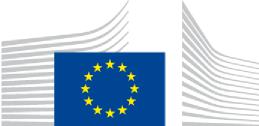 KOMUNIKATË NGA KOMISIONI PËR PARLAMENTIN EVROPIAN, KËSHILLIN, KOMITETIN EKONOMIK DHE SOCIAL EVROPIAN DHE KOMITETIN E RAJONEVEKomunikatë e vitit 2020 për politikën e zgjerimit të BE-së{SWD(2020) 350 finale} - {SWD(2020) 351 finale} - {SWD(2020) 352 finale} - 
{SWD(2020) 353 finale} - {SWD(2020) 354 finale} - {SWD(2020) 355 finale} - 
{SWD(2020) 356 finale}EN	ENKomunikatë e vitit 2020 për politikën e zgjerimit të BE-së I. HYRJE Që kur Komisioni i ri mori detyrën në fund të vitit 2019, zhvillime kryesore kanë ndodhur në agjendën e zgjerimit të BE. Në muajin shkurt të vitit 2020, Komisioni miratoi propozime për të zgjeruar procesin e pranimit dhe në muajin mars anëtarët e Këshillit Evropian miratuan vendimin e Këshillit për Çështje të Përgjithshme për t’i hapur negociatat e pranimit me Republikën e Shqipërisë dhe me Republikën e Maqedonisë së Veriut. Në Samitin BE-Ballkani Perëndimor më 6 maj 2020, udhëheqësit e BE-së ripohuan vendosmërinë e Unionit për të intensifikuar më tej angazhimin e tij me rajonin dhe përshëndetën premtimin e partnerëve të Ballkanit Perëndimor për t’i kryer reformat e nevojshme në mënyrë të plotë dhe të fuqishme.Viti 2020 vazhdon të karakterizohet nga ndikimi shkatërrues i pandemisë COVID-19. BE, ndërsa preket seriozisht nga kjo krizë, ka siguruar një mbështetje të gjerë për përpjekjet e qeverive, në veçanti në Ballkanin Perëndimor, për t’i adresuar ato sfida. BE-ja gjithashtu ka filluar të rialokojë ndihmën financiare të BE-së në funksion të urgjencave me të cilat përballet rajoni për shkak të krizës, si për nevojat në shëndetësi ashtu edhe për nevojat socio-ekonomike.BE-ja ka mobilizuar një pako prej mbi 3.3 miliardë euro ku do të përfitonin qytetarët dhe bizneset e Ballkanit Perëndimor. Kjo përfshin rialokime nga Instrumenti i Asistencës së Para-Anëtarësimit prej 38 milion euro mbështetje e menjëhershme për sektorin shëndetësor, në veçanti përmes shpërndarjes së furnizimeve thelbësore për të shpëtuar jetë të tilla si pajisje personale mbrojtëse, teste dhe ventilator, 389 milion euro për t’i adresuar nevojat e rimëkëmbjes sociale dhe ekonomike, një pako prej 445 milion euro për riaktivizimin ekonomik për rajonin në bashkëpunim të ngushtë me Institucionet Financiare Ndërkombëtare dhe 8 milion euro nga Instrumenti që kontribuon në Stabilitetin dhe Paqen për të mbështetur masat e reagimit ndaj COVID-19 për migrantët, refugjatët dhe azilkërkuesit në Ballkanin Perëndimor, si dhe një propozim për 750 milion euro Asistencë Makro-Financiare dhe një pako prej 1.7 miliard euro asistencë nga Banka Evropiane e Investimeve.Pandemia e vazhdueshme ka demonstruar qartë se si BE-ja dhe Ballkani Perëndimor po i trajtojnë së bashku sfidat e përbashkëta. Kjo përfshin prokurimin e përbashkët të pajisjeve mjekësore, duke e lidhur rajonin me punën e Komitetit të Sigurisë Shëndetësore të BE-së, përjashtimin e tyre nga skema e autorizimit të eksportit të BE-së për pajisjet personale mbrojtëse dhe furnizimin nga BE-ja të materialit testues  të zhvilluar nga Qendra e Përbashkët Kërkimore e Komisionit Evropian për të siguruar funksionimin korrekt të testeve COVID-19 në Ballkanin Perëndimor. Bashkëpunimi BE-Ballkani Perëndimor dhe mbështetja nga BE shkon shumë përtej asaj që ndonjë partner tjetër i ka dhënë Ballkanit Perëndimor duke reflektuar ankorimin strategjik të rajonit.Këto dhe masa të tjera janë përcaktuar në Komunikatën e Komisionit “Mbështetje për Ballkanin Perëndimor në trajtimin e COVID-19 dhe rimëkëmbjen pas pandemisë” e miratuar më 29 prill. Kjo Komunikatë përshkruan mbështetjen e menjëhershme të BE-së për Ballkanin Perëndimor në trajtimin e COVID-19. Shumë shpejt pas kësaj, udhëheqësit e BE-së dhe Ballkanit Perëndimor u takuan përmes videokonferencës më 6 maj në Samitin e Zagrebit, duke përsëritur solidaritetin e fortë të BE-së me Ballkanin Perëndimor dhe duke riafirmuar perspektivën Evropiane për rajonin.Komunikata e publikuar në muajin prill gjithashtu krijoi kushtet për Planin Ekonomik dhe të Investimeve për rajonin, i miratuar paralelisht me këtë komunikatë. Plani Ekonomik dhe i Investimeve synon të nxisë rimëkëmbjen afatgjate, të nxisë rritjen ekonomike dhe të mbështesë reformat e kërkuara për të ecur përpara në rrugën e BE-së, duke përfshirë afrimin e Ballkanit Perëndimor në Tregun e Vetëm të BE-së. Ai synon të çlirojë potencialin e pashfrytëzuar ekonomik të rajonit dhe hapësirën e konsiderueshme për rritjen e bashkëpunimit ekonomik ndër-rajonal dhe tregtisë.Sa i përket Turqisë, BE-ja deri më tani ka riorientuar 83 milion euro për të mbështetur luftën kundër COVID-19 dhe për të mbështetur më të prekurit. Në kontekstin e programit të ndihmës për Refugjatët në Turqi, Komisioni filloi menjëherë aktivitetet e ndërgjegjësimit për popullatën e refugjatëve, të cilët janë ndër njerëzit më të rrezikuar. Është arritur një marrëveshje me qeverinë turke për t’i mobilizuar kursimet dhe kontigjencat në ndihmën për të mbështetur reagimin kombëtar ndaj COVID-19. Kjo mbështetje do të vazhdojë. Turqia premtoi 75 milion euro si kontribut të saj për të mbështetur kërkimin e një vaksine në Samitin e Reagimit Global ndaj COVID-19 të mbajtur më 4 maj.Përmbledhje e zhvillimeve kryesoreMë datë 5 shkurt, Komisioni Evropian miratoi Komunikatën “Përmirësimi i procesit të pranimit - Një perspektivë e besueshme e BE-së për Ballkanin Perëndimor”. Komunikata, e miratuar nga Këshilli në mars, përcakton propozime konkrete për forcimin e procesit të pranimit, duke e bërë atë më të parashikueshëm, më të besueshëm, më dinamik dhe subjekt të drejtimit më të fuqishëm politik. Ai thekson se procesi i pranimit bazohet në kritere objektive dhe të qarta dhe kushtëzim rigoroz dhe forcon kthyeshmërinë, duke lejuar BE-në të sanksionojë në mënyrë më efektive dhe proporcionale çdo ngecje serioze ose prapambetje në zbatimin e reformës. Propozimet e Komisionit nënvizojnë rëndësinë e një procesi të pranimit të bazuar në merita të mbështetur në besim, besim të ndërsjellë dhe angazhime të qarta nga Bashkimi Evropian dhe Ballkani Perëndimor, me një fokus edhe më të fortë në reformat themelore. Më 2 mars, Komisioni paraqiti përditësimet mbi zbatimin e reformave në Shqipëri dhe Maqedoninë e Veriut. Përditësimet treguan se të dy vendet kishin rritur përpjekjet dhe dhanë rezultate të mëtejshme të prekshme dhe të qëndrueshme në fushat kryesore të identifikuara në Konkluzionet e Këshillit të muajit qershor 2018.Më pas, Këshilli për Çështje të Përgjithshme, në muajin mars të vitit 2020, miratoi Komunikatën e Komisionit, vendosi të hapë negociatat e pranimit me Shqipërinë dhe Maqedoninë e Veriut dhe ftoi Komisionin të paraqesë propozime për kornizat e negociatave me të dyja vendet.Komisioni paraqiti propozimet e tij për kornizat e negociatave në muajin korrik të vitit 2020. Këto propozime integrojnë dhe zhvillojnë më tej qasjen e zgjeruar të procesit të pranimit. Komisioni raportoi gjithashtu mbi zbatimin e mëtejshëm të reformave në Shqipëri dhe në Maqedoninë e Veriut. Komisioni pret që konferencat e para ndërqeveritare të mblidhen sa më shpejt të jetë e mundur pas miratimit të kornizave të negociatave nga Këshilli.Për Shqipërinë, Këshilli renditi një numër kushtesh që duhen përmbushur para konferencës së tij të parë ndërqeveritare. Vendi tashmë ka bërë përparim vendimtar në përmbushjen e kushteve të vendosura nga Këshilli në funksion të konferencës së parë ndërqeveritare.Raportimi në pakon e zgjerimit të këtij viti gjithashtu pasqyron propozimet e qasjes së zgjeruar të procesit të pranimit. Vlerësimet dhe rekomandimet për vendet, veçanërisht udhëzimet e ardhshme për prioritetet specifike të reformave, janë edhe më të qarta dhe më të sakta. Raportet ofrojnë një transparencë më të madhe, përfshirë gjendjen aktuale të negociatave të pranimit dhe shkallën në të cilën po zbatohen reformat themelore. Janë dhënë përmbledhje krahasuese të performancës mbi bazat themelore, si dhe indekse të jashtme për t’i plotësuar vlerësimet e Komisionit. Kontribute më të forta janë kërkuar nga Shtetet Anëtare, të cilat janë konsultuar gjatë procesit dhe ofruan kontribut dhe ekspertizë, përfshirë përmes Ambasadave të tyre në terren. Raportet përfshijnë gjithashtu vlerësime të zotimit politik publik të autoriteteve për qëllimin strategjik të pranimit në BE.Për herë të parë, Komisioni vlerëson ekuilibrin e përgjithshëm në negociatat e pranimit me Malin e Zi dhe Serbinë dhe propozon rrugën përpara. Kjo duhet të mundësojë që konferencat ndërqeveritare, të cilat duhet të zhvillohen pas botimit të paketës vjetore të Komisionit, të organizojnë forume për dialog politik mbi reformat, të bëjnë një vlerësim të procesit të përgjithshëm të pranimit dhe të përcaktojnë planifikimin për vitin e ardhshëm, përfshirë hapjen dhe mbylljen e kapitujve dhe masat e mundshme korrigjuese.Që nga paketa e fundit e zgjerimit, Këshilli ka miratuar gjithashtu konkluzione duke mbështetur 14 prioritetet kryesore nga Opinioni i Komisionit mbi aplikimin e Bosnjë dhe Hercegovinës për anëtarësim në Bashkimin Evropian. Opinioni i Komisionit, i lëshuar në maj 2019, ofron një udhërrëfyes gjithëpërfshirës për reformat për të drejtuar dhe mbështetur vendin në rrugën e tij drejt integrimit në BE. Sa i përket Kosovës*, është bërë përparim i kufizuar në reformat e lidhura me BE-në, veçanërisht për shkak të një periudhe të zgjatur elektorale dhe dy ndërrimeve të qeverisë. Do të jetë e rëndësishme që autoritetet e Kosovës të dyfishojnë përpjekjet e tyre për të përparuar në rrugën Evropiane, përfshirë përmes zbatimit të Marrëveshjes së Stabilizim Asociimit.Gjatë vitit të kaluar, ka vazhduar zbatimi i planit të veprimit i bashkangjitur Strategjisë së Ballkanit Perëndimor 2018. Strategjia është përqendruar në fushat ku nevojiten reforma dhe përpjekje të mëtejshme nga partnerët e Ballkanit Perëndimor dhe në mbështetjen e zgjeruar të BE-së për rajonin. Një pjesë e konsiderueshme e këtyre veprimeve janë mbështetur më pas nga Shtetet Anëtare të BE-së dhe partnerët e Ballkanit Perëndimor përmes Agjendës së Prioritetit të Sofjes, miratuar në samitin në Sofje në maj 2018. Një përditësim i progresit në zbatimin e veprimeve të ndryshme përfshihet në shtojcën e kësaj komunikate.Turqia është partner kyç për BE-në dhe vend kandidat. Dialogu dhe bashkëpunimi me Turqinë kanë vazhduar, në veçanti në adresimin e sfidave në lidhje me migracionin, pavarësisht shqetësimeve rreth ngjarjeve në kufirin greko-turk në muajin mars të vitit 2020. Turqia vazhdoi përpjekjet e saj të lavdërueshme për të strehuar rreth 4 milion refugjatë nga Siria dhe vendet e tjera, që është edhe komuniteti më i madh i refugjatëve në botë. BE-ja vazhdoi të sigurojë mbështetje të rëndësishme për refugjatët dhe komunitetet e strehuara në Turqi, një dëshmi konkrete e solidaritetit të BE-së. Ndihma për Refugjatët në Turqi ka mobilizuar 6 miliardë euro. Janë kontraktuar gjithsej 5.1 miliardë euro, nga të cilat janë disbursuar 3.8 miliardë euro. Në korrik të vitit 2020, BE-ja ra dakord të mobilizojë një shtesë prej 485 milion euro për të siguruar vazhdimin e mbështetjes humanitare të ndihmës kryesore deri në fund të vitit 2021. Disbursimet sipas ndihmës arritën një mesatare prej 60 milion euro në muaj gjatë periudhës së referencës, duke treguar zbatim më të shpejtë. Kanë mbetur shtatë kontrata për t'u nënshkruar nga një total prej rreth 115. Ndihma ndaj refugjatëve të prekur nga kriza Siriane dhe vendet e tyre pritëse do të vazhdojnë të jetë e nevojshme, dhe Komunikata e fundit mbi një Pakt të ri për Azilin dhe Migracionin vuri në dukje se fondet e vazhdueshme dhe të qëndrueshme të BE-së në një far forme do të jenë thelbësore.Sidoqoftë, Turqia ka vazhduar të largohet më tej nga Bashkimi Evropian duke stagnuar seriozisht në fushat e demokracisë, sundimit të ligjit, të drejtave themelore dhe pavarësinë e gjyqësorit. Arrestimi dhe paraburgimi i vazhdueshëm sipas legjislacionit të gjerë anti-terrorist të liderëve të opozitës, aktivistëve të të drejtave të njeriut, gazetarëve, shoqërisë civile dhe akademikëve është thellësisht shqetësues. Në muajin qershor të vitit 2019, Këshilli, duke rikujtuar konkluzionet e tij të datës 26 qershor 2018, vuri në dukje se negociatat e pranimit të Turqisë në mënyrë efektive kanë ngecur dhe nuk mund të konsiderohet hapja ose mbyllja e asnjë kapitulli tjetër. Politika e jashtme e Turqisë po bie gjithnjë e më shumë në kundërshtim me prioritetet e BE-së nën Politikën e Përbashkët të Jashtme dhe të Sigurisë, veçanërisht për shkak të operacioneve ushtarake të Turqisë në veri-lindje të Sirisë dhe dy Memorandumeve të Mirëkuptimit të nënshkruara me Qeverinë e Akorduar Kombëtare të Libisë, njëra prej tyre mbi bashkëpunimin e sigurisë që çoi në ndërhyrje më të madhe turke në konfliktin libian dhe tjetra në delimitimin e juridiksionit detar, i cili nuk i merr parasysh të drejtat sovrane të ishujve të Greqisë. Në vazhdën e veprimtarive të paautorizuara të shpimit të Turqisë në Mesdheun Lindor, në muajin korrik të vitit 2019 BE-ja vendosi një numër masash, duke përfshirë mos mbajtjen në atë kohë të takimit të Këshillit të Asociimit BE-Turqi si dhe takime të mëtejshme të nivelit të lartë të dialogëve BE-Turqi. BE-ja më tej miratoi një kornizë për masat e synuara kundër Turqisë në muajin nëntor të vitit 2019 dhe vendosi në muajin shkurt të vitit 2020 të shtojë dy individë në listën e emërtimeve nën këtë kornizë sanksionesh.Më 1 tetor 2020, Këshilli Evropian deklaroi se BE-ja ka interes strategjik për një mjedis të qëndrueshëm dhe të sigurt në Mesdheun Lindor dhe në zhvillimin e një marrëdhënieje bashkëpunuese dhe të dobishme reciprokisht me Turqinë. Me kusht që bëhen përpjekje konstruktive për t’i ndaluar aktivitetet e paligjshme karshi Greqisë dhe Qipros, Këshilli Evropian u dakordua të lansojë një agjendë politike pozitive BE-Turqi, me theks të veçantë në modernizimin e Unionit Doganor dhe lehtësimin e tregtisë, kontaktet midis njerëzve, dialogët e nivelit të lartë, bashkëpunim të vazhdueshëm për çështjet e migracionit, në përputhje me Deklaratën BE-Turqi të vitit 2016. Këshilli Evropian theksoi gjithashtu se në rast të veprimeve të njëanshme të ripërtëritura ose provokimeve në shkelje të ligjeve ndërkombëtare, BE-ja do t’i përdorë të gjitha instrumentet dhe opsionet në dispozicion të saj, përfshirë në përputhje me nenin 29 të TFBE dhe nenin 215 të TFBE, në mënyrë që t’i mbrojë interesat e saj dhe ato të shteteve anëtare të saj.Në mënyrë që të sigurohet bashkëpunimi dhe solidariteti mbi pandeminë COVID-19, masat e para të reagimit të financuara nga BE-ja u lansuan menjëherë pas shpërthimit. Rreth 83 milion euro të mbështetjes së BE-së janë riorientuar, nga të cilat 52 milion euro nga Programi i Ndihmës për Refugjatët në Turqi u mobilizuan shpejt për refugjatët më të prekur. Mekanizmi i Mbrojtjes Civile të Unionit është aktivizuar në fund të muajit maj të vitit 2020 për të mbështetur Turqinë në riatdhesimin e shtetasve turq të bllokuar në Peru dhe Kolumbi.II.	BAZAT PËR ANËTARËSIM NË BEPër përgatitjen e vendeve kandidate dhe kandidatëve potencialë për t’i përmbushur kërkesat e anëtarësimit nevojitet një përqendrim i fuqishëm në reformat themelore në sundimin e ligjit, ekonominë dhe funksionimin e institucioneve demokratike dhe administratës publike. Përpjekjet në këto fusha janë të pandashme dhe të fuqizuara reciprokisht dhe duhet të ndiqen më fuqimisht dhe me zotim më të qartë politik. Do të ketë një fokus edhe më të fortë në këto reforma pas miratimit nga Këshilli i propozimeve të Komisionit për përmirësimin e procesit të pranimit.Sundimi i ligjit është një aspekt thelbësor i transformimit demokratik dhe standardi kryesor kundrejt së cilit BE-ja vlerëson progresin e vendeve drejt anëtarësimit në procesin e zgjerimit. Progresi ka ndryshuar në mënyrë të konsiderueshme gjatë vitit të fundit. Një element pozitiv ka qenë që bashkëpunimi operacional i vendeve të Ballkanit Perëndimor me Shtetet Anëtare të BE-së dhe agjencitë e BE-së ka vazhduar të përmirësohet dhe intensifikohet në luftën kundër terrorizmit dhe radikalizimit që çon në ekstremizëm të dhunshëm si dhe migracionin dhe menaxhimin e kufijve.Sidoqoftë, progresi i besueshëm në fushën e sundimit të ligjit mbetet një sfidë e rëndësishme, e cila shpesh ndërlidhet me mungesën e vullnetit politik, ekzistencën e vazhdueshme të disa elementeve të kapjes së shtetit, progresin e kufizuar në pavarësinë e gjyqësorit, rezistencën institucionale dhe një mjedis gjithnjë e më të vështirë për shoqërinë civile. Komisioni Evropian rekomandoi që masat emergjente të marra në kontekstin e pandemisë COVID-19 të jenë në përputhje me parimet dhe vlerat themelore, proporcionale, të kufizuara në ato që është e nevojshme, të kufizuara në kohë, të zbatuara në një mënyrë jo-diskriminuese, subjekt i mbikëqyrjes gjyqësore dhe demokratike dhe në përgjithësi në përputhje me Standardet Evropiane.Gjyqësori dhe të drejtat themeloreNjë gjyqësor i pavarur dhe efikas, ku vendimet zbatohen në mënyrë efektive, është i një rëndësie thelbësore për sundimin e ligjit. Një ritëm i ngadaltë i ndryshimit në kulturën gjyqësore vazhdon në të gjithë rajonin e Ballkanit Perëndimor pa përkushtim të mjaftueshëm ndaj parimit të pavarësisë së gjyqësorit dhe respektimit të vendimeve të gjykatës. Në veçanti, autoritetet publike duhet të përmbahen nga çdo ndërhyrje në lëndët në trajtim e sipër dhe nga lëshimi i komenteve për publikun, të cilat rrezikojnë minimin e vendimeve të gjykatës.Shqipëria vazhdon të bëjë progres të mirë në reformën e saj në sistemin gjyqësor përmes zbatimit të vazhdueshëm të reformës gjithëpërfshirëse në drejtësi dhe rezultateve të prekshme të ofruara nga procesi i vetingut. Më shumë se 286 vendime janë marrë në përgjithësi dhe të gjitha lëndët me prioritet janë finalizuar në shkallën e parë, duke çuar në 62% të gjyqtarëve të vlerësuar të shkarkohen ose të largohen vullnetarisht. Janë themeluar dhe janë plotësisht funksionale organet e reja të pavarura gjyqësore.Maqedonia e Veriut ka bërë përparim të mirë, përfshirë hyrjen në fuqi të ligjit për Prokurorinë Publike, i cili është një moment kyç dhe siguron, ndër të tjera, një zgjidhje të qëndrueshme për rastet e Prokurorisë Speciale. Pas të ashtuquajturës 'rasti racket’ në lidhje me pretendimin për zhvatje dhe keqpërdorim të detyrës në lidhje me një çështje të Prokurorisë Speciale, ish-Kryeprokurori Special është dënuar për marrje të ryshfetit dhe keqpërdorim të detyrës.Bosnja dhe Hercegovina nuk ka bërë asnjë përparim në fushën e gjyqësorit. Pengesat për reformën në drejtësi nga aktorët politikë dhe nga brenda gjyqësorit dhe funksionimi i dobët i sistemit gjyqësor vazhduan të minojnë gëzimin e të drejtave të qytetarëve dhe luftën kundër korrupsionit dhe krimit të organizuar.Kosova ka bërë pak përparim. Kodi i ri i Etikës dhe procedurat e fuqizuara disiplinore janë në fuqi.Në Mal të Zi është bërë përparim i kufizuar dhe mbeten sfidat në lidhje me pavarësinë, profesionalizmin, efikasitetin dhe llogaridhënien e gjyqësorit.Në Serbi nuk ka pasur progres gjatë periudhës së raportimit pasi që nuk i ka zbatuar rekomandimet nga raporti i mëparshëm i Komisionit. Ndryshimet kushtetuese që synojnë përafrimin e kushtetutës me standardet evropiane janë lënë në pritje deri pas zgjedhjeve parlamentare. Kjo vonesë ka pasoja në miratimin e legjislacionit gjyqësor përkatës që nevojitet për t’i rritur masat mbrojtëse për pavarësinë e gjyqësorit.Në Turqi, ka vazhduar stagnimi serioz i vërejtur që nga përpjekja e grusht shtetit të vitit 2016. Presioni politik dhe transferimet e një numri të madh të gjyqtarëve dhe prokurorëve kundër vullnetit të tyre ka vazhduar, duke minuar më tej pavarësinë e gjyqësorit turk si dhe mbetën shqetësimet serioze, veçanërisht në lidhje me mungesën sistematike të pavarësisë së gjyqësorit, duke përfshirë emërimin e një sistemi paralel të gjyqtarëve të paqes. Ekzistonin shqetësime se këto procedura shkaktonin vetëcensurë dhe frikësim brenda gjyqësorit. Miratimi i Strategjisë së Reformës në Drejtësi ishte një mundësi e humbur për t’i trajtuar shumë nga reformat themelore të kërkuara.Vendet e Ballkanit Perëndimor dhe Turqia vazhdojnë të tregojnë korrupsion të përhapur. Janë të nevojshme rezultatet e forta në luftën kundër korrupsionit për t’i zbutur kërcënimet reale ndaj strukturave demokratike dhe për një mjedis të qëndrueshëm dhe transparent të biznesit. Përparimi në luftimin me sukses të korrupsionit të nivelit të lartë dhe të mesëm ndryshon në të gjithë rajonin edhe pse ritmi i përgjithshëm është ngadalësuar dhe rastet e shënjestruara në shumicën e vendeve janë larg përmbushjes së kërkesave për anëtarësim. Korrupsioni i nivelit të lartë dhe politik duhet të trajtohet në një mënyrë më të qartë dhe më të qëndrueshme. Një shenjë pozitive e angazhimit është marrëveshja e Shqipërisë, Bosnjës dhe Hercegovinës, Kosovës, Malit të Zi dhe Maqedonisë së Veriut për të marrë pjesë në aksionin prioritar të Sofjes për monitorimin e gjykimeve në rastet e niveleve të larta të korrupsionit dhe krimit të organizuar; nevojitet diskutim i mëtejshëm në këtë drejtim me Serbinë. Prokurimi publik mbetet veçanërisht i prirur për korrupsion të përhapur. Mekanizmat e kontrollit gjatë gjithë procesit të prokurimit duhet të forcohen dhe transparenca të rritet ndjeshëm përmes masave të fuqishme dhe ambicioze.Shqipëria ka bërë progres të mirë në luftën kundër korrupsionit. Progresi në veting po ndikon dhe ka pasur disa dënime të zyrtarëve të nivelit të lartë.Maqedonia e Veriut ka bërë përparim të mirë në luftën kundër korrupsionit. Ekziston një konsolidim i regjistrit të rasteve për hetimin, ndjekjen penale dhe gjykimin e rasteve të nivelit të lartë të korrupsionit dhe Komisioni Shtetëror për Parandalimin e Korrupsionit është gjithnjë e më aktiv.Në Bosnjë dhe Hercegovinë nuk është bërë asnjë përparim. Mungesa e harmonizimit të legjislacionit në të gjithë vendin dhe bashkëpunimi dhe koordinimi i dobët institucional kanë vazhduar ta pengojnë luftën kundër korrupsionit.Në Kosovë është vërejtur progres i kufizuar. Konfiskimi i pasurisë vazhdon të shihet vetëm si një aspekt ndihmës i procedurave penale me pak fokus dhe pak burime të vendosura për të.Në Mal të Zi ka pasur progres të kufizuar. Regjistri i rasteve mbi konfiskimin e pasurive ende duhet të përmirësohet. Përkundër disa zhvillimeve pozitive, sfidat në lidhje me pavarësinë, besueshmërinë dhe caktimin e prioriteteve të Agjencisë për Parandalimin e Korrupsionit mbeten kryesisht të pa adresuara.Në Serbi ka pasur progres të kufizuar. Pavarësia e Agjencisë Kundër Korrupsionit është fuqizuar përmes hapave operacionalë, por nevojitet një përmirësim i prekshëm në lidhje me transparencën dhe vlerësimet e rrezikut të korrupsionit dhe lehtësimin në sektorë veçanërisht të prekshëm nga korrupsioni në këto fusha.Në Turqi nuk ka pasur progres. Korniza ligjore dhe arkitektura institucionale ende duhet të përmirësohen për të shmangur çdo ndikim të padrejtë politik në fazat e hetimit dhe ndjekjes penale të rasteve të korrupsionit.Të drejtat themelore janë kryesisht të mishëruara në legjislacionin e Ballkanit Perëndimor dhe janë bërë disa përparime gjatë vitit të kaluar, por zbatimi mbetet një sfidë në praktikë në një numër të fushave në të gjithë rajonin. Në Turqi, shkeljet e të drejtave të njeriut kanë vazhduar pa u ndalur dhe ata që kërkonin të mbështetnin të drejtat e njeriut në Turqi shpesh arrestoheshin dhe paraburgoseshin.Liria e shprehjes, si dhe pavarësia e mediave dhe pluralizmi, janë shtylla të demokracisë pasi ato janë përbërës thelbësorë të debatit të hapur dhe të lirë. Edhe pse ekzistojnë dispozitat themelore, janë të nevojshme përpjekje urgjente për të siguruar lirinë e shprehjes dhe pavarësinë e mediave në të gjithë rajonin. Kjo është fusha ku ka pasur më së paku progres gjatë vitit të fundit. Kërcënimet, frikësimi dhe dhuna ndaj gazetarëve janë ende një burim shqetësimi serioz dhe hetimet dhe ndjekjet penale të sulmeve të tilla janë të ngadalta në të gjithë rajonin. Më shumë përpjekje janë të nevojshme për të garantuar pavarësinë e transmetuesve të shërbimit publik, për të promovuar transparencën në financimin publik dhe privat të mediave dhe për të trajtuar tregun e shtrembëruar të reklamave në të gjitha vendet në rajon.Në Shqipëri nuk ka pasur progres. Autoritetet shqiptare janë zotuar t’i rishikojnë ndryshimet në legjislacionin për mediat dhe të marrin masa të mëtejshme në përputhje me rekomandimet e Komisionit të Venecias përpara miratimit parlamentar.Në Maqedoninë e Veriut ka pasur progres të kufizuar gjatë periudhës raportuese. Situata dhe klima e përgjithshme, në të cilën veprojnë mediat, në përgjithësi janë të favorshme për promovimin e lirisë së medias, lirisë së shprehjes dhe raportimit kritik të medias.Bosnja dhe Hercegovina nuk ka bërë progres. Autoritetet reagojnë dobët vetëm ndaj shqetësimeve mbi presionin politik, frikësimet dhe kërcënimet ndaj gazetarëve.Në Kosovë ka pasur progres të kufizuar. Ndërsa vazhdonte të ekzistonte një media aktive dhe pluralizëm i pikëpamjeve, media lufton për të mbajtur veten financiarisht përmes mjeteve komerciale (reklamave) dhe transmetuesi publik mbetet i cenueshëm nga presioni dhe ndikimi politik.Mungesa e vetë-qëndrueshmërisë financiare i lë mediat të pambrojtura ndaj interesave politike dhe të biznesit.Në Mal të Zi nuk ka pasur progres në përgjithësi. Megjithëse ka pasur progres për shkak të legjislacionit të rishikuar për medias, kjo është lënë në hije nga arrestimet dhe procedimet ndaj redaktorëve të portaleve on-line dhe qytetarëve për përmbajtjen që postuan ose ndanë on-line gjatë vitit 2020. Masat e marra për t’i kufizuar efektet e dezinformimit dhe ngacmimit në internet ose gjuhës së urrejtjes nuk duhet të kufizojnë në mënyrë joproporcionale lirinë e shprehjes dhe të medias.Në Serbi është hartuar një strategji e re për media në mënyrë transparente dhe gjithëpërfshirëse dhe duke identifikuar sfidat kryesore. Sidoqoftë, zbatimi i strategjisë së re nuk ka filluar ende dhe nuk është bërë asnjë progres në terren për të përmirësuar mjedisin e përgjithshëm për lirinë e shprehjes. Rastet e kërcënimeve, frikësimit dhe dhunës ndaj gazetarëve janë ende burim shqetësimi serioz në vend.Pavarësisht heqjes së gjendjes së jashtëzakonshme, stagnime serioze kanë vazhduar në Turqi, ku ushtrimi i lirisë së shprehjes dhe shpërndarja e zërave të opozitës mbetet mjaft i kufizuar nga zbatimi joproporcional i masave kufizuese. Presioni i rëndë mbi lirinë e shprehjes dhe kërcënimin e medias vazhdoi si në vitet e mëparshme, me arrestime, ndalime, ndjekje penale, dënime dhe shkarkime të stafit të medias që çuan në censurë dhe vetëcensurë midis profesionistëve të medias. Turqia duhet të miratojë planin e saj të veprimit për të drejtat e njeriut, i cili do të zëvendësojë atë mbi parandalimin e shkeljeve të Gjykatës Evropiane të të Drejtave të Njeriut, me qëllim që të sigurojë respektimin e plotë të të drejtave të njeriut.Kërkohen përpjekje më të mëdha për të siguruar barazinë gjinore dhe për të parandaluar dhe adresuar diskriminimin, ngacmimin dhe dhunën me bazë gjinore. Raportet e rasteve të dhunës në familje janë rritur në të gjithë rajonin gjatë periudhës së mbylljes si pasojë e COVID-19. Gratë mbeten të nënpërfaqësuara në proceset e vendimmarrjes dhe në tregun e punës.Më shumë përpjekje janë të nevojshme për t’i promovuar dhe mbrojtur të drejtat e fëmijëve në vendet e zgjerimit, ku nevojiten hapa urgjentë për të forcuar sistemet e mbrojtjes së fëmijëve dhe kujdesit për fëmijët. Ekziston gjithashtu një nevojë urgjente për t’i përmirësuar shërbimet mbrojtëse dhe këshilluese për fëmijët, veçanërisht pasi ata ndërveprojnë me sistemin e drejtësisë, dhe kur bëhet fjalë për çështjet e paraburgimit për të mitur, duke përfshirë një adresim shumë të kufizuar të drejtësisë restaurueseQeveritë gjithashtu duhet të promovojnë dhe mbrojnë më tej të drejtat e personave me aftësi të kufizuara në përputhje me Konventën e KB për të Drejtat e Personave me Aftësi të Kufizuara dhe të adresojnë diskriminimin ndaj pakicave. Progres i kufizuar është arritur në përmirësimin e situatës socio-ekonomike të romëve në nevojë. Problemet ekzistuese strukturore rezultuan në ndikim negativ joproporcional nga kriza COVID-19 dhe masat kufizuese përkatëse te romët në nevojë. Në Samitin e Ballkanit Perëndimor, në Poznań në muajin korrik të vitit 2019, Udhëheqësit e vendeve të Ballkanit Perëndimor u zotuan për përmbushjen e objektivave konkrete për integrimin e Romëve deri në kohën e pranimit në BE, në fushat e arsimit, punësimit, shëndetit, strehimit, dokumentacionit civil dhe luftës kundër romëve (anti-gipsizmit).Qeveritë në rajon duhet gjithashtu të sigurojnë më tej kushte të përshtatshme në burgje dhe parandalimin e keqtrajtimit, në përputhje me standardet ndërkombëtare të të drejtave të njeriut.Drejtësia, liria dhe siguriaKrimi i organizuar vazhdon të jetë një çështje shumë serioze në Ballkanin Perëndimor dhe Turqi. Rrjetet e fuqishme kriminale me një shtrirje ndërkombëtare vazhdojnë të funksionojnë nga dhe përmes këtyre vendeve dhe rrugë të rëndësishme të kontrabandës që kalojnë nëpër to. Rruga Ballkanike është ende korridori kryesor për futjen e heroinës dhe armëve të zjarrit të paligjshëm në BE. Vendet kanë adresuar aspekte të caktuara të këtij fenomeni dhe përsëri ka pasur arrestime dhe konfiskime të rëndësishme të drogës të raportuara gjatë vitit 2019 dhe 2020.Po zhvillohet një bashkëpunim gjithnjë e më intensiv operativ, përfshirë edhe me agjencitë e BE-së, me rezultate të dukshme në terren. Megjithatë, në përgjithësi, regjistrat e rasteve të dënimeve përfundimtare në rastet e krimit të organizuar shpesh mbeten të dobët. Disa vende mund të demonstrojnë vetëm një sasi të vogël të dënimeve përfundimtare për krimin e organizuar ose pastrimin e parave të pavarura në vitet e fundit, shpesh rezultat i një negocimi për pranimin e fajësisë dhe me dënime të buta. Rezultate të tilla të dobëta tregojnë joefikasitetin e procedurave penale, japin sinjale të forta të mosndëshkimit dhe kontribuojnë në rrezikun e infiltrimit penal të sistemeve politike dhe ekonomike. Vendet duhet të trajtojnë grupet kriminale më me forcë, të sigurojnë që nuk tolerohet asnjë lidhje midis krimit dhe politikës dhe të rrisin ndjeshëm sekuestrimin dhe konfiskimin e pasurive si në rastet e krimit të organizuar ashtu edhe në ato të korrupsionit.Në Shqipëri ka pasur progres të mirë në luftën kundër krimit të organizuar. Bashkëpunimi operacional, veçanërisht me Shtetet Anëtare dhe agjencitë e BE-së, është intensifikuar.Maqedonia e Veriut ka bërë disa përparime, duke përfshirë krijimin e një zyre për kthimin e aseteve në përputhje me acquis të BE-së.Në Bosnjë dhe Hercegovinë nuk ka pasur përparim. Autoritetet dhe gjyqësori nuk i kanë marrë masat e duhura për t’i adresuar prioritetet kryesore të opinionit të Komisionit dhe gjetjet e Raportit të Ekspertëve për Sundimin e Ligjit (“Raporti Priebe”).Kosova ka bërë progres të kufizuar. Rezultatet e përgjithshme të arritura nga prokuroria dhe gjykatat mbeten të kufizuara dhe konfiskimet përfundimtare të pasurive mbeten të ulëta.Në Mal të Zi ka pasur disa përparime. Mali i Zi bëri përparim të mirë në luftën kundër trafikimit të qenieve njerëzore. Kapaciteti dhe profesionalizmi i policisë është forcuar dhe ka një numër në rritje të procedurave në vazhdim për konfiskimin e pasurisë.Në Serbi ka pasur përparim të kufizuar. Ka pasur sukses të kufizuar në shkatërrimin e rrjeteve kriminale dhe në krijimin e mekanizmit të regjistrave të rasteve të hetimeve, ndjekjeve penale dhe dënimeve proaktive.Turqia ka bërë përparim të kufizuar. Korniza ligjore që rregullon luftën kundër pastrimit të parave dhe financimit të terrorizmit duhet të fuqizohet.Vendet e Ballkanit Perëndimor vazhdojnë të marrin masa të rëndësishme për ta modernizuar kornizën ligjore dhe institucionale në lidhje me luftën kundër terrorizmit dhe ekstremizmit të dhunshëm. Bashkëpunimi operacional me Shtetet Anëtare të BE-së dhe agjencitë e BE-së është përmirësuar dhe intensifikuar më tej. Në vitin 2018, është miratuar një Plan i Përbashkët i Veprimit Kundër-Terrorizmit dhe të gjitha vendet partnere të Ballkanit Perëndimor kanë nënshkruar marrëveshjet përkatëse bilaterale zbatuese me Komisionin në vitin 2019. Ballkani Perëndimor duhet t’i vazhdojë përpjekjet e tij për të parandaluar radikalizimin që të çon në ekstremizëm të dhunshëm, përfshirë brenda burgjeve dhe të adresojë çështjen e kthimit të luftëtarëve të huaj. Shkëmbimi i informacionit, kapacitetet monitoruese dhe reaguese duhet të rriten. Ballkani Perëndimor duhet t’i shtojë përpjekjet në terren për të luftuar pastrimin e parave, financimin e terrorizmit dhe ndikimin e jashtëm të paligjshëm si dhe financimin e paligjshëm duke kontribuar në përhapjen e ekstremizmit të dhunshëm.Turqia duhet ta rishikojë legjislacionin e saj kundër-terrorizmit. Edhe pse ende përballet me kërcënime nga grupet terroriste, përpjekjet e Turqisë për ta trajtuar terrorizmin rezultuan në një klimë të përmirësuar të sigurisë. Turqia vazhdoi përpjekjet e saj për të luftuar kundër celulave luftarake terroriste vendore si dhe atyre të huaja. Ka vazhduar bashkëpunimi me Shtetet Anëtare të BE-së në zbulimin dhe riatdhesimin e luftëtarëve të huaj terroristë, e cila është një nga fushat kryesore me interes të përbashkët. Në perceptimin e saj të kërcënimit, Turqia i ka dhënë prioritet luftës kundër Partisë së Punëtorëve të Kurdistanit (PKK), e cila mbetet në listën e organizatave terroriste të BE-së dhe shkatërrimin e lëvizjes Gylen. Edhe pse ka të drejtë legjitime të luftojë kundër terrorizmit, Turqia është përgjegjëse të sigurojë që kjo të bëhet në përputhje me sundimin e ligjit, të drejtat e njeriut dhe liritë themelore. Aktualisht nuk është kështu. Masat kundër terrorizmit duhet të jenë proporcionale dhe të ndërmerren në përputhje me sundimin e ligjit, të drejtat e njeriut dhe liritë themelore.Aktivitetet e ashtuquajtura hibride, që vijnë veçanërisht nga aktorët e shteteve të treta, duke përfshirë dezinformimin rreth COVID-19, janë bërë gjithnjë e më të përhapura në Ballkanin Perëndimor dhe Turqi. Incidente të tilla ekspozojnë cenueshmërinë e shoqërive dhe infrastrukturës ndaj sulmeve kibernetike, krimit kibernetik dhe kërcënimeve hibride. Siç thuhet në Deklaratën e Zagrebit, duhet të forcohet bashkëpunimi për ta adresuar dezinformimin dhe aktivitetet e tjera hibride. Nevojitet bashkëpunim më i ngushtë në ngritjen e reziliencës, sigurisë kibernetike dhe komunikimit strategjik.Menaxhimi i krizës së refugjatëve si dhe adresimi i migracionit të parregullt kanë qenë sfidat kryesore për BE-në, Ballkanin Perëndimor dhe në veçanti Turqinë, e cila ka strehuar numrin më të madh të refugjatëve në botë.Bashkëpunimi ka vazhduar përmes punës së përbashkët përgjatë rrugëve migratore të Mesdheut Lindor / Ballkanit Perëndimor. Kontrabandimi i migrantëve, të miturve të pashoqëruar dhe trafikimi i qenieve njerëzore, veçanërisht që prekin gratë dhe fëmijët, mbeten shqetësuese. Ka pasur një rritje të dukshme në numrin e migrantëve që kalojnë nëpër rajon në vitin 2019, me mbi 15 000 arritje të parregullta në Shtetet Anëtare të BE-së të zbuluara në rrugën e Ballkanit Perëndimor, e cila ishte një rritje prej 159% krahasuar me vitin 2018. Bosnja dhe Hercegovina në veçanti pati hyrjen e parregullt të më shumë se 29 000 refugjatëve dhe migrantëve në vitin 2019. Ndërsa situata aktuale nuk është e krahasueshme me numrin e migrantëve të parregullt në kulmin e krizës (750 000 vetëm në vitin 2015), nevojitet më shumë mbështetje nga BE, e koordinuar me Shtetet Anëtare dhe agjencitë e BE-së, për të forcuar aftësinë e partnerëve në menaxhimin e migracionit. Ekziston një nevojë për mbështetje të mëtejshme për të rritur kthimet vullnetare dhe bashkëpunimin për ripranimin me vendet e origjinës. BE-ja dhe shtetet e saj anëtare duhet të vazhdojnë të inkurajojnë dhe mbështesin shkëmbimin rajonal të informacionit.Pakti i Ri Evropian për Migracionin dhe Azilin i propozuar së fundmi thekson se në partneritetet gjithëpërfshirëse, migrimi duhet të ndërtohet si një çështje thelbësore, bazuar në vlerësim të interesave të BE-së dhe vendeve partnere të saj. Ballkani Perëndimor kërkon një qasje të përshtatur, për shkak të vendndodhjes së tyre gjeografike ashtu edhe për të ardhmen e tyre si pjesë integrale e BE-së: koordinimi mund të ndihmojë për të siguruar që ata të jenë të pajisur mirë si Shtete Anëtare të ardhshme për t'iu përgjigjur në mënyrë konstruktive sfidave të përbashkëta, duke zhvilluar kapacitetet e tyre dhe procedurat kufitare për t'i sjellë ata më pranë BE-së duke pasur parasysh perspektivën e tyre të zgjerimit. Për Turqinë, Pakti vë në dukje kontributin e Programit Ndihmës për Refugjatët në Turqi dhe që financimi i vazhdueshëm dhe i qëndrueshëm i BE-së në një formë do të jetë thelbësor.Në Ballkanin Perëndimor, BE-ja mbështeti krijimin e institucioneve, ligjeve dhe procedurave të reja ose më të fuqishme në fushat e azilit, mbrojtjes dhe menaxhimit të kufirit, si dhe transpozimin e acquis të BE-së komplekse dhe kërkuese me secilin partner të Ballkanit Perëndimor. Partnerët e Ballkanit Perëndimor duhet gjithashtu të marrin përgjegjësinë dhe pronësinë për të gjitha aspektet e migrimit.Gjithashtu kanë përfunduar negociatat mbi marrëveshjet e statusit me pesë vende të rajonit që lejojnë vendosjen e ekipeve Evropiane të Rojës Kufitare dhe Bregdetare (Frontex) me kompetenca ekzekutive në zonat që kufizojnë kufirin e jashtëm të BE në mbështetje të autoriteteve kombëtare kufitare. Për të forcuar menaxhimin e kufirit dhe mbrojtjen e kufirit, hyrja në fuqi dhe zbatimi efektiv i të gjitha marrëveshjeve të statusit të rojeve kufitare dhe bregdetare evropiane është një përparësi kryesore. Marrëveshja me Shqipërinë tashmë ka hyrë në fuqi dhe rojet e para të kufirit janë vendosur. Marrëveshja me Malin e Zi ka hyrë në fuqi gjithashtu më 1 korrik.Vendet partnere duhet të ndërmarrin hapa të mëtejshëm për të siguruar harmonizimin e plotë me politikën e vizave të BE-së.BE-ja dhe Turqia janë angazhuar për ta zbatuar Deklaratën BE-Turqi të muajit mars të vitit 2016. Që atëherë, Turqia luajti një rol kryesor në sigurimin e menaxhimit efektiv të flukseve migratore përgjatë rrugës së Mesdheut Lindor. Migrimi i parregullt nga Turqia në BE është rritur në vitin 2019, megjithëse shifrat vazhdojnë të jenë ndjeshëm nën ato të regjistruara para Deklaratës. Ky është gjithashtu një reflektim i pjesshëm i rritjes së migrimit të parregullt drejt Turqisë në vitin 2019 krahasuar me vitet e mëparshme. Në fillim të Marsit 2020, Turqia megjithatë inkurajoi në mënyrë aktive migrantët dhe refugjatët të shfrytëzojnë rrugën tokësore për në Evropë përmes Greqisë. Ndërsa BE pranoi barrën e rritur migratore dhe rreziqet që Turqia po përballej në territorin e saj dhe përpjekjet thelbësore që po bënte në strehimin e refugjatëve, ajo fuqimisht kundërshtoi përdorimin e presionit migrues të Turqisë për qëllime politike. Më vonë në muajin mars, autoritetet turke organizuan transporte për migrantët dhe refugjatët larg nga zona kufitare me Greqinë dhe mbyllën kufijtë me Greqinë dhe Bullgarinë, përveç trafikut tregtar, për shkak të shpërthimit të pandemisë COVID-19. Rritje të konsiderueshme të flukseve migratore nga Turqia në Qipro janë regjistruar gjithashtu gjatë kësaj periudhe. Turqia ka vazhduar të bëjë përpjekje të jashtëzakonshme në strehimin e 3.6 milion refugjatëve të regjistruar nga Siria dhe rreth 370 000 refugjatëve nga vendet e tjera. BE vazhdoi të mbështesë vendin në ndihmën e refugjatëve. Buxheti i plotë operacional i 6 miliardë Euro Ndihmë e BE-së për Refugjatët në Turqi është alokuar në fund të vitit 2019, nga të cilat 5.1 miliardë Euro ishin kontraktuar, nga të cilat 3.8 miliardë Euro janë disbursuar deri më tani. Disbursimet vazhdojnë të ndjekin progresin në kontraktim dhe në zbatimin e projektit dhe arritën një mesatare prej 60 milion Euro në muaj gjatë periudhës raportuese. Mbi 100 projekte janë nënshkruar deri më tani, me projektet më të mëdha që do të zgjatin deri në mes të vitit 2025 më së voni. Programi i Ndihmës vazhdon të adresojë nevojat humanitare dhe të zhvillimit të refugjatëve dhe komuniteteve strehuese në Turqi, me rezultate të prekshme dhe të dukshme. Programi i Ndihmës vazhdon të jetë një mekanizëm kryesor i koordinimit që lejon shpërndarjen e shpejtë, efikase dhe efektive të ndihmës së BE-së.Përveç 6 miliardë eurove të mobilizuara tashmë në Ndihmën për Refugjatët në Turqi, në korrik 2020 BE siguroi ndihmë të vazhdueshme për refugjatët më të ndjeshëm, përmes një pakete prej 485 milion Euro për vazhdimin e dy projekteve kryesore humanitare të BE-së deri në fund të vitit 2021.Funksionimi i institucioneve demokratikeForcimi i institucioneve demokratike dhe sigurimi i proceseve gjithëpërfshirëse demokratike mbeten prioritete kryesore për vendet e zgjerimit. Funksionimi i duhur i parlamenteve, përfshirë mbikëqyrjen e ekzekutivit dhe nxjerrja efektive e ligjeve, është një kusht kryesor për pranimin në BE.Sistemet demokratike në Ballkanin Perëndimor ende nuk po funksionojnë siç duhet për shkak të polarizimit të fortë politik, në disa raste hapësirës së kufizuar për funksionin e kontrollit demokratik të opozitës dhe bojkotit të opozitës për zgjedhjet dhe punën parlamentare.Zgjedhjet e lira dhe të ndershme janë thelbësore për qeverisjen demokratike të një vendi. Rekomandimet e misioneve të vëzhgimit të zgjedhjeve duhet të zbatohen si duhet si dhe duhet të adresohen dobësitë strukturore.Në Shqipëri, partitë politike arritën një marrëveshje mbi reformën zgjedhore që duhet t'i japë Shqipërisë një proces zgjedhor me standarde më të larta të integritetit dhe transparencës, bazuar në rekomandimet e OSBE / ODIHR. Zgjedhjet në vend vuajtën nga bojkotet nga grupet e opozitës.Në Bosnjë dhe Hercegovinë, ndryshimet legjislative të miratuara në korrik 2020 duhet të lejojnë mbajtjen e zgjedhjeve lokale në Mostar në dhjetor, për herë të parë që nga viti 2008. Udhëheqësit politikë gjithashtu arritën një marrëveshje mbi reformën e mëtejshme zgjedhore.Në Kosovë, zgjedhjet parlamentare në tetor 2019 ishin në pjesën më të madhe konkurruese, por gjithashtu nënvizuan rëndësinë e adresimit të mangësive të përsëritura në përputhje me rekomandimet e misionit të vëzhgimit të zgjedhjeve të BE-së.Në Maqedoninë e Veriut dhe Serbi, zgjedhjet, të planifikuara fillimisht në muajin prill të vitit 2020, u shtynë për shkak të shpërthimit të pandemisë COVID-19. Zgjedhjet parlamentare u zhvilluan në Serbi më 21 qershor, në Maqedoninë e Veriut më 15 korrik dhe në Mal të Zi më 30 gusht.Në Maqedoninë e Veriut, OSBE/ODIHR vlerësoi se zgjedhjet e mbajtura në muajin korrik të vitit 2020 kishin rrjedhur mirë, pavarësisht nga pandemia. Disa nga rekomandimet e tyre të mëparshme u adresuan, por stabiliteti ligjor u dëmtua nga rishikimet thelbësore të kodit zgjedhor dhe nga rregulloret pasuese ad hoc të miratuara gjatë gjendjes së jashtëzakonshme.Në Mal të Zi, tensionet dhe mosbesimi midis aktorëve politikë ishin të larta përpara zgjedhjeve. Komisioni i përkohshëm parlamentar nuk ishte në gjendje të përfundonte punën e tij, për shkak të mungesës së kuorumit, dhe për këtë arsye zgjedhjet e përgjithshme më 30 gusht 2020 u zhvilluan nën një kornizë elektorale kryesisht të pandryshuar. Asnjë parti politike nuk i bojkotoi zgjedhjet. Sipas vlerësimit paraprak të OSBE / ODIHR, zgjedhjet në Mal të Zi ishin konkurruese dhe u zhvilluan në një mjedis shumë të polarizuar në lidhje me çështjen e kishës dhe identitetit kombëtar. Fushata ishte paqësore, përkundër tonit të shpeshtë të konfrontimit. Garuesit ishin në gjendje të përçonin mesazhet e tyre, por partia qeverisëse fitoi një avantazh të padrejtë përmes keqpërdorimit të detyrës dhe burimeve shtetërore dhe mbulueshmërisë mbizotërues të medias.Një numër i partive opozitare në Serbi vazhduan bojkotin e tyre parlamentar, përkundër dialogut ndër-partiak të udhëhequr nga Parlamenti Evropian midis shumicës qeverisëse dhe opozitës parlamentare dhe jashtë-parlamentare në vitin 2019. Disa parti opozitare gjithashtu bojkotuan zgjedhjet parlamentare në muajin qershor të vitit 2020. Parlamenti i ri serb karakterizohet nga shumica dërrmuese e koalicionit qeverisës dhe mungesa e një partie të qëndrueshme opozitare. Ndërsa garuesit në zgjedhjet parlamentare të Serbisë më 21 qershor ishin në gjendje të bënin fushatë dhe janë respektuar liritë themelore, zgjedhja e votuesve ishte e kufizuar nga përparësia dërrmuese e partisë qeverisëse dhe promovimi i politikave qeveritare nga shumica e mediave kryesore, sipas vëzhguesve ndërkombëtarë nga Zyra për Institucione Demokratike dhe të Drejtat e Njeriut në Organizatën për Siguri dhe Bashkëpunim në Evropë (OSBE / ODIHR). Një numër i partive opozitare bojkotuan zgjedhjet.Rregullat për financimin publik dhe privat të partive politike kërkojnë reforma të mëtejshme. Në Serbi, qeveria miratoi vendime që synojnë të rregullojnë përdorimin e burimeve publike për qëllime elektorale. Mangësitë në kornizën ligjore që rregullon partitë politike dhe financimin e tyre vazhdojnë në Malin e Zi, edhe pas miratimit të legjislacionit të ri në dhjetor të vitit 2019, dhe ndryshimeve të tij pasuese në prill 2020. Transparenca dhe llogaridhënia më e madhe në financimin e partive politike dhe fushatave elektorale në të gjithë rajonin ende kërkojnë përpjekje thelbësore.Në Turqi, sistemi presidencial vazhdoi të përqendrojë jashtë mase kompetencat në nivelin e Presidencës pa siguruar një mekanizëm efektiv të kontrollit dhe ekuilibrit. Funksionet legjislative dhe mbikëqyrëse të Parlamentit vazhduan të kufizohen ndjeshëm. Shumë anëtarë të parlamentit të Partisë Demokratike Popullore pro-kurde opozitare (HDP) mbesin në paraburgim. Tre anëtarëve të parlamentit iu është hequr anëtarësia e tyre në parlament në qershor të vitit 2020. Zgjedhjet lokale të muajit mars të vitit 2019 dhe zgjedhjet për kryetar komune në Stamboll që u riorganizuan në muajin qershor të vitit 2019 u përballën me mungesë të pluralitetit të medias dhe nuk siguruan kushte që ishin objektivisht të drejta për të gjitha partitë politike dhe kandidatët në të gjitha aspektet. Turqia duhet të përmirësojë mjedisin më të gjerë për zgjedhjet dhe të mbrojë integritetin e procesit zgjedhor. Shkarkimet me forcë të kryetarëve të komunave të zgjedhur në jug-lindje dhe zëvendësimi i tyre me administratorët e emëruar nga qeveria, si dhe arrestimet e përfaqësuesve lokalë vazhduan dhe mbeten një burim shqetësimi i madh pasi ato minojnë demokracinë lokale.Qeveritë duhet të sigurojnë që opozita të ketë kushte të përshtatshme për të kryer funksionin e saj të kontrollit demokratik. Në të njëjtën kohë, opozita duhet të përfshihet në proceset demokratike. Përdorimi i tepruar i procedurave të shkurtuara parlamentare pengon këtë rol të opozitës dhe ndikon në kontrollet dhe ekuilibrat që karakterizojnë një demokraci që funksionon mirë. Përdorimi i procedurave urgjente ndryshonte midis vendeve, por në përgjithësi mbetet i tepruar dhe i hapur për abuzim.Edhe në kontekstin e masave emergjente të marra gjatë krizës COVID-19, Parlamentet duhet të vazhdojnë të kenë kompetencat për të kontrolluar veprimin ekzekutiv dhe duhet të luajnë një rol në mbikëqyrjen e gjendjes së jashtëzakonshme, përfshirë vendimin nëse gjendja e jashtëzakonshme duhet të vazhdohet. Shpërbërja ose pezullimi i parlamentit mund të ndikojë negativisht në këto kompetenca.Në Shqipëri, qeveria ka lëshuar një numër dekretesh që zgjasin deri në muajin qershor të vitit 2020 gjendjen e jashtëzakonshme, në fuqi pas tërmetit në muajin nëntor të vitit 2019. Komisionet parlamentare kanë vazhduar aktivitetet e tyre përmes punës nga shtëpia, ndërsa seancat plenare javore rifilluan më 16 prill. Parlamenti miratoi ndryshimet në kodin penal në lidhje me përhapjen e sëmundjeve infektive. Të gjitha çështjet gjyqësore, përveç atyre urgjente, u pezulluan. Seancat gjyqësore rifilluan në fund të muajit maj.Në Bosnje dhe Hercegovinë, parlamenti i nivelit shtetëror nuk mbajti seanca nga mesi i muajit mars deri në mes të muajit maj të vitit 2020. Kuvendi i njësisë së Republika Srpska vendosi gjendjen e jashtëzakonshme nga data 3 prill deri më 20 maj, duke i dhënë kompetenca të plota legjislative presidentit të njësisë; njësia Federative prezantoi sesione parlamentare në internet.Qeveria e Kosovës shpalli emergjencë për shëndetin publik në muajin mars të vitit 2020. Janë vendosur masat për t’i mbrojtur qytetarët, duke përfshirë kufizime të përkohshme për lëvizjet jo-esenciale, karantinimin e zonave, ndalimet e tubimeve, ngrirjen e pjesës më të madhe të trafikut ajror dhe mbylljen e kufijve. Janë marrë gjithashtu masa për t’i adresuar nevojat e menjëhershme dhe për të zbutur pasojat socio-ekonomike të krizës. Kuvendi ka vazhduar të funksionojë gjatë krizës.Asnjë gjendje e jashtëzakonshme nuk është shpallur në Mal të Zi. Masat për të luftuar pandeminë, për t’i mbrojtur qytetarët dhe për t’i zbutur pasojat socio-ekonomike të krizës janë ndërmarrë nga autoritetet, me kufizime në lirinë e tubimit dhe lirinë e lëvizjes së qytetarëve. Procesi legjislativ i parlamentit është pezulluar për gati 50 ditë dhe roli i parlamentit në mbikëqyrjen e reagimit të qeverisë ndaj pandemisë ishte i kufizuar. Autoritetet pritet të sigurojnë ekuilibrin e duhur midis mbrojtjes së shëndetit dhe respektimit të konfidencialitetit të dhënave personale shëndetësore dhe të drejtës për jetën private të qytetarëve të saj.Presidenti i Maqedonisë së Veriut shpalli gjendjen e jashtëzakonshme në muajin mars, e cila ishte vazhduar disa herë deri në muajin qershor të vitit 2020. Udhëheqësit politikë vendosën me konsensus t’i shtyjnë zgjedhjet e parakohshme, të planifikuara fillimisht më 12 prill, deri më 15 korrik 2020. Gjatë kësaj periudhe, Parlamenti mbeti i shpërbërë dhe qeveria teknike, me pjesëmarrjen e partisë kryesore të opozitës, nxori dekrete. Autoritetet kanë marrë masa të papara për t’i mbrojtur qytetarët siç janë kufizimi i lëvizjeve dhe tubimeve jo-esenciale, vetë-karantinë e imponuar, bllokimi i trafikut ajror dhe mbyllja e kufijve. Janë marrë gjithashtu masa për t’i adresuar nevojat e menjëhershme dhe për t’i zbutur pasojat socio-ekonomike të krizës.Gjendja e jashtëzakonshme është shpallur në Serbi më 15 mars me nënshkrimin e Presidentit, Kryeministrit dhe Kryetarit të Parlamentit. Parlamenti u mblodh vetëm pak më shumë se gjashtë javë më vonë dhe miratoi gjendjen e jashtëzakonshme më 28-29 prill dhe e hoqi atë një javë më vonë. Zgjedhjet parlamentare, rajonale dhe lokale, të planifikuara fillimisht për në muajin prill, u shtynë. Autoritetet kanë marrë masa të gjera të përkohshme, përfshirë orët e rrepta policore, mbylljen e shkollave dhe universiteteve, ndalimet e tubimeve publike, bllokimin e trafikut ajror dhe mbylljen e kufijve.Parlamenti turk miratoi me shumicë një pako të diskutueshme legjislative. Ndër masat e tjera ajo synonte zvogëlimin e numrit të lartë të të burgosurve burgje dhe parashikonte lirimin me kusht të rreth 90 000 të burgosurve. Sidoqoftë, ajo përjashtoi ata që mbaheshin në paraburgim për vepra të pretenduara të lidhura me terrorizmin, përfshirë avokatë, gazetarë, politikanë dhe mbrojtës të të drejtave të njeriut. Parlamenti vendosi të shkojë në pushim si rezultat i pandeminë për 10 ditë, e cila u pasua me një pushim të rregullt njëmujor gjatë muajit të Ramazanit.Reforma e Administratës PublikeReforma e Administratës Publike është thelbësore për përmirësimin e qeverisjes në të gjitha nivelet. Kjo përfshin rritjen e transparencës dhe llogaridhënies, menaxhim të shëndoshë të financave publike dhe administrata që janë më profesionale. Shqipëria, Maqedonia e Veriut, Mali i Zi, Serbia janë të përgatitura mesatarisht në lidhje me reformën e administratës publike dhe ka pasur progres të përgjithshëm në rajon. Sidoqoftë, në Serbi nuk është bërë asnjë përparim pasi numri i tepruar i pozitave të ushtruesve në detyrë të menaxherit të lartë nuk është zvogëluar ndjeshëm. Kosova ka një far niveli të përgatitjes, ndërsa Bosnja dhe Hercegovina është në një fazë të hershme. Turqia ka ngecur në fushat ezhvillimit të politikave, llogaridhënies së administratës si dhe menaxhimit të burimeve njerëzore, të cilat patën një ndikim negativ në gjendjen e saj të përgjithshme të gatishmërisë.Ka pasur një progres në përmirësimin e planifikimit të politikave, por përpjekje të mëtejshme janë të nevojshme për të siguruar një kontroll të fortë të cilësisë nga qeveritë qendrore. Mali i Zi forcoi dhe racionalizoi planifikimin e politikave dhe arriti një zvogëlim të numrit të dokumenteve strategjike. Politikat, legjislacioni dhe investimet publike shpesh përgatiten pa vlerësime të ndikimit.Llogaridhënia menaxheriale dhe profesionalizimi i shërbimit civil duhet ende të sigurohen në shumicën e vendeve dhe të adresohet politizimi i tepruar. Procedurat transparente dhe të bazuara në merita për rekrutimin, ngritjen në detyrë, uljen në detyrë dhe shkarkimin duhet të përfshihen në kornizat legjislative dhe të zbatohen në mënyrë të vazhdueshme në të gjithë shërbimet publike. Struktura e administratës shtetërore duhet të sigurojë linja efektive të përgjegjësisë. Shumica e vendeve kanë bërë përpjekje për t’i përmirësuar shërbimet për qytetarët dhe bizneset, veçanërisht e-shërbimet. Koordinimi i zgjeruar ndërinstitucional është i nevojshëm për t’i zbatuar reformat e administratës publike.Roli i autoriteteve rajonale dhe lokale në procesin e harmonizimit të BE dhe zbatimin përfundimtar të rregullave të BE-së duhet të merren parasysh. Duhet të sigurohet një ekuilibër i përshtatshëm midis qeverisë qendrore, rajonale dhe asaj lokale. Vendimet dhe veprimet e ndërmarra nga autoritetet turke kundër komunave me kryetarë të partive opozitare mbeten shqetësuese, veçanërisht kur ato duken të motivuara politikisht.Kapaciteti administrativ dhe standardet profesionale të organeve të ngarkuara me zbatimin e acquis të BE-së duhet të forcohen dhe të ruhet pavarësia e organeve rregullatore. Rritja e transparencës dhe përgjegjësisë, në veçanti sigurimi i funksionimit efektiv, efikas dhe transparent të sistemit të prokurimit publik dhe menaxhimit të financave publike, mbetet thelbësore. Edhe pse Serbia harmonizoi pjesë të konsiderueshme të legjislacionit të saj të prokurimit publik me acquis të BE-së, ligji mbi procedurat e veçanta për infrastrukturën lineare i miratuar në muajin shkurt të vitit 2020 lejon përjashtimin e projekteve të infrastrukturës me “rëndësi të veçantë” për Serbinë nga zbatimi i rregullave të prokurimit publik dhe kështu lejon anashkalimin e rregullave dhe standardeve të BE-së. Në Mal të Zi, është lansuar nga qeveria në muajin tetor të vitit 2019 një tender i profilit të lartë për koncesionin për t’i operuar aeroportet e Malit të Zi. Procesi përbën një provë për vendosmërinë e qeverisë për t’i ndjekur standardet e BE-së të prokurimit publik të drejtë dhe transparent. Turqia regjistron boshllëqe të mëdha në përafrimin e saj me acquis të BE-së në këtë fushë, pasi mbulueshmëria e rregullave të prokurimit publik zvogëlohet ndjeshëm nga përjashtime të ndryshme, si dhe avantazhet diskriminuese të çmimeve vendore dhe praktikat e kompensimit. Për t’i zbutur rreziqet e mashtrimit gjatë pandemisë COVID-19, është veçanërisht e rëndësishme të mbahen gjurmët e auditimit. Postimi i të gjithë informacionit të prokurimit në lidhje me COVID-19 në portalet qeveritare do të kontribuojë gjithashtu në rritjen e transparencës dhe besimit.Reforma e sistemeve të qeverisjes kombëtare për të rritur llogaridhënien menaxheriale, menaxhimin e shëndoshë financiar dhe auditimin e jashtëm të fondeve publike, janë thelbësore. Në Maqedoninë e Veriut është arritur progres me zbatimin e dokumentit të ri të politikave për kontrollin e brendshëm financiar publik dhe strategjinë kombëtare kundër mashtrimit, por kontrolli i brendshëm i përmirësuar dhe ndjekja efektive e rekomandimeve të auditimit të jashtëm ende nuk janë ndjekur dhe inspektimet financiare ende nuk janë efikase. Në Mal të Zi nevojiten përpjekje të mëtejshme për ta adresuar përgjegjësinë menaxheriale dhe për të forcuar kontrollin e brendshëm dhe auditimin e brendshëm në të gjitha nivelet. Në kohë krize, autoritetet duhet të ruajnë një shumëllojshmëri kontrollesh për të siguruar që vendimet buxhetore po ekzekutohen siç janë miratuar dhe burimet përdoren siç janë planifikuar për t’i shmangur humbjet, mashtrimet dhe keqmenaxhimin. Transparenca e atyre masave duhet të garantohet dhe organet e jashtme të mbikëqyrjes duhet të përfshihen në sigurimin e përgjegjësisë për veprimet e qeverisë. Duhen bërë përpjekje të mëtejshme në luftën kundër mashtrimit dhe vendet partnere inkurajohen të vazhdojnë forcimin e bashkëpunimit në këtë drejtim dhe të përfitojnë nga mbështetja e Zyrës Evropiane kundër Mashtrimit në mënyrë që të zbuten rreziqet e mashtrimit.EkonomiaAnëtarësimi në BE kërkon ekzistencën e një ekonomie funksionale të tregut dhe aftësinë për të përballuar presionin konkurrues dhe forcat e tregut brenda Unionit. Qeverisja ekonomike është bërë edhe më qendrore në procesin e zgjerimit në vitet e fundit. Monitorimi i Komisionit në këtë fushë bëhet përmes shfrytëzimit të Programit të Reformës Ekonomike dhe vlerësimit të pajtueshmërisë me kriteret ekonomike për anëtarësim në pakon e zgjerimit. Gjatë periudhës së raportimit, Shqipëria, Mali i Zi dhe Serbia bënë një përparim sa i përket ekzistencës së një ekonomie funksionale të tregut dhe kapacitetit për t'u përballuar me forcat konkurruese. Turqia nuk ka bërë asnjë përparim, ndërsa Bosnja dhe Hercegovina, Kosova dhe Maqedonia e Veriut bënë përparim të kufizuar në ekzistencën e një ekonomie funksionale të tregut. Maqedonia e Veriut gjithashtu bëri një përparim në kapacitetin për t'u përballur me forcat konkurruese, ndërsa Turqia nuk bëri asnjë përparim, dhe Bosnje dhe Hercegovina dhe Kosova bënë përparim të kufizuar në këtë drejtim. Vetëm Turqia është një ekonomi funksionale e tregut, pavarësisht shqetësimeve serioze në këtë drejtim dhe ka një nivel të mirë të përgatitjes në lidhje me aftësinë për t'u përballuar me presionet konkurruese.Ballkani Perëndimor ka një potencial të rëndësishëm të pashfrytëzuar ekonomik dhe hapësirë të konsiderueshme për rritjen e bashkëpunimit ekonomik ndër-rajonal dhe tregtisë. Me një popullsi prej gati 18 milion njerëz, rajoni është një treg i rëndësishëm për mallrat e BE-së. Para pandemisë COVID-19, shkalla  mesatare e rritjes në rajon ishte mbi mesataren e BE-së, por gjithsesi nuk ishte e mjaftueshme për të mbështetur konvergjencën reale me nivelet e të ardhurave të BE-së. Pandemia COVID-19 ka çuar në goditje të mëdha të kërkesës dhe furnizimit me rënie të prodhimit dhe rritje të papunësisë. Kohëzgjatja dhe ashpërsia e recesionit do të ndryshojnë nga vendi në vend, në varësi të strukturave ekonomike dhe rëndësisë së zinxhirëve globalë të furnizimit, turizmit dhe dërgesave të parave (remitencave) ose, në disa raste, eksporteve të mallrave. Partnerët në rajon kanë marrë masa të menjëhershme dhe pasuese fiskale për të zbutur ndikimin e krizave, të cilat në mënyrë të pashmangshme çuan në nivele më të larta të borxhit publik dhe deficitit. Një sfidë kryesore do të jetë sigurimi i një reagimi të synuar, efektiv dhe transparent të krizës duke mbrojtur qëndrueshmërinë fiskale për një periudhë afatmesme.Pandemia COVID-19 ka sjellë në plan të parë nivelin e lartë të integrimit të tregut dhe ndërvarësinë midis ekonomive të BE-së dhe Ballkanit Perëndimor, si dhe midis vetë këtyre të fundit. Rajoni i Ballkanit Perëndimor është i angazhuar në një proces të konvergjencës rregullatore me BE-në. Kjo shtrirje do të lejojë thellimin e Zonës Ekonomike Rajonale (REA), duke e kthyer atë në një treg të përbashkët rajonal bazuar në rregullat dhe standardet e BE-së. Të dy zhvillimet forcojnë njëra-tjetrën dhe e bëjnë rajonin një zonë tërheqëse të investimeve.Sidoqoftë, Ballkani Perëndimor ende përballet me sfida të mëdha që nuk i lejojnë ata të përfitojnë plotësisht nga potenciali i tyre ekonomik dhe të mbyllin hendekun në konvergjencë me BE. Pavarësisht disa përshpejtimeve të rritjes, krijim të vendeve të punës dhe rritje të të ardhurave në vitet e fundit, vendet janë ende prapa në reformimin e strukturave të tyre ekonomike dhe përmirësimin e konkurrencës. Ato ende përballen me nivele të larta të papunësisë, veçanërisht në mesin e të rinjve, mospërputhje të mëdha të aftësive, ekonomi joformale të vazhdueshme, ikje të trurit, pjesëmarrje të ulët të grave në tregun e punës dhe nivele të ulëta të inovacionit. Përmirësimi i cilësisë dhe rëndësisë së sistemeve të arsimit dhe trajnimit në rajon dhe forcimi i lidhjeve midis punëdhënësve dhe institucioneve arsimore është thelbësor. Klima e investimeve mbeti kryesisht e pandryshuar dhe karakterizohet nga sundimi i dobët i ligjit, mungesa e zbatimit adekuat të rregullave të ndihmës shtetërore, ekonomia gri e rrënjosur, qasja e dobët në financa për bizneset dhe niveli i ulët i integrimit rajonal dhe i ndërlidhjes. Ndërhyrja e shtetit në ekonomi vazhdon. Ekziston një nevojë e madhe për të përmirësuar infrastrukturën dhe investimet duhet të kanalizohen përmes listës prioritare të projekteve dhe të jenë në përputhje me prioritetet e dakorduara me BE-në. Vendimet për investimet kryesore duhet të bazohen në transparencë dhe kujdes të duhur, siç është rasti me projektet e konektivitetit të financuara përmes Kornizës së Investimeve të Ballkanit Perëndimor.Sigurimi i qarkullimit të papenguar të mallrave (ushqime esenciale dhe pajisje mjekësore në radhë të parë) ka qenë një fokus kryesor gjatë gjithë krizës COVID-19. Për ta bërë këtë, BE dhe Ballkani Perëndimor vendosën korridore të gjelbra në pike kalimet kritike kufitare, ashtu siç edhe bëri Ballkani Perëndimor për tregtinë ndër-rajonale në një mënyrë të mirë-koordinuar dhe të shpejtë.BE mbetet deri tani partneri më i madh tregtar i Ballkanit Perëndimor që zë 69.4% të tregtisë totale të mallrave në vitin 2019 (82.9% të eksporteve totale dhe 61.8% të importeve totale). Që nga viti 2009 tregtia është rritur me129.6%.Kompanitë e BE-së janë investitorët më të mëdhenj në rajon, duke siguruar 73% të investimeve të huaja direkte. Ato janë pra nxitësi kryesor i jashtëm i rritjes dhe vendeve të punës në rajon. Është thelbësore të forcohet rezilienca rajonit për të siguruar respektimin e plotë të çdo aktiviteti ekonomik të financuar nga jashtë për vlerat, normat dhe standardet e BE-së, veçanërisht në fushat kryesore si sundimi i ligjit, prokurimi publik, mjedisi, energjia, infrastruktura dhe konkurrenca. Rritja e aktivitetit të biznesit dhe investimeve nga vendet e treta në Ballkanin Perëndimor shpesh neglizhon qëndrueshmërinë socio-ekonomike dhe financiare dhe rregullat e BE-së për prokurimin publik, dhe mund të rezultojë në nivele të larta borxhi, përjashtim nga tregu i kompanive të BE-së që nuk mund të konkurrojnë, përdorim nën-optimal i burimeve publike dhe transferimi i kontrollit mbi pasuritë dhe burimet strategjike.Plani Ekonomik dhe i Investimeve për rajonin i miratuar paralelisht me këtë komunikatë do të luajë një rol të rëndësishëm në adresimin e sfidave të përshkruara më sipër dhe në nxitjen e rritjes ekonomike dhe investimeve të qëndrueshme reciprokisht të dobishme.Në Turqi, shqetësimet serioze vazhdojnë për funksionimin e ekonomisë së tregut të vendit. Recesioni dhe rënia e shpejtë e kërkesës së brendshme çuan në një kthim të dukshëm dhe mbyllje të deficitit të llogarisë rrjedhëse, por nevojat e jashtme të financimit të Turqisë mbeten ende të larta, duke e ekspozuar ekonominë ndaj ndryshimeve në ndjenjën e investitorëve dhe ndaj rrezikut nga sanksionet. Inflacioni ra nga një nivel shumë i lartë por mbeti shumë mbi objektivin. Ekonomia u rikthye në gjysmën e dytë të vitit 2019, e ndihmuar nga politikat ekspansioniste të sektorit publik dhe një kontribut i fortë i eksporteve neto. Sidoqoftë, ky rikuperim mbetet i brishtë, duke pasur parasysh tregun e dobët të punës, nevojën për t’i riparuar bilancet e korporatave dhe pasigurinë e vazhdueshme gjeopolitike. Sektori informal në Turqi mbetet i madh. Ndërhyrjet e shtetit në mekanizmat e përcaktimit të çmimeve vazhduan, dhe ekziston një mungesë e vazhdueshme e rregullave të zbatimit të ndihmës shtetërore, zbatimit dhe transparencës, ndërsa vendosja institucionale mbetet e paplotë. Qeverisja ekonomike në Turqi u përkeqësua më tej me presionin e përsëritur politik duke minuar besueshmërinë dhe funksionimin e institucioneve të pavarura. Turqia duhet të ndryshojë trendin e ngecjeve në reformat e tregut. Turqia mbetet e integruar mirë me tregun e BE-së për sa i përket lidhjeve tregtare dhe investimeve, por aksionet relative të BE-së në tregtinë e jashtme të Turqisë kanë rënë (aksionet e BE-së në eksportet turke kanë rënë nga 50% në 2018 në 48.5% në 2019 dhe nga 36.25 % e importeve deri në 34.2%), mes një liste në rritje të devijimeve nga detyrimet e Turqisë nën Unionin Doganor BE-Turqi. Probleme të rëndësishme mbeten në arsim për sa i përket cilësisë dhe qasjes. Gratë përballen me vështirësi në qasjen në arsim cilësor dhe treg të punës.III. AFTËSIA E VENDIT PËR T’I MARRË PËRSIPËR DETYRIMET E ANËTARËSIMITBallkani Perëndimor ka vazhduar ta harmonizojë legjislacionin e saj me kërkesat e BE-së në një numër fushash, megjithëse në hapa të ndryshëm.Shumica e vendeve në Ballkanin Perëndimor tashmë janë mesatarisht të përgatitur në shumë prej fushave të tregut të brendshëm: lëvizja e lirë e mallrave, shërbimeve dhe kapitalit, politika e konkurrencës, shërbimet financiare dhe mbrojtja e konsumatorit dhe shëndetit. Mali i Zi dhe Serbia kanë një nivel të mirë të përgatitjes në ligjin për ndërmarrjet (shoqëritë tregtare) dhe ligjin e pronësisë intelektuale. Serbia ka bërë përparim të mirë në fushat e të drejtës së themelimit dhe lirisë për të ofruar shërbime, ligjin e ndërmarrjeve, ligjin e pronësisë intelektuale, politikat e konkurrencës dhe shërbimet financiare. Ekziston gjithashtu një nivel i moderuar i përgatitjes në shumicën e vendeve të Ballkanit Perëndimor në fusha të lidhura me konkurrueshmërinë dhe rritjen gjithëpërfshirëse, përkatësisht shoqërinë e informacionit dhe mediat, tatimimin, politikat ekonomike dhe monetare, politikat e ndërmarrjeve dhe industrisë. Shqipëria, Mali i Zi, Maqedonia e Veriut dhe Serbia janë të përgatitura mesatarisht në fushën e shoqërisë së informacionit dhe mediave audio-vizuale, përfshirë progresin e bërë në strategjitë e agjendës dixhitale dhe shërbimet e qeverisjes elektronike. Kosova ka një far niveli të përgatitjes në këto fusha, ndërsa Bosnja dhe Hercegovina është në një fazë të hershme të përgatitjeve. Mali i Zi ka bërë përparim të mirë në fushat e tatimimit dhe në shkencë dhe kërkime. Mali i Zi dhe Serbia kanë një nivel të mirë të përgatitjes në shkencë dhe kërkime dhe në arsim dhe kulturë. Në fushën e unionit doganor, Maqedonia e Veriut, e cila ka bërë përparim të mirë, dhe Serbia kanë një nivel të mirë të përgatitjes, ndërsa Shqipëria, Kosova dhe Mali i Zi janë mesatarisht të përgatitura. Bosnja dhe Hercegovina ka një far niveli deri diku të përgatitjes. Në të gjithë fushën, megjithatë, reformat socio-ekonomike duhet të ndiqen për të ndihmuar adresimin e dobësive ekzistuese strukturore, konkurrencën e ulët, papunësinë e lartë, si dhe ndikimin e pandemisë COVID-19.Tranzicioni i gjelbër dhe lidhja e qëndrueshme janë thelbësore për integrimin ekonomik brenda rajonit dhe me Bashkimin Evropian, duke lehtësuar tregtinë ndërkufitare brenda rajonit dhe duke krijuar përfitime reale për bizneset dhe qytetarët. Serbia dhe pjesërisht Mali i Zi janë në një nivel të mirë të përgatitjes në fushën e politikës së transportit. Maqedonia e Veriut ka bërë progres të mirë në fushën e energjisë dhe ka një nivel të mirë të përgatitjes në rrjetet trans-evropiane, ku Mali i Zi dhe Serbia demonstrojnë një nivel mesatar të përgatitjes. Shqipëria, Maqedonia e Veriut, Mali i Zi dhe Serbia tregojnë një farë niveli të përgatitjes sa i përket mjedisit dhe ndryshimit klimatik, Kosova është në një fazë të hershme të përgatitjes, dhe Bosnja dhe Hercegovina është në një fazë të hershme / ka një farë niveli të përgatitjes. Të gjitha vendet duhet të rrisin ndjeshëm përpjekjet e tyre në këtë fushë.Për sa i përket burimeve, bujqësisë dhe kohezionit, Maqedonia e Veriut dhe Mali i Zi janë mesatarisht të përgatitura në fushën e bujqësisë dhe zhvillimit rural, ndërsa Shqipëria, Kosova dhe Serbia kanë një far niveli të përgatitjes dhe Bosnja dhe Hercegovina është në fazë të hershme. Maqedonia e Veriut dhe Mali i Zi gjithashtu kanë bërë përparim të mirë në fushën e sigurisë ushqimore, politikave veterinare dhe fitosanitare. Për më tepër, në kuadër të Marrëveshjes së Tregtisë së Lirë të Evropës Qendrore (CEFTA), palët kanë miratuar një vendim për lehtësimin e tregtisë me pemë dhe perime. Sa i përket politikës rajonale dhe koordinimit të instrumenteve strukturore, Ballkani Perëndimor është i përgatitur në mënyrë mesatare, me përjashtim të Bosnjës dhe Hercegovinës, e cila është në fazë të hershme.Vendet në zgjerim gjithashtu duhet të përshpejtojnë dhe ruajnë harmonizimin e tyre me Politikën e Përbashkët për Punë të Jashtme dhe Siguri të BE-së (CFSP), duke përfshirë masat kufizuese. Në Ballkanin Perëndimor, Shqipëria dhe Mali i Zi kanë vazhduar të harmonizohen plotësisht me të gjitha pozicionet e CFSP (deklaratat e HRVP në emër të BE-së dhe vendimet e Këshillit për masat kufizuese). Serbia vazhdoi të zhvillojë marrëdhënie intensive dhe partneritete strategjike me një numër vendesh në të gjithë botën, duke përfshirë Rusinë, Kinën dhe SHBA-në. Bashkëpunimi i Serbisë me Kinën është rritur gjatë krizës COVID-19 dhe është karakterizuar me retorika pro-Kinës dhe skeptike ndaj BE-së nga zyrtarë të lartë. Politika e jashtme e Turqisë përplaset gjithnjë e më shumë me prioritetet e BE-së nën Politikën e Përbashkët për Punë të Jashtme dhe të Sigurisë, veçanërisht për shkak të operacioneve ushtarake të Turqisë në veri-lindje të Sirisë dhe dy Memorandumeve të Mirëkuptimit që ajo nënshkroi me Qeverinë e Akorduar Kombëtare të Libisë, njëra për bashkëpunimin rreth sigurisë, e cila çoi në një mbështetje më të madhe turke për GNA, dhe tjetra në delimitimin e juridiksionit detar, e cila injoron të drejtat sovrane të ishujve të Greqisë.Turqia ka vazhduar të harmonizohet me acquis të BE-së, megjithëse me një ritëm shumë të kufizuar dhe në një mënyrë të fragmentuar, duke treguar që nuk ka një strategji të përgjithshme të harmonizimit. Në vazhdimësi kishte raste të ngecjeve në një numër aspektesh kryesore në fushat e konkurrencës, shoqërisë së informacionit dhe medias, politikat ekonomike dhe monetare, unionin doganor, marrëdhëniet e jashtme dhe politikat e jashtme, të sigurisë dhe të mbrojtjes. Turqia ka avancuar mjaft mirë në ligjin e ndërmarrjeve, rrjetet trans-evropiane dhe shkencë dhe kërkime, dhe ka arritur një nivel të mirë të përgatitjes në lëvizjen e lirë të mallrave, ligjin e pronës intelektuale, shërbimet financiare, ndërmarrjet dhe politikën industriale, mbrojtjen e konsumatorit dhe shëndetit, unionin doganor dhe kontrollin financiar.IV.	BASHKËPUNIMI RAJONAL DHE MARRËDHËNIET E MIRA FQINJËSOREMarrëdhëniet e fqinjësisë së mirë dhe bashkëpunimi rajonal janë elemente thelbësore të proceseve të zgjerimit dhe Stabilizim Asociimit. Kontaktet e rregullta qeveri me qeveri dhe dialogu teknik dhe bashkëpunimi në nivel dypalësh dhe rajonal kanë vazhduar.Organizatat rajonale përfshirëse - Këshilli i Bashkëpunimit Rajonal, Komuniteti i Transportit dhe CEFTA - kanë qenë të dobishme në vënien në veprim të reagimit rajonal gjatë krizës COVID-19. Ata janë koordinuar në mënyrë efikase me të gjithë partnerët e Ballkanit Perëndimor, mes vete dhe me Komisionin.Bashkëpunimi rajonal vazhdoi të jep rezultate. Agjenda e konektivitetit ka kontribuar në zhvillimin e rrjeteve të transportit dhe energjisë. Sidoqoftë, nevojiten përpjekje të mëtejshme thelbësore për t’i përmbushur detyrimet e papaguara nga marrëveshjet dhe angazhimet rajonale, përfshirë zbatimin e masave të reformës së konektivitetit të dakorduar në vitin 2015. Vendet e rajonit duhet të marrin pronësinë e plotë. Nuk duhet të ketë pengesa për pjesëmarrjen e plotë dhe gjithëpërfshirëse të të gjithë partnerëve të Ballkanit Perëndimor në iniciativat dhe ngjarjet e bashkëpunimit rajonal. Programi Erasmus + ka vazhduar të nxisë dialogun ndërkulturor midis të rinjve.Samiti i Ballkanit Perëndimor në Poznań në vitin 2019 dhe Samiti i Zagrebit midis BE-së dhe Ballkanit Perëndimor në muajin maj të vitit 2020 ishin mundësi që udhëheqësit e rajonit të dakordohen të ndjekin një transformim ambicioz të gjelbër dhe dixhital dhe të vazhdojnë zhvillimin e konektivitetit në të gjitha dimensionet e tij: transporti, energjia, aspekti dixhital dhe njerëzit për njerëzit. Udhëheqësit kërkuan një Agjendë të Gjelbër për rajonin, e cila jo vetëm që do të kontribuonte drejtpërdrejt për shëndetin dhe mirëqenien e qytetarëve të tyre, por gjithashtu do ta bënte rajonin më tërheqës për investime dhe turizëm dhe të shfrytëzonte potencialin e rëndësishëm ekonomik të rritjes së gjelbër dhe ekonomisë qarkore. Kjo Agjendë e Gjelbër e shoqëron Planin Ekonomik dhe të Investimeve për rajonin.Integrimi rajonal është një faktor kyç për ngritjen e standardeve të jetesës në Ballkanin Perëndimor. Krijimi i një Zone Ekonomike Rajonale (REA) sjell më shumë konkurrencë dhe lejon ekonomitë e shkallës dhe fitimet nga produktiviteti. Tregu rajonal do të nxit tregun ndër-rajonal dhe do ta bëjë Ballkanin Perëndimor një destinacion investimi më tërheqës. Integrimi i tregut do të ndihmojë zhvillimin e zinxhirëve të rinj të vlerave dhe rritjen e tërheqjes së rajonit për investime të huaja direkte. Konektiviteti i zgjeruar në transport dhe energji do të përshpejtojë integrimin në rrjetet pan-evropiane. Komuniteti i Transportit do të mbështesë dhe forcojë zbatimin e agjendës së konektivitetit.Konektiviteti dixhital i shpejtë dhe i sigurt është një element thelbësor i reformave të kërkuara për krijimin e një mjedisi miqësor ndaj tregut dhe investimeve në Ballkanin Perëndimor. Si pjesë e Zonës Ekonomike Rajonale, Marrëveshja e re Rajonale e Roaming e nënshkruar në muajin prill të vitit 2019 ka çuar në uljen progresive të tarifave të roaming-ut që nga muaji korrik i vitit 2019 dhe do të çojë në eliminimin e tarifave të roaming që nga muaji korrik i vitit 2021. Marrëveshja gjithashtu hap rrugën të përgatit një udhërrëfyes për uljen e kostove të roaming-ut midis Ballkanit Perëndimor dhe BE-së, siç përcaktohet në Agjendën Dixhitale për Ballkanin Perëndimor.Nga ana tregtare, miratimi i vendimeve të vonuara në CEFTA përfshin miratimin e Protokollit Shtesë 6 për të liberalizuar tregtinë e shërbimeve, njohjen reciproke të programeve të Operatorëve Ekonomikë të Autorizuar dhe miratimin e një marrëveshje për të lehtësuar tregtinë e frutave dhe perimeve.Deklarata mbi njohjen e Kualifikimeve të Arsimit të Lartë është miratuar në Samitin e Ballkanit Perëndimor në muajin korrik të vitit 2019 në Poznań. Kjo përcakton një model automatik të njohjes për kualifikimet e arsimit të lartë dhe periudhat e studimit të kaluara jashtë vendit dhe është një pjesë e rëndësishme e përpjekjeve për integrim më të ngushtë rajonal ekonomik. Nevojiten më shumë përpjekje për të bërë përparim në njohjen e ndërsjellë të kualifikimeve profesionale në mënyrë që të krijojë një treg më të integruar të punës dhe të ofrojë mundësi shumë të nevojshme për të rinjtë në rajon.Tejkalimi i trashëgimisë së të kaluarës dhe adresimi i mosmarrëveshjeve që vijnë nga konfliktet e viteve 1990 mbeten thelbësore. Çështje të rëndësishme bilaterale të pazgjidhura ende duhet të zgjidhen, përfshirë çështjet e kufirit dhe vënien e drejtësisë për viktimat e krimeve të luftës, identifikimin e personave të zhdukur të mbetur dhe krijimin e një regjistri të saktë të krimeve të kryera në nivelin rajonal. Nuk ka vend në BE për retorikë nxitëse ose glorifikim të kriminelëve të luftës, nga asnjëra anë.Një nga çështjet më të ngutshme në rajon mbetet nevoja për t’i normalizuar marrëdhëniet midis Serbisë dhe Kosovës. Marrëdhëniet midis Prishtinës dhe Beogradit vazhdojnë të jenë sfiduese. Më 1 prill 2020, qeveria e përkohshme në Kosovë hoqi plotësisht tarifën 100% për importet nga Serbia dhe Bosnja dhe Hercegovina, e cila kishte qenë në fuqi që nga muaji nëntor i vitit 2018 dhe më 6 qershor të gjitha masat e reciprocitetit u hoqën. Rifillimi i Dialogut të lehtësuar nga BE-ja në muajin korrik të vitit 2020 dhe zotimi i të dy palëve për t'u ri-angazhuar në të është një hap i parë pozitiv. Kjo do të duhet të pasohet nga progres i mëtejshëm, i prekshëm, drejt një marrëveshjeje normalizimi gjithëpërfshirëse, ligjërisht të detyrueshme.Marrëveshjet ekzistuese, përfshirë marrëveshjen e Prespës midis Maqedonisë së Veriut dhe Greqisë dhe Traktati për Marrëdhëniet e Fqinjësisë së Mirë me Bullgarinë, duhet të vazhdojnë të zbatohen me mirëbesim nga të gjitha palët.Tensionet në Mesdheun Lindor dhe Detin Egje vazhduan të minojnë stabilitetin dhe sigurinë rajonale. Në vazhdën e aktiviteteve të vazhdueshme të paautorizuara të kërkimit të hidrokarbureve turke në zonat detare të Qipros, nënshkrimit të një Memorandumi të Mirëkuptimit me Qeverinë e Akorduar Kombëtare Libiane dhe rritja e veprimeve provokuese ndaj Greqisë, Komisioni i ka kërkuar në mënyrë të përsëritur Turqisë të shmangë çdo lloj të kërcënimi, burim të fërkimit ose veprimit që dëmton marrëdhëniet e mira fqinjësore dhe zgjidhjen paqësore të mosmarrëveshjeve. Komisioni gjithashtu ka theksuar vazhdimisht të gjitha të drejtat sovrane të Shteteve Anëtare të BE-së. Këto përfshijnë, ndër të tjera, të drejtën për të lidhur marrëveshje bilaterale dhe për t’i eksploruar dhe shfrytëzuar burimet natyrore në përputhje me legjislacionin e BE-së dhe të drejtën ndërkombëtare, përfshirë Konventën e KB për të Drejtën e Detit. Sovraniteti dhe të drejtat sovrane mbi zonat detare të të gjitha shteteve fqinje bregdetare, përfshirë ato që u takojnë ishujve të tyre, duhet të respektohen dhe delimitimi i zonave ekonomike ekskluzive dhe shelfi kontinental duhet të adresohet në përputhje me të drejtën ndërkombëtare përmes dialogut me mirëbesim dhe në ndjekje të marrëdhënieve të fqinjësisë së mirë. Në reagim të veprimeve të shpimit të paautorizuar nga Turqia, BE-ja miratoi një kornizë për masat e synuara kundër Turqisë në nëntor 2019 dhe vendosi në Shkurt 2020 të shton dy individë në listën e emërtimeve nën këtë kornizë sanksionesh. Tërheqja e anijes turke të ekspertizës më 12 shtator 2020 mundësoi njoftimin e rinisjes së bisedimeve eksploruese me Greqinë.Në konkluzionet e tij të datës 1 tetor 2020, Këshilli Evropian dënoi ashpër shkeljet e të drejtave sovrane të Republikës së Qipros, të cilat duhet të ndalen. Këshilli Evropian theksoi se BE-ja ka një interes strategjik në një mjedis të qëndrueshëm dhe të sigurt në Mesdheun Lindor dhe në zhvillimin e një marrëdhënieje bashkëpunuese dhe reciprokisht të dobishme me Turqinë. Ndjekja e dialogut në mirëbesim dhe abstenimi nga veprimet e njëanshme që bien ndesh me interesat e BE-së dhe shkelin të drejtën ndërkombëtare dhe të drejtat sovrane të Shteteve Anëtare të BE-së është një kërkesë absolute në këtë drejtim. Të gjitha ndryshimet duhet të zgjidhen përmes dialogut paqësor dhe në përputhje me të drejtën ndërkombëtare. BE-ja përshëndeti hapat e ndërtimit të besimit nga Greqia dhe Turqia, si dhe njoftimin se ata do të rinisin bisedimet e tyre të drejtpërdrejta eksploruese që synojnë delimitimin e shelfit Kontinental dhe Zonës Ekonomike Ekskluzive të të dy vendeve. Këto përpjekje duhet të mbështeten dhe zgjerohen.Zotimi dhe kontributi i vazhdueshëm i Turqisë në terma konkretë në negociatat për një zgjidhje të drejtë, gjithëpërfshirëse dhe të zbatueshme të çështjes së Qipros brenda kornizës së KB-së dhe në përputhje me rezolutat përkatëse të KSKB-së do të ketë një rëndësi të madhe. Është e rëndësishme të ruhet progresi i bërë deri më tani në bisedimet për marrëveshjen të udhëhequr nga Kombet e Bashkuara për Qipron dhe të ndiqen përgatitjet për një marrëveshje të drejtë, gjithëpërfshirëse dhe të zbatueshme, përfshirë aspektet e saj të jashtme. Turqia duhet të përmbushë urgjentisht detyrimin e saj për zbatimin e plotë të Protokollit Shtesë të Marrëveshjes së Asociimit BE-Turqi dhe të bëjë përparim drejt normalizimit të marrëdhënieve me Republikën e Qipros. V.	KONKLUZIONE DHE REKOMANDIMEBazuar në analizën e mësipërme dhe vlerësimet në përmbledhjet e vendit në shtojcë, Komisioni paraqet konkluzionet dhe rekomandimet e mëposhtme:IPolitika e besueshme e zgjerimit është investim gjeostrategjik në paqe, stabilitet, siguri dhe rritje ekonomike në të gjithë Evropën. E ndërtuar mbi kushtëzimin e rreptë por të drejtë dhe parimin e meritave të veta, ajo vazhdon të çojë përpara transformimin dhe modernizimin në vendet partnere në një mjedis të përgjithshëm sfidues. Vullneti politik dhe vendosmëria nga vendet partnere mbeten çelësi i suksesit.Zhvillime të mëdha kanë ndodhur në agjendën e zgjerimit të BE-së, me qasjen e ringjallur të Komisionit bazuar në tri shtylla kryesore: propozimi për të rritur procesin e pranimit, vendimi nga Këshilli për t’i hapur bisedimet e pranimit me Shqipërinë dhe Maqedoninë e Veriut dhe propozimi për një Plan Ekonomik dhe të Investimeve për Ballkanin Perëndimor, miratuar paralelisht me këtë komunikatë.Propozimi i përcaktuar nga Komisioni Evropian në muajin shkurt të vitit 2020 dhe miratuar nga Këshilli në muajin mars do të forcojë më tej procesin e pranimit duke e bërë atë më të parashikueshëm, më të besueshëm, më dinamik dhe subjekt të një udhëheqje më të fortë politike. Propozimi i Komisionit nënvizon rëndësinë e një procesi anëtarësimi të bazuar në merita, i ndërtuar në besim, besim të ndërsjellë dhe zotime të qarta nga Bashkimi Evropian dhe Ballkani Perëndimor. Fokus edhe më i fortë do të vendoset në reformat në fushat themelore të sundimit të ligjit, funksionimin e institucioneve demokratike, administratën publike dhe ekonominë. Ballkani Perëndimor gjithashtu duhet të bëjë përparim në pajtimin, marrëdhëniet e fqinjësisë së mirë dhe bashkëpunimin rajonal.Këshilli i Çështjeve të Përgjithshme i muajit mars 2020 vendosi gjithashtu t’i hapë negociatat e pranimit me Shqipërinë dhe Maqedoninë e Veriut, duke njohur progresin e rëndësishëm të reformës në të dyja vendet.Emërimi i Përfaqësuesit të ri Special të BE-së për Dialogun Prishtinë- Beograd dhe çështjet e tjera rajonale të Ballkanit Perëndimor në muajin prill të vitit 2020 ishte një reflektim shtesë i prioritetit për rajonin dhe normalizimin e marrëdhënieve midis Serbisë dhe Kosovës. Dialogu i Lehtësuar nga BE-ja rifilloi në muajin korrik dhe deri më tani janë mbajtur disa takime si në nivelin e lartë ashtu edhe në atë të punës.Deklarata e Zagrebit e datës 6 maj 2020 ka rikonfirmuar perspektivën e qartë evropiane të Ballkanit Perëndimor. Udhëheqësit e Ballkanit Perëndimor kanë konfirmuar zotimin e tyre ndaj kësaj perspektive evropiane dhe reformat e nevojshme kryesore si zgjedhje e tyre e vendosur strategjike. Besueshmëria e këtij zotimi varet gjithashtu nga komunikimi i qartë publik dhe zbatimi i reformave të nevojshme. Në Deklaratën e Zagrebit, Komisioni Evropian është ftuar të paraqesë një plan të fuqishëm ekonomik dhe investimesh për rajonin që synon të rritë ekonomitë e tyre.Turqia mbetet një partner kryesor për Bashkimin Evropian në fushat thelbësore të interesit të përbashkët, siç janë migrimi, kundër-terrorizmi, ekonomia, tregtia, energjia dhe transporti. Në muajin qershor të vitit 2019, Këshilli përsëriti se Turqia vazhdon të largohet më tej nga Bashkimi Evropian dhe se negociatat e pranimit të Turqisë në fakt kanë ngecur dhe asnjë kapitull tjetër nuk mund të hapet ose mbyllet. Faktet themelore që çojnë në këtë vlerësim ende qëndrojnë.Viti 2020 është karakterizuar gjithashtu nga ndikimi shkatërrues i pandemisë COVID-19. Autoritetet në të gjitha vendet për zgjerim kanë marrë masa të rrepta për të kufizuar përhapjen e pandemisë dhe ndikimin e saj në shëndet, si dhe për t’i zbutur pasojat socio-ekonomike. Sidoqoftë, ndikimi ekonomik i pandemisë është thelbësor, i cili lë hapësirë të kufizuar fiskale për ndërhyrjen e qeverive. Çdo masë emergjente duhet të jetë proporcionale, e kufizuar në kohë dhe t’i respektojë liritë themelore, përfshirë lirinë e shprehjes.BE-ja, ndërsa preket vetë seriozisht nga kjo krizë, ka mobilizuar një pako prej mbi 3.3 miliardë euro, duke përfshirë mbështetjen e menjëhershme për t’i adresuar sfidat shëndetësore dhe një fond të konsiderueshëm për rimëkëmbjen ekonomike të rajonit. BE-ja gjithashtu po e trajton Ballkanin Perëndimor si partner të privilegjuar, duke i dhënë qasje në shumë iniciativa dhe instrumente të rezervuara normalisht për Shtetet Anëtare të BE-së. Kjo mbështetje nga BE-ja shkon shumë përtej asaj që çdo partner tjetër i ka dhënë rajonit dhe pasqyron qartë ankorimin strategjik të rajonit.IINë Mal të Zi, zotimi politik publik i autoriteteve për qëllimin strategjik të integrimit evropian përcaktohet rregullisht dhe vazhdimisht si prioriteti kryesor për vendin dhe, përgjithësisht, pasqyrohet në vendimet përkatëse të politikave. Kjo përfshinte ndër të tjera harmonizimin e plotë me politikën e jashtme dhe të sigurisë të BE-së.Vlerësimi i Komisionit është se, në përputhje me Kornizën e Negocimit, sigurohet një ekuilibër i përgjithshëm midis progresit nën kapitujt e sundimit të ligjit, nga njëra anë, si dhe progresit në negociatat e pranimit nëpër kapituj, nga ana tjetër. Gjatë periudhës së raportimit, Mali i Zi ka bërë progres të kufizuar në gjyqësor dhe të drejtat themelore (kapitulli 23) dhe deri diku progres në drejtësi, liri dhe siguri (kapitulli 24). Pas hapjes së kapitullit të fundit në muajin qershor të vitit 2020, prioriteti për progresin e mëtejshëm të përgjithshëm në negociatat e anëtarësimit, dhe para se të shkohet drejt mbylljes së përkohshme të kapitujve të tjerë, mbetet përmbushja e standardeve të përkohshme të sundimit të ligjit të përcaktuara në kapitujt 23 dhe 24.Mali i Zi ka bërë një rrugë të gjatë në reformimin e kornizës së tij ligjore dhe institucionale në fushën e sundimit të ligjit me rezultate të mëtejshme në shumicën e fushave. Vendosja e standardeve përmbyllëse do të sigurojë një mundësi që BE-ja t’i shprehë qartë kërkesat që Mali i Zi do të duhet t’i përmbushë para mbylljes së këtyre dy kapitujve. Mali i Zi do të arrijë këtë fazë në procesin e pranimit vetëm nëse vendi mbyll boshllëqet e mbetura në fushat kritike të lirisë së shprehjes dhe medias dhe luftës kundër korrupsionit dhe adreson shqetësimet në lidhje me ndërhyrjet politike dhe mungesën e emërimeve në institucionet kryesore të pavarura dhe gjyqësorin, pa përmbysur arritjet e mëparshme në reformën gjyqësore. Mali i Zi ka bërë përparim të qëndrueshëm në kapitujt negociues në të gjithë fushën, por aktualisht asnjë kapitull nuk i plotëson të gjitha kërkesat për t’u mbyllur.Kur u përball me pandeminë COVID-19, Mali i Zi mori një gamë të gjerë masash, duke përfshirë orën e rreptë policore dhe kufizimet e lëvizjes. Parlamenti nuk ka luajtur rol në procesin e vendimmarrjes për grupin fillestar të masave të marra për t'u ballafaquar me pandeminë COVID-19, por më pas u informua për masat e marra dhe miratoi disa paketa të reagimit ekonomik.Tensionet dhe mosbesimi midis aktorëve politikë ishin të larta përpara zgjedhjeve. Komisioni i përkohshëm parlamentar nuk ishte në gjendje të përfundonte punën e tij, për shkak të mungesës së kuorumit dhe për këtë arsye zgjedhjet e përgjithshme e mbajtura më 30 gusht 2020, u zhvilluan nën një kornizë elektorale kryesisht të pandryshuar. Asnjë parti politike nuk i bojkotoi zgjedhjet. Sipas vlerësimit paraprak të OSBE / ODIHR, zgjedhjet në Mal të Zi ishin konkurruese dhe u zhvilluan në një mjedis shumë të polarizuar rreth çështjeve të kishës dhe identitetit kombëtar. Fushata ishte paqësore, përkundër tonit të shpeshtë të konfrontimit. Garuesit ishin në gjendje të përçonin mesazhet e tyre, por partia në pushtet fitoi një avantazh të padrejtë përmes keqpërdorimit të detyrës dhe mbulueshmërisë mbizotëruese të medias. Konteksti sfidues COVID-19 nuk i ndaloi votuesit të dilnin; pjesëmarrja ishte në nivelin rekord të lartë prej 76.6% të elektoratit. Për të vazhduar në rrugën e pranimit në BE, parlamenti dhe qeveria e sapoformuar duhet të mbajnë konsensusin e gjerë mbi reformat politike dhe ekonomike të lidhura me BE, me një fokus të veçantë në përmbushjen e standardeve të përkohshme të sundimit të ligjit.Progres i mirë ka vazhduar në politikat, planifikimin dhe monitorimin e cilësisë së dokumenteve të politikave strategjike. Politika e qeverisë mbi apartamentet ose kreditë e sponsorizuara nga shteti në kushte të favorshme për anëtarët e gjyqësorit dhe institucionet e pavarura ngriti shqetësime në lidhje me efektivitetin e sistemit kombëtar të kontrolleve dhe ekuilibrave. Duhet bërë më shumë për të lejuar një përfshirje kuptimplotë të shoqërisë civile si në procesin e pranimit ashtu edhe në atë legjislativ.Në vitin 2019, ekonomia u rrit ndjeshëm me 3.6%, me rritjen e BPV-së nxitur nga një sezon turistik rekord, duke rritur konsumin privat dhe eksportet e shërbimeve. Sidoqoftë, performanca ekonomike është vendosur të përkeqësohet në vitin 2020 për shkak të efekteve negative të shpërthimit të COVID-19, pasi ekonomia e Malit të Zi është shumë e varur nga turizmi. Dobësitë strukturore janë përkeqësuar nga COVID-19, duke theksuar nevojën e madhe për reforma, veçanërisht në fushat e shëndetit publik, punësimit, mbrojtjes sociale dhe mjedisit të biznesit.11. Qeveria serbe vazhdoi të deklarojë anëtarësimin në BE si qëllimin e saj strategjik. Sidoqoftë, ka nevojë të vihet më shumë theksi në komunikimin e qartë objektiv dhe pozitiv mbi BE-në, i cili është partneri kryesor politik dhe ekonomik i Serbisë.Përparimi i Serbisë në sundimin e ligjit dhe normalizimi i marrëdhënieve me Kosovën është thelbësor dhe do të vazhdojë të përcaktojë ritmin e përgjithshëm të negociatave të pranimit. Gjatë periudhës së raportimit, Serbia ka bërë progres shumë të kufizuar në gjyqësor dhe të drejtat themelore (kapitulli 23) dhe deri diku përparim në drejtësi, liri dhe siguri (kapitulli 24). Marrëdhëniet midis Prishtinës dhe Beogradit vazhdojnë të jenë sfiduese, megjithëse rifillimi i dialogut të lehtësuar nga BE-ja në muajin korrik është një hap shumë pozitiv. Si përmbledhje, Komisioni vlerëson se aktualisht është siguruar një ekuilibër i përgjithshëm midis progresit nën sundimin e ligjit dhe normalizimit, nga njëra anë, dhe progresit në negociatat nëpër kapituj, nga ana tjetër.Sidoqoftë, përparimi në sundimin e ligjit nuk është aq i shpejtë dhe efektiv sa mund të pritej nga një vend negociues. Serbia ka nevojë t’i përshpejtojë dhe thellojë reformat veçanërisht në pavarësinë e gjyqësorit, luftën kundër korrupsionit, lirinë e medias, trajtimin vendor të krimeve të luftës dhe luftën kundër krimit të organizuar. Serbia gjithashtu duhet të synojë në përmbushjen e standardeve të përkohshme për kapitujt 23 dhe 24, përfshirë përmes një zbatimi të orientuar drejt rezultateve të planeve të rishikuara të veprimit për kapitujt 23 dhe 24.Për normalizimin e marrëdhënieve me Kosovën, Serbia tregoi përkushtim dhe angazhim në procesin e rifilluar të Dialogut. Serbia duhet të bëjë përpjekje të mëtejshme thelbësore dhe të kontribuojë në krijimin e një mjedisi të përshtatshëm për të lejuar përfundimin e një marrëveshje gjithëpërfshirëse ligjërisht të detyrueshme me Kosovën. Një marrëveshje e tillë është urgjente dhe thelbësore në mënyrë që Kosova dhe Serbia të mund të përparojnë në rrugët e tyre përkatëse evropiane. Serbia gjithashtu duhet të vazhdojë t’i mbështesë dhe zbatojë të gjitha marrëveshjet e kaluara të dialogut.Skena politike e Serbisë karakterizohet nga polarizimi i vazhdueshëm. Në përgjigje të COVID-19, qeveria shpalli gjendjen e jashtëzakonshme në muajin mars 2020 dhe vendosi masa të përkohshme të gjera. Parlamenti u mblodh vetëm pak më shumë se gjashtë javë pasi u vendos gjendja e jashtëzakonshme, e cila kufizoi aftësinë e tij për të kontrolluar ekzekutivin gjatë kësaj periudhe. Zgjedhjet parlamentare, rajonale dhe komunale në Serbi (të parashikuara fillimisht për muajin prill 2020) u shtynë për në datën 21 qershor. Ndërsa zgjedhjet u administruan në mënyrë efikase, kishte një mbizotërim të partive qeverisëse, përfshirë edhe në media. Një numër i partive opozitare bojkotuan zgjedhjet pavarësisht përpjekjeve të drejtuara nga Parlamenti Evropian për të krijuar konsensus ndërpartiak mbi reformat zgjedhore, duke përmendur shqetësime demokratike dhe mundësi jo të barabarta. Parlamenti serb i sapoformuar karakterizohet nga shumica dërrmuese e koalicionit qeverisës dhe mungesa e një opozite efektive.Serbia mbetet një partner i rëndësishëm në misionet dhe operacionet CSDP të BE, por harmonizimi i saj me politikën e jashtme të BE mbetet i ulët.Serbia ende nuk e ka zvogëluar ndjeshëm numrin e tepruar të pozitave të ushtruesve në detyrë të menaxherit të lartë në administratën e saj publike. Mungesa e transparencës dhe respektimit të procedurave të rekrutimit të bazuara në merita për pozitat e larta të shërbimit civil është një çështje shqetësuese në rritje. Serbia ka bërë hapa përpara për të harmonizuar legjislacionin me acquis të BE-së në kapitujt e tregut të brendshëm dhe ekonomik. Reformat ekonomike vazhduan të prodhojnë rezultate, veçanërisht në stabilizimin makroekonomik. Performanca e tregut të punës u përmirësua më tej. Progres është bërë në reformat e administratës tatimore dhe në privatizimin e bankave në pronësi të shtetit, ndërsa disa reforma të tjera kryesore - veçanërisht të administratës publike dhe ndërmarrjeve shtetërore - vazhduan të përparojnë vetëm ngadalë. Shteti mban një gjurmë të fortë në ekonomi. Kriza nga COVID-19 parashihet të përkeqësojë fuqimisht perspektivën ekonomike në vitin 2020, veçanërisht në lidhje me rritjen e BPV-së, financat publike dhe punësimin.12. Maqedonia e Veriut ka përparuar drejt qëllimeve të saj strategjike me vendimin për të hapur negociatat e pranimit me BE-në dhe me anëtarësimin në NATO në muajin mars të vitit 2020. Autoritetet vazhduan të demonstrojnë publikisht angazhimin e tyre për të përparuar në rrugën drejt BE-së. Gjendja e jashtëzakonshme u shpall nga muaji mars deri në muajin qershor të vitit 2020 për shkak të shpërthimit të COVID-19, e cila i dha mundësi qeverisë teknike, me pjesëmarrjen e ministrave dhe deputetëve nga partia kryesore e opozitës, të qeveriste me dekret. Maqedonia e Veriut ndërmori masa për të kontrolluar pandeminë, për të mbrojtur shëndetin e qytetarëve të saj dhe për të zbutur ndikimin socio-ekonomik të krizës, duke përfshirë mbështetjen e paparë të BE-së. Për shkak të pasigurive të shkaktuara nga pandemia, partitë politike vendosën të shtyjnë zgjedhjet e parakohshme nga prilli në korrik 2020. Sipas OSBE/ODIHR-së, zgjedhjet parlamentare të dat15 korrikut ishin drejtuar përgjithësisht mirë dhe kandidatët mund të bënin fushatë të lirë, por stabiliteti ligjor u dëmtua nga rishikime të rëndësishme të kornizës ligjor dhe dekreteve pasuese të qeverisë.     Gjatë periudhës së raportimit, Maqedonia e Veriut ka vazhduar të avancojë agjendën e reformave të BE-së në një mënyrë gjithëpërfshirëse, duke përfshirë opozitën në Parlament, shoqërinë civile dhe partnerët ndërkombëtarë. Maqedonia e Veriut rriti përpjekjet e saj dhe dha rezultate të mëtejshme të prekshme dhe të qëndrueshme, duke përfshirë fushat kryesore të identifikuara në Konkluzionet e Këshillit të qershorit të vitit 2018. Qëndrueshmëria e këtyre reformave strukturore është një proces afatgjatë, i cili kërkon angazhim të vazhdueshëm si nga qeveria, ashtu edhe nga opozita. Pas zgjedhjeve të korrikut të vitit 2020, qeveria e re është zotuar të mbështesë dhe përshpejtojë zbatimin e reformave të lidhura me BE-në, veçanërisht në fushën e sundimit të ligjit, duke përfshirë luftën kundër krimit të organizuar dhe korrupsionit. Fokusi duhet të jetë në zbatimin e strategjive dhe ligjeve ekzistuese dhe përdorimin e mjeteve, të cilat tashmë janë vendosur, në përputhje me standardet e BE-së. Janë arritur rezultate të rëndësishme në forcimin e pavarësisë së gjyqësorit. Miratimi i Ligjit për Zyrën e Prokurorit Publik ishte një moment historik. Historiku i hetimeve, ndjekjeve penale dhe dënimeve të plotfuqishme në rastet e korrupsionit dhe krimit të organizuar, duke përfshirë nivelet e larta, është përmirësuar më tej. Ish-Kryeprokurori Special u dënua pasi u shpall fajtor për keqpërdorim të detyrave zyrtare dhe autoritetit në të ashtuquajturin ‘rasti i reketit’. Përpjekjet për të luftuar korrupsionin dhe krimin e organizuar duhet të vazhdojnë në mënyrë të paepur dhe transparente, pavarësisht nga pozita ose përkatësia politike e të dyshuarve. Komisioni Shtetëror për Parandalimin e Korrupsionit (KSHPK) ka qenë veçanërisht aktiv për të parandaluar korrupsionin dhe ka adresuar akuzat për nepotizëm ose emërime jo meritore. Është e rëndësishme të sigurohet që KSHPK-ja të ketë burimet dhe kapacitetin e nevojshëm për të përmbushur mandatin e tij. Më shumë duhet të bëhet nga të gjitha institucionet shtetërore për të ndjekur rekomandimet e tij. Janë ndërmarrë hapa për ta bërë administratën publike më transparente, me miratimin e strategjisë së transparencës dhe publikimin e shtuar të të dhënave të qeverisë. Vendi ka punuar ngushtë në bashkëpunim me NATO-n dhe partnerët strategjikë për t’i reformuar shërbimet e tij të inteligjencës dhe të sigurisë. Sidoqoftë, kapaciteti për mbikëqyrje parlamentare mbi shërbimet e inteligjencës duhet të forcohet. Përputhshmëria me politikën e jashtme të BE-së u rrit ndjeshëm.Para goditjes së jashtme në vitin 2020 të shkaktuar nga COVID-19, rritja ekonomike u përshpejtua në 3.6% në vitin 2019 si rezultat i forcimit të kërkesës së brendshme, duke përfshirë rimëkëmbjen e investimeve dhe mbështetur nga një stimulues fiskal dhe politika monetare akomoduese. Shkalla e papunësisë ra në 17.3% në vitin 2019, ndërsa shkalla e punësimit ishte në rritje. Pjesa e punësimit informal ka rënë lehtë, por ka mbetur e konsiderueshme si përqindje e BPV. Duke filluar në pranverën e hershme, kriza COVID-19 filloi të lërë gjurmë në performancën ekonomike dhe në financat publike. Kriza COVID-19 diktoi një bllokim masiv të ekonomisë dhe masa të ngjashme në partnerët kryesorë tregtarë çuan në ndërprerje të tregtisë. Për shkak të këtyre pasojave, ekonomia ka të ngjarë të rrëshqasë në një recesion në vitin 2020 dhe prirjet pozitive në tregun e punës ka të ngjarë të përmbysen. Autoritetet kanë marrë një sërë masash që mbështesin kompanitë dhe familjet, për të zbutur ndikimin ekonomik dhe social të krizës. Autoritetet morën masa shtesë për të përmirësuar transparencën fiskale. Sidoqoftë, reformat e rëndësishme fiskale të taksimit të të ardhurave dhe sistemit të pensioneve u përmbysën.Komisioni pret dhe thekson rëndësinë e zbatimit të vazhdueshëm të marrëveshjes së Prespës me Greqinë dhe të Traktatit për Marrëdhëniet e Fqinjësisë së Mirë me Bullgarinë.Në muajin mars të vitit 2020, anëtarët e Këshillit të Evropës miratuan vendimin për hapjen e negociatave të anëtarësimit me Maqedoninë e Veriut. Në përputhje me Konkluzionet e Këshillit, Komisioni ka filluar punën e nevojshme përgatitore dhe pret konferencën e parë ndërqeveritare, sa më shpejt të jetë e mundur pas miratimit të kornizës së negociatave nga Këshilli.13. Shqipëria ka përparuar drejt qëllimeve të saj strategjike me vendimin e Këshillit për t’i hapur negociatat e pranimit në BE. Autoritetet vazhduan të demonstrojnë publikisht angazhimin e tyre për të përparuar në rrugën drejt BE-së, bazuar në mbështetjen e fortë popullore për pranimin në BE. Shqipëria vazhdon të ketë një përqindje prej 100% të përafrimit me politikën e jashtme të BE-së. Përballur me shpërthimin e pandemisë COVID-19, Shqipëria zgjati gjendjen e jashtëzakonshme për katastrofën natyrore, të vendosur pas tërmetit në muajin nëntor të vitit 2019, deri në muajin qershor të vitit 2020. Pavarësisht nga emergjenca, Shqipëria ka bërë një përparim vendimtar dhe është afër përmbushjes së kushteve të vendosura nga Këshilli në funksion të Konferencës së parë Ndërqeveritare. Polarizimi intensiv politik u lehtësua në muajin janar të vitit 2020, kur shumica qeverisëse dhe opozita parlamentare dhe jashtëparlamentare ranë dakord të çonin përpara reformën zgjedhore. Një marrëveshje u arrit më në fund më 5 qershor 2020. Ndryshimet në kodin zgjedhor u miratuan nga Parlamenti më 23 korrik 2020, në përputhje me marrëveshjen e datës 5 qershor 2020, duke zbatuar rekomandimet e OSBE/ODIHR-së. Këto ndryshime futin standarde më të larta të integritetit dhe transparencës në procesin zgjedhor para zgjedhjeve parlamentare të shpallura për në muajin prill të vitit 2021. Për më tepër, më 30 korrik Parlamenti miratoi disa ndryshime kushtetuese në lidhje me sistemin zgjedhor. Zbatimi i këtyre ndryshimeve që nuk kanë lidhje me rekomandimet e OSBE/ODIHR-së kërkoi ndryshime të mëtejshme në kodin zgjedhor të cilat u diskutuan ndërmjet partive në Këshillin Politik, por pa arritur një kompromis para se të votohen në Parlament më 5 tetor. Pavarësisht nga rezultati pozitiv i marrëveshjes së arritur më 5 qershor 2020, dialogu politik në vend duhet të përmirësohet, veçanërisht për reformën zgjedhore dhe zbatimin e saj. Rezultatet kanë vazhduar edhe në zbatimin e reformës gjithëpërfshirëse në drejtësi, e cila ka përparuar në mënyrë të qëndrueshme. Të gjitha institucionet e reja për vetëqeverisjen e gjyqësorit janë plotësisht funksionale dhe funksionojnë në mënyrë efektive. Gjykata e Lartë filloi kryerjen e funksioneve të saj. Progres i rëndësishëm është bërë edhe në funksionimin e Gjykatës Kushtetuese. Struktura Speciale Kundër Korrupsionit dhe Krimit të Organizuar (SPAK) është krijuar plotësisht, duke përfshirë një Zyrë të Prokurorisë Speciale (ZPS), e cila ka kryer funksionet e saj të rëndësishme hetimore. U emërua Drejtori i Byrosë Kombëtare të Hetimit (BKH). Rivlerësimi i përkohshëm i të gjithë gjyqtarëve dhe prokurorëve (procesi i vetingut) ka përparuar në mënyrë të qëndrueshme. Ai vazhdoi të prodhonte rezultate të prekshme, duke rezultuar në 62% shkarkime - kryesisht për çështje që lidhen me pasuritë e pajustifikuara - ose dorëheqje. Dosjet e vetingut që përfshinin dyshime për vepra penale janë dorëzuar në prokurori, duke përfshirë 10 ish gjyqtarë të nivelit të lartë të Gjykatës së Lartë dhe Gjykatës Kushtetuese.Shqipëria vazhdoi të forcojë luftën kundër korrupsionit, duke bërë përparim të mirë përmes konsolidimit të koordinimit operativ dhe kapaciteteve monitoruese. Përpjekjet për krijimin e historikut solid në hetimin, ndjekjen penale dhe gjykimin e çështjeve të korrupsionit kanë vazhduar. Ndërsa numri i hetimeve në vazhdim mbetet i lartë, deri më sot, dënimet e plotfuqishme në rastet që përfshijnë zyrtarë të nivelit të lartë mbeten të kufizuara. Organet e sapo themeluara të specializuara kundër korrupsionit pritet të forcojnë ndjeshëm kapacitetin e përgjithshëm për të hetuar dhe ndjekur penalisht korrupsionin. Përpjekjet vazhduan gjithashtu në luftën kundër krimit të organizuar. Operacionet policore për shpërbërjen e organizatave kriminale janë intensifikuar më tej dhe progresi i mirë ka vazhduar, duke përfshirë edhe luftën kundër kultivimit dhe trafikimit të kanabisit. Bashkëpunimi ndërkombëtar i policisë, veçanërisht me shtetet anëtare të BE-së, është rritur gjithashtu, duke çuar në një numër operacionesh të suksesshme të zbatimit të ligjit në shkallë të gjerë. Përpjekjet duhet të vazhdojnë, në veçanti duke trajtuar pastrimin e parave në mënyrë më efektive dhe duke zbatuar më tej planin e veprimit të Task Forcës së Veprimit Financiar (FATF).Në lidhje me të drejtat themelore, përpjekjet janë duke vazhduar për të zbatuar një reformë gjithëpërfshirëse të sektorit të tokës dhe për t’i konsoliduar të drejtat pronësore. Ligji për Finalizimin e Proceseve të Pronësisë Kalimtare u miratua, duke marrë parasysh rekomandimet e Komisionit të Venedikut. Proceset e regjistrimit dhe kompensimit vazhdojnë. Shqipëria duhet të miratojë me shpejtësi legjislacionin e mbetur zbatues në lidhje me Ligjin kornizë të vitit 2017 për Mbrojtjen e Pakicave Kombëtare. Në dhjetor të vitit 2019, Parlamenti miratoi një ligj të ri për mediat, i cili po rishikohet në dritën e opinionit të Komisionit të Venedikut.Shqipëria vazhdoi zbatimin e reformës së administratës publike, duke bërë progres të prekshëm në vlerësimet e ndikimit rregullator, në zhvillimin e pakos legjislative në lidhje me planifikimin e politikave, rritjen e numrit të shërbimeve elektronike dhe përmirësimin e transparencës në mbledhjen e të dhënave dhe menaxhimin e burimeve njerëzore ndërmjet nivelit qendror dhe lokal. Përpjekjet duhet të vazhdojnë në këtë fushë, duke përfshirë edhe synimin e miratimit të një politike për pagat e nëpunësve civilë.Para tërmetit në muajin nëntor të vitit 2019 dhe tronditjes së jashtme në vitin 2020 të shkaktuar nga pandemia COVID-19, papunësia vazhdoi të ulej në nivele rekord, eksportet u rritën në mënyrë solide dhe raporti i borxhit publik ndaj BPV-së vazhdoi të bjerë por mbeti i lartë. Bankat vazhduan zvogëlimin e numrit të kredive me probleme dhe huadhënia për sektorin privat u rrit. Janë ndërmarrë hapa drejt zhvillimit të tregut financiar, por ndërmjetësimi financiar mbeti i ulët.Në muajin mars të vitit 2020, anëtarët e Këshillit të Evropës miratuan vendimin për t’i hapur negociatat e anëtarësimit me Shqipërinë. Në përputhje me Konkluzionet e Këshillit, Komisioni ka filluar punën e nevojshme përgatitore dhe pret konferencën e parë ndërqeveritare, sa më shpejt të jetë e mundur pas miratimit të kornizës negociuese nga Këshilli.14. Bosnja dhe Hercegovina duhet t’i adresojë 14 përparësitë kryesore nga Opinioni i Komisionit i muajit maj të vitit 2019 mbi aplikimin e vendit për anëtarësim në BE, në përputhje me Konkluzionet përkatëse të Këshillit të muajit dhjetor të vitit 2019. Opinioni është një udhërrëfyes gjithëpërfshirës për reformat e thella në fushat e demokracisë/funksionaliteti, sundimit të ligjit, të drejtave themelore dhe reformës së administratës publike. Bosnja dhe Hercegovina duhet ta përmirësojë thelbësisht kornizën e saj ligjore dhe institucionale, duke përfshirë këtu në nivelin kushtetues kur është e nevojshme, për t’i përmbushur kërkesat për anëtarësim në BE. Përmbushja e 14 përparësive kryesore do t’i mundësojë vendit hapjen e negociatave për pranim në BE.Pasi udhëheqësit kaluan një pjesë të madhe të periudhës së raportimit duke u angazhuar vetëm në politikën e partisë, kjo periudhë e përparimit të pakët dhe e prapambetjes parlamentare përfundoi me emërimin e një qeverie të re në fund të vitit 2019, 14 muaj pas zgjedhjeve të përgjithshme. Në muajt e fundit situata politike në Bosnje dhe Hercegovinë ka treguar disa zhvillime pozitive dhe një dinamikë pozitive, mes pandemisë COVID-19. Në muajt e fundit janë ndërmarrë hapa për t’i adresuar disa nga përparësitë kryesore nga Opinioni: në muajin tetor të vitit 2019, Këshilli i Ministrave miratoi një plan veprimi për zbatimin e rekomandimeve nga raporti analitik i Komisionit i vitit 2019, megjithëse përmbajtja nuk ishte dakorduar plotësisht ndërmjet të gjitha niveleve të qeverisjes. Gjykata Kushtetuese shfuqizoi dispozitën mbi dënimin me vdekje në kushtetutën e njësisë Republika Srpska, duke përmbushur një pjesë të prioritetit kryesor 10. Ndryshimet legjislative pas një marrëveshje politike në muajin qershor të vitit 2020 duhet të lejojnë mbajtjen e zgjedhjeve lokale në Mostar në muajin dhjetor për herë të parë që nga viti 2008, duke përmbushur kështu një pjesë të prioritetit kryesor 1. Reforma të mëtejshme janë të nevojshme për të siguruar që zgjedhjet të mbahen në përputhje me standardet evropiane. Në muajin korrik të vitit 2020, të gjitha nivelet e qeverisë miratuan kornizën strategjike për reformën e administratës publike, duke kontribuar në prioritetin kryesor 14. Të gjitha nivelet e qeverisë tani duhet të miratojnë planin përkatës të veprimit. Bosnja dhe Hercegovina miratoi Strategjinë e rishikuar Kombëtare për Krimet e Luftës në muajin shtator të vitit 2020, duke kontribuar në prioritetin kryesor 5. Përgatitjet po vazhdojnë gjithashtu për të mbajtur komitetin e përbashkët parlamentar. Bosnja dhe Hercegovina duhet të ecë përpara edhe në prioritetet e tjera kryesore.Nevoja për reagim të koordinuar ndaj krizës COVID-19 ndihmoi që përkohësisht të liheshin mënjanë politikat e partisë, por tensionet vazhduan. Ndërsa autoritetet ekzekutive reaguan shpejt ndaj shpërthimit të pandemisë, gjendja e jashtëzakonshme kufizoi kompetencat mbikëqyrëse të asambleve legjislative.Vendi duhet të sigurojë një shërbim civil profesional dhe të depolitizuar dhe një qasje të koordinuar në të gjithë vendin për hartimin e politikave. Me rëndësi të veçantë, Bosnja dhe Hercegovina duhet të sigurojë një koordinim efektiv, në të gjitha nivelet, të menaxhimit të kufirit dhe menaxhimit të migrimit, si dhe krijimin e një sistemi efektiv të azilit. Bosnja dhe Hercegovina është në një fazë të hershme të përgatitjes në parandalimin dhe luftën kundër korrupsionit dhe krimit të organizuar. Nuk është bërë asnjë progres në adresimin e prioriteteve kryesore të Opinionit dhe gjetjeve të Raportit të Ekspertëve mbi çështjet e sundimit të ligjit. Pengesat politike dhe rezistenca nga brenda gjyqësorit ndaj reformave të integritetit vazhdojnë të minojnë gëzimin e të drejtave nga qytetarët dhe besimin në institucione, si dhe luftën kundër korrupsionit dhe krimit të organizuar. Kërkohen masa urgjente, duke filluar me një sistem të besueshëm dhe rigoroz të verifikimit të pasurive të mbajtësve të funksioneve gjyqësore dhe anëtarëve të Këshillit të Lartë Gjyqësor dhe Prokurorial. Korrupsioni mbetet i përhapur, dhe të gjitha nivelet e qeverisë tregojnë shenja të kapjes politike që ndikojnë drejtpërdrejt në jetën e përditshme të qytetarëve. Organizatat kriminale përfitojnë nga boshllëqet ligjore dhe administrative dhe policia është e ndjeshme ndaj ndërhyrjeve politike. Nevojiten përpjekje të konsiderueshme në lidhje me hetimet financiare dhe sekuestrimin e pasurive. Vendosja e bashkëpunimit me agjencitë e BE-së (Frontex, Europol, Eurojust) mbetet në pritje.Reforma të rëndësishme janë të nevojshme për të siguruar që të gjithë qytetarët të jenë në gjendje t’i ushtrojnë në mënyrë efektive të drejtat e tyre të votës dhe për të kapërcyer praktikën e “dy shkollave nën një çati”. Bosnja dhe Hercegovina duhet ta garantojë lirinë e shprehjes dhe të medias, dhe mbrojtjen e gazetarëve, si dhe një mjedis mundësues për shoqërinë civile, veçanërisht duke respektuar standardet evropiane për lirinë e asociimit dhe lirinë e tubimit. Konsultimet kuptimplota dhe sistematike me shoqërinë civile mbeten për t’u siguruar. Udhëheqësit politikë gjithashtu duhet të ndërmarrin hapa konkretë për të promovuar një mjedis të favorshëm për pajtimin; revizionizmi, mohimi i gjenocidit dhe lavdërimi i kriminelëve të luftës bien ndesh me vlerat e BE-së.Sa u përket kritereve ekonomike, Bosnja dhe Hercegovina është në një fazë të hershme të krijimit të një ekonomie funksionale të tregut. Para tronditjes së jashtme të shkaktuar nga COVID-19, situata ekonomike tregoi stabilitet makroekonomik. Investimet në arsim dhe infrastrukturë janë absolutisht të domosdoshme për të rritur ekonominë e vendit, pasi përafrimi me standardet evropiane dhe kapitujt e acquis të BE-së janë me rëndësi të madhe.15.Në Kosovë, periudha e raportimit u shënua me zgjedhje të parakohshme, ndryshime të qeverisë dhe gjithashtu periudha relativisht të gjata me qeveri të përkohshme në vend. Në këtë kontekst të vështirë, u bë përparim i kufizuar në reformat e lidhura me BE-në, duke përfshirë përkitazi me zbatimin e legjislacionit të miratuar së fundmi. Në vazhdën e pandemisë COVID-19, qeveria shpalli gjendjen emergjente të shëndetit publik në muajin mars të vitit 2020, vendosi masa të rrepta parandaluese dhe futi masat fillestare të mbështetjes ekonomike për qytetarët dhe bizneset. Autoritetet vazhduan të demonstrojnë publikisht angazhimin e tyre për të përparuar në rrugën drejt BE-së.Zgjedhjet e parakohshme legjislative të mbajtura më 6 tetor 2019 ishin konkurruese (përveç në zonat serbe të Kosovës), por procesi i numërimit të votave nxori në pah dobësitë. Mangësitë e përsëritura të procesit zgjedhor dhe rekomandimet e lidhura me Misionin e Vëzhgimit të Zgjedhjeve të BE duhet të adresohen me një sens urgjence më të madhe.Kosova duhet t’i gjallërojë proceset reformuese dhe të rritë luftën kundër korrupsionit dhe krimit të organizuar dhe reformën e administratës publike, duke u mbështetur në arritjet e Kosovës deri më tani.Gjatë periudhës raportuese Kosova hoqi tarifat 100% për importet nga Serbia dhe Bosnja dhe Hercegovina, si dhe të gjitha masat e reciprocitetit. Ky vendim ka lejuar rivendosjen e tregtisë me Serbinë dhe Bosnje dhe Hercegovinën. Vendimi për tarifat, të vendosura nga Kosova në muajin nëntor të vitit 2018 në shkelje të Marrëveshjes së Tregtisë së Lirë të Evropës Qendrore (CEFTA), kishte implikime serioze politike dhe dëmtoi zhvillimin e një zone ekonomike rajonale në Ballkanin Perëndimor.Sa i përket normalizimit të marrëdhënieve me Serbinë, Kosova tregoi përkushtim dhe angazhim në procesin e rifilluar të dialogut. Kosova duhet të bëjë përpjekje të mëtejshme thelbësore dhe të kontribuojë në krijimin e një mjedisi të përshtatshëm për të lejuar arritjen e një marrëveshjeje gjithëpërfshirëse ligjërisht të detyrueshme me Serbinë. Një marrëveshje e tillë është urgjente dhe thelbësore në mënyrë që Kosova dhe Serbia të mund të përparojnë në rrugët e tyre përkatëse evropiane. Kosova gjithashtu duhet të vazhdojë t’i mbështesë dhe zbatojë të gjitha marrëveshjet e kaluara të dialogut.Pavarësisht shifrave të fuqishme të rritjes së BPV-së që nga viti 2015, me një mesatare prej 4.1% ndërmjet viteve 2015-2018, dinamikat e rritjes janë ende shumë të varura nga eksportet e shërbimeve, formimi i kapitalit fiks bruto dhe konsumi privat, i cili mbështetet nga remitancat nga jashtë, paga e dukshme dhe rritja e kredisë. Si pasojë, recesioni i njoftuar në BE do të ketë një ndikim të drejtpërdrejtë në ekonominë e Kosovës, me BPV-në reale që pritet të tkurret për 5% në vitin 2020. Kosova duhet të krijojë një mekanizëm efektiv dhe transparent për të mbështetur sektorin privat të prekur nga kriza COVID-19. Ajo gjithashtu duhet të ruajë punësimin duke përfshirë skemat e punës për një kohë të shkurtër dhe të sigurojë rritjen e mbulimit të përfitimeve të papunësisë dhe përfitimeve sociale të bazuara në nevoja për grupet më të rrezikuara. Hapësira fiskale duhet të lirohet, duke përfshirë kufizimin e shpenzimeve për transferet për grupe të veçanta, duke përfshirë pensionet e veteranëve të luftës. Ekzekutimi i shpenzimeve kapitale duhet të përmirësohet.Propozimi i Komisionit për liberalizimin e vizave është në pritje të Këshillit dhe duhet të trajtohet si urgjent. Komisioni i qëndron vlerësimit të korrikut të vitit 2018 që Kosova ka përmbushur të gjitha standardet për liberalizimin e vizave. Parlamenti Evropian ka konfirmuar mbështetjen e tij për propozimin e Komisionit për liberalizimin e vizave.16. Turqia mbetet një partner kryesor për Bashkimin Evropian në fushat thelbësore të interesit të përbashkët, të tilla si migrimi, kundër-terrorizmi, ekonomia, tregtia, energjia dhe transporti. Në qershor të vitit 2019, Këshilli përsëriti se Turqia vazhdon të largohet më tej nga Bashkimi Evropian dhe se negociatat e pranimit të Turqisë në fakt kanë ngecur dhe asnjë kapitull tjetër nuk mund të konsiderohet për hapje ose mbyllje. Faktet themelore që çojnë në këtë vlerësim ende qëndrojnë, përkundër angazhimit të përsëritur të qeverisë për objektivin e pranimit në BE. Shqetësimet serioze të BE-së për zhvillimet e vazhdueshme negative në shtetin e së drejtës, të drejtat themelore dhe gjyqësorin nuk janë adresuar në mënyrë të besueshme nga Turqia. Turqia duhet ta ndryshojë këtë trend negativ si një çështje prioritare duke adresuar dobësimin e kontrolleve dhe ekuilibrave efektive në sistemin politik.Turqia duhet të sjellë kornizën e saj kushtetuese në përputhje me standardet evropiane. Pavarësisht heqjes së gjendjes së jashtëzakonshme në muajin korrik të vitit 2018, disa dispozita ligjore që i japin pushtetit të jashtëzakonshëm qeverisë dhe mbajnë disa elementë kufizues të rregullit të emergjencës janë integruar në ligj. Qasja në drejtësi mbeti e kufizuar për ata që preken negativisht nga dekret-ligjet e emergjencës. Sistemi presidencial ekzekutiv nuk siguron një ndarje të shëndoshë dhe efektive të pushteteve duke zvogëluar përgjegjësinë demokratike të ekzekutivit. Ajo ka rritur më tej politizimin e administratës publike.Vendimi i gjerë për të rimbajtur zgjedhjet metropolitane për kryetar në Stamboll, pas ankesave të jashtëzakonshme që kundërshtuan rezultatin e vërtetuar fillimisht, minon procesin zgjedhor ndaj të cilit populli turk ka treguar angazhimin e tij duke hedhur votat në përqindje shumë të lartë. Ndërsa zgjedhjet ishin të organizuara në mënyrë profesionale, ato karakterizoheshin nga kushte joobjektive për të gjitha partitë politike dhe kandidatët. Turqia duhet të sigurojë një proces zgjedhor të lirë, të ndershëm dhe transparent.Shkarkimet e vazhdueshme me forcë të kryetarëve të bashkive të zgjedhur në juglindje dhe zëvendësimi i tyre nga administratorët e emëruar nga qeveria si dhe arrestimet e përfaqësuesve të mëtejshëm lokalë dëmtojnë demokracinë lokale. Turqia duhet t’i shfuqizojë masat që pengojnë funksionimin e demokracisë lokale, në përputhje me rekomandimet e Komisionit të Venedikut dhe me angazhimin e Turqisë në kuadër të Kartës Evropiane të Vetëqeverisjes Lokale.Turqia ka një të drejtë legjitime për të luftuar kundër terrorizmit, megjithatë, ajo është përgjegjëse për të siguruar që kjo të bëhet në përputhje me shtetin e së drejtës, të drejtat e njeriut dhe liritë themelore. Turqia duhet të pushojë së përdoruri interpretimin e gjerë të ligjit të saj kundër terrorit për të arrestuar dhe ndaluar gazetarë, shkrimtarë, avokatë, politikanë, akademikë, mbrojtës të të drejtave të njeriut dhe zëra kritikë. Autoritetet turke duhet t’i adresojnë mangësitë urgjente serioze, veçanërisht në lidhje me të drejtën për një gjykim të drejtë dhe respektimin rigoroz të parimit të prezumimit të pafajësisë. Shoqëria civile dhe organizatat e saj vazhduan të veprojnë nën presion në një atmosferë gjithnjë e më sfiduese.Ekonomia turke është mjaft e përparuar, megjithëse shqetësime serioze vazhdojnë lidhur me funksionimin e ekonomisë turke të tregut. Ajo u tërhoq nga recesioni, por rimëkëmbja ishte e brishtë edhe për shkak të shpërthimit të pandemisë COVID-19. Turqia mbetet e ekspozuar ndaj ndryshimeve të shpejta në ndjenjën e investitorëve, të përkeqësuar nga zhvillimet pandemike dhe gjeopolitike. Qeverisjes ekonomike i mungon kredibiliteti dhe pengohet nga mungesa e pavarësisë së autoriteteve rregullatore; shkarkimi i guvernatorit të Bankës Qendrore dhe presioni i përsëritur nga autoritetet mbi vendimmarrësit e politikës monetare mbeten shqetësuese. Probleme të rëndësishme duhet të adresohen në arsim për sa i përket cilësisë dhe qasjes. Zhvillimi i marrëdhënieve tregtare intensive ndërmjet BE-së dhe Turqisë ka qenë një nga arritjet kryesore të Unionit Doganor Turqi-BE. Prandaj, është për të ardhur keq që devijimet e Turqisë nga detyrimet e saj në kuadër të Unionit Doganor janë rritur së bashku me një numër të lartë të irrituesve të tregtisë. Turqia ka vazhduar të harmonizohet me acquis të BE-së, megjithëse me një ritëm shumë të kufizuar dhe në një mënyrë të fragmentuar.Turqia vazhdoi të bëjë përpjekje të rëndësishme në pritjen dhe adresimin e nevojave të pothuajse katër milion refugjatëve dhe në parandalimin e kalimeve të paligjshme drejt BE-së. Gjatë gjithë vitit 2019, Turqia ishte e angazhuar për zbatimin e Deklaratës BE-Turqi të muajit mars të vitit 2016 dhe luajti një rol kryesor në adresimin e sfidave të flukseve migratore përgjatë rrugës mesdhetare lindore, por që nga fundi i muajit shkurt të vitit 2020, inkurajoi në mënyrë aktive kalimet në BE dhe bëri thirrje për një marrëveshje të re që zëvendëson Deklaratën e muajit mars të vitit 2016. Ndërsa BE-ja pranoi rritjen e barrës migratore dhe rreziqet me të cilat Turqia po përballej në territorin e saj dhe përpjekjet thelbësore që po bënte në pritjen e refugjatëve, ajo kundërshtoi me forcë përdorimin nga ana e Turqisë të presionit migrues për qëllime politike. Më vonë në muajin mars, autoritetet turke organizuan transporte për migrantët dhe refugjatët larg nga zona kufitare me Greqinë. Përkundër rritjes së migrimit të parregullt në vitin 2019 nga Turqia në BE, shifrat vazhdojnë të jenë shumë më poshtë se ato të regjistruara para Deklaratës BE-Turqi. Instrumenti i BE-së për Refugjatët në Turqi vazhdoi të mobilizojë ndihmë humanitare dhe zhvillimore për refugjatët dhe komunitetet pritëse në Turqi. Arritjet e tij përfshinin ndihmën e 1.7 milionë refugjatëve në plotësimin e nevojave të tyre themelore, ndihmën e 600 000 fëmijëve refugjatë të shkojnë në shkollë, ndërtimin e 180 shkollave dhe dhënien e mbi 8 000 000 konsultave të kujdesit shëndetësor parësor. Buxheti i plotë operacional i instrumentit u mobilizua në fund të vitit 2019. BE-ja vendosi t’i mobilizojë 485 milionë euro shtesë për të siguruar vazhdimin e projekteve kryesore që u sigurojnë refugjatëve nevojat themelore dhe qasjen në arsim. Përkundër kësaj mbështetjeje të konsiderueshme, nevojat e refugjatëve në Turqi, të cilët gjithashtu ndikohen negativisht nga ndikimi ekonomik i pandemisë COVID-19, nuk do të zhduken shpejt. Ndihma për refugjatët e prekur nga kriza siriane dhe vendet e tyre pritëse do të vazhdojë të jetë e nevojshme dhe Komunikata e fundit mbi një Pakt të ri për Azilin dhe Migrimin vuri në dukje se fondet e vazhdueshme dhe të qëndrueshme të BE-së në njëfarë forme do të jenë thelbësore. Komisioni vazhdoi të sigurojë fonde të BE-së në një mënyrë efikase dhe të shpejtë. Parimet kryesore që udhëheqin zbatimin e instrumentit mbeten shpejtësia, efikasiteti dhe efektiviteti, ndërsa siguruan menaxhim të shëndoshë financiar. Qëndrueshmëria e ndërhyrjeve të instrumentit dhe bashkëpronësia nga autoritetet turke janë gjithashtu të rëndësishme.Tensionet në rajonin e Mesdheut Lindor, duke minuar stabilitetin dhe sigurinë rajonale, u rritën për shkak të veprimeve dhe deklaratave të Turqisë që sfidojnë të drejtën e Republikës së Qipros për t’i shfrytëzuar burimet e hidrokarbureve në zonën e saj ekskluzive ekonomike, veprimet provokuese ndaj Greqisë, duke përfshirë fluturimet turke mbi zonat e banuara me grekë dhe nënshkrimi i dy memorandumeve të mirëkuptimit me Qeverinë e Pajtimit Kombëtar të Libisë mbi bashkëpunimin e sigurisë dhe caktimin e juridiksionit detar, që injorojnë të drejtat sovrane të Greqisë në zonat në fjalë. Këto veprime bien ndesh me interesat e BE-së, shkelin të drejtën ndërkombëtare dhe minojnë përpjekjet për të rifilluar dialogun dhe negociatat dhe për të ndalur përshkallëzimin. Komisioni qëndron në solidaritet të plotë me Qipron dhe Greqinë dhe thekson se nevojiten hapa konkretë drejt krijimit të një ambienti të favorshëm për dialogun. Këshilli përsëriti në disa raste se Turqia duhet të angazhohet pa mëdyshje për marrëdhëniet e fqinjësisë së mirë, marrëveshjet ndërkombëtare dhe zgjidhjen paqësore të mosmarrëveshjeve në përputhje me Kartën e Kombeve të Bashkuara, duke iu drejtuar, nëse është e nevojshme, Gjykatës Ndërkombëtare të Drejtësisë.Në vazhdën e aktiviteteve të shpimit të paligjshëm të Turqisë në Mesdheun Lindor, në muajin korrik të vitit 2019 Këshilli miratoi një numër masash. Në reagim ndaj aktiviteteve të paautorizuara të shpimit të Turqisë, BE-ja miratoi më tej një kornizë për masat e synuara kundër Turqisë në nëntor të vitit 2019 dhe vendosi në shkurt të vitit 2020 të shtonte edhe dy persona në listën e emrave në kuadër të kësaj kornize sanksionesh. Në muajin dhjetor të vitit 2019, Këshilli Evropian nënvizoi se memorandumi dypalësh i mirëkuptimit mbi caktimin e zonave të juridiksionit detar ndërmjet Turqisë dhe Qeverisë së Pajtimit Kombëtar të Libisë shkel të drejtat sovrane të shteteve të treta, nuk përputhet me Konventën e Kombeve të Bashkuara për të drejtën detyre dhe nuk mund të prodhojë ndonjë pasojë juridike për shtetet e treta.Turqia pritet t’i mbështesë në mënyrë aktive negociatat mbi një zgjidhje të drejtë, gjithëpërfshirëse dhe të zbatueshme të çështjes së Qipros brenda kornizës së Kombeve të Bashkuara, në përputhje me rezolutat përkatëse të Këshillit të Sigurimit të Kombeve të Bashkuara dhe në përputhje me parimet mbi të cilat është themeluar BE-ja. Është e rëndësishme të ruhet progresi i bërë deri më tani dhe të ndiqen përgatitjet për një zgjidhje të drejtë, gjithëpërfshirëse dhe të zbatueshme, duke përfshirë aspektet e saj të jashtme. Angazhimi dhe kontributi i Turqisë në terma konkretë për këtë zgjidhje gjithëpërfshirëse mbetet thelbësor.Është urgjente që Turqia të përmbushë detyrimin e saj për të siguruar zbatimin e plotë dhe jo-diskriminues të Protokollit Shtesë të Marrëveshjes së Asociimit BE-Turqi dhe t’i heqë të gjitha pengesat për lëvizjen e lirë të mallrave, duke përfshirë kufizimet në lidhjet e transportit direkt me Republikën e Qipros. Nuk pati përparim në normalizimin e marrëdhënieve dypalëshe me Republikën e Qipros.Në muajin tetor të vitit 2020, Këshilli Evropian riafirmoi se BE-ja ka një interes strategjik në një mjedis të qëndrueshëm dhe të sigurt në Mesdheun Lindor dhe në zhvillimin e një marrëdhënieje bashkëpunuese dhe reciprokisht të dobishme me Turqinë. Zhvillimi i dialogut në mirëbesim dhe abstenimi nga veprimet e njëanshme që bien ndesh me interesat e BE-së dhe shkelin të drejtën ndërkombëtare dhe të drejtat sovrane të shteteve anëtare të BE-së është një kërkesë absolute në këtë drejtim. Të gjitha ndryshimet duhet të zgjidhen përmes dialogut paqësor dhe në përputhje me të drejtën ndërkombëtare. Në këtë kontekst, Këshilli Evropian përsëriti solidaritetin e tij të plotë me Greqinë dhe Qipron, sovraniteti dhe të drejtat sovrane të të cilave duhet të respektohen.Me kusht që përpjekjet konstruktive për t’i ndaluar aktivitetet e paligjshme ndaj Greqisë dhe Qipros të jenë të qëndrueshme, Këshilli i Evropës ra dakord të nisë një agjendë politike pozitive BE-Turqi me një theks të veçantë në modernizimin e Unionit Doganor dhe lehtësimin e tregtisë, kontaktet ndërmjet njerëzve, dialogun e nivelit të lartë, si dhe bashkëpunimin e vazhdueshëm për çështjet e migrimit, në përputhje me Deklaratën BE-Turqi të vitit 2016. Këshilli Evropian ftoi Presidentin e tij, në bashkëpunim me Presidentin e Komisionit dhe me mbështetjen e Përfaqësuesit të Lartë, për të zhvilluar një propozim për riaktivizimin e agjendës BE-Turqi për këtë qëllim.Duke kujtuar dhe riafirmuar ndër të tjera konkluzionet e tij të mëparshme mbi Turqinë të tetorit të vitit 2019, në rast të veprimeve të ripërtëritura të njëanshme ose provokimeve në shkelje të së drejtës ndërkombëtare, Këshilli Evropian konfirmoi se BE-ja do t’i përdorë të gjitha instrumentet dhe opsionet në dispozicion të saj, duke përfshirë në përputhje me nenin 29 TBE-së dhe nenin 215 të TFBE-së, në mënyrë që t’i mbrojë interesat e saj dhe të shteteve anëtare të saj.Këshilli Evropian ra dakord të vazhdojë të monitorojë nga afër zhvillimet dhe të kthehet në përputhje me rrethanat dhe të marrë vendime sipas rastit më së voni në takimin e tij në muajin dhjetor.Bruksel, 6.10.2020 COM(2020) 660 përfundimtare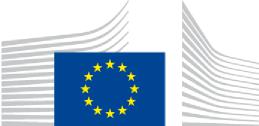 SHTOJCAT 1 deri 3SHTOJCAT
eKOMUNIKATËS SË KOMISIONIT PËR PARLAMENTIN EVROPIAN, KËSHILLIN, KOMITETIN EKONOMIK DHE SOCIAL EVROPIAN DHE KOMITETIN E RAJONEVEKomunikata e vitit 2020 mbi politikën e zgjerimit të BE-së{SWD(2020) 350 final} - {SWD(2020) 351 final} - {SWD(2020) 352 final} - 
{SWD(2020) 353 final} - {SWD(2020) 354 final} - {SWD(2020) 355 final} - 
{SWD(2020) 356 final}SHTOJCA 1 – Përmbledhje të gjetjeve të raporteveMali i ZiLidhur me kriteret politike, periudha e raportimit u shënua nga tensione dhe mosbesim ndërmjet aktorëve politikë dhe niveli i ulët i besimit në kornizën zgjedhore. Për shkak të pandemisë COVID-19 parlamenti ishte joaktiv në muajt e parë të vitit 2020 dhe më pas u shpërnda, për shkak të zgjedhjeve parlamentare të datës 30 gusht.Asnjë parti politike nuk bojkotoi zgjedhjet, garuan 11 lista të kandidatëve.Sipas gjetjeve paraprake nga Zyra për Institucione Demokratike dhe të Drejtat e Njeriut të Organizatës për Siguri dhe Bashkëpunim në Evropë (OSBE/ODIHR), zgjedhjet ishin konkurruese dhe u administruan në mënyrë transparente dhe efikase, por u zhvilluan në një mjedis shumë të polarizuar për çështje të kishës dhe identitetit kombëtar. Fushata ishte paqësore, përkundër tonit të shpeshtë të konfrontimit. Garuesit ishin në gjendje t’i përçonin mesazhet e tyre, por OSBE/ODIHR-ja shprehu një numër shqetësimesh në lidhje me një avantazh të padrejtë për partinë në pushtet dhe mbulimin e çekuilibruar medial.Zgjedhjet rezultuan në një ndryshim të paparë të përbërjes së shumicës në pushtet. Parlamenti i ri duhet të përpiqet të gjejë një konsensus të gjerë ndër-partiak dhe shoqëror dhe të demonstrojë në praktikë angazhimin e tij në agjendën e reformave të BE-së të Malit të Zi, i cili është jetik për përparimin e vendit në rrugën e tij drejt BE-së; si dhe të angazhohen në një dialog transparent, vendimtar dhe gjithëpërfshirës për zbatimin e rekomandimeve të jashtëzakonshme të OSBE/ODIHR-së.Në muajin dhjetor të vitit 2019, për shkak të mungesës së kuorumit, parlamenti miratoi vetëm me votat e shumicës deri më tani në pushtet disa zgjidhje ligjore që synojnë adresimin e pjesshëm të rekomandimeve të OSBE-së/ODIHR-së. Ndryshimet e miratuara nuk ndikuan në mënyrë të konsiderueshme në kornizën ekzistuese zgjedhore, me përjashtim të financimit të fushatës. Rekomandimet e jashtëzakonshme prioritare të OSBE-së/ODIHR-së, siç janë profesionalizmi, paanësia dhe transparenca e administrimit të zgjedhjeve; regjistrimi i kandidatëve dhe mekanizmat për vërtetimin e besueshmërisë së nënshkrimeve të votuesve; mbikëqyrja e medias gjatë fushatës zgjedhore, kontrolli i regjistrit të votuesve; masat kundër keqpërdorimit të burimeve shtetërore dhe përfaqësimi politik i ekuilibruar gjinor në zgjedhje, mbeten të pa adresuara. Kështu, rishikimi i kornizës zgjedhore në një mënyrë gjithëpërfshirëse mbetet në pritje.Kryetari i ri i Komisionit Shtetëror i Zgjedhjeve (KSHZ) u emërua në muajin mars të vitit 2020. Përpjekjet për të rritur transparencën dhe përgjegjësinë e punës së KSHZ-së duhet të vazhdojnë. Pavarësisht nga marrëveshja ndër-partiake për t’i mbajtur zgjedhjet lokale në të njëjtën ditë, korniza ligjore ende parashikon sjelljen e tyre në mënyrë të përsëritur. Mbetet të vendoset se kur do të implementohet një sistem i ri.Skena politike para zgjedhjeve të muajit gusht të viti 2020 ishte e fragmentuar, e polarizuar dhe e karakterizuar nga mungesa e dialogut të mirëfilltë politik. Disa hapa fillestarë u ndërmorën gjatë vitit 2019 drejt rivendosjes së dialogut politik në Parlament me pjesëmarrjen e pjesshme të partive të opozitës në punën e komisionit të përkohshëm parlamentar. Megjithatë, anëtarët e opozitës pezulluan pjesëmarrjen e tyre pasi qeveria paraqiti projektligjin për liritë fetare ose besimin për miratim plenar. Kjo e fundit rezultoi në protesta fetare në shkallë të gjerë që nga muaji dhjetor i vitit 2019, të cilat u ndërprenë përkohësisht në pranverë të vitit 2020, për shkak të krizës COVID-19.Rezultati i zgjedhjeve parlamentare hap rrugën për kthimin e debatit politik në parlament. Kërkohet pjesëmarrje aktive dhe konstruktive nga të gjitha palët për të rritur llogaridhënien parlamentare, mbikëqyrjen e ekzekutivit, vëzhgimin demokratik, cilësinë më të mirë të legjislacionit dhe për t’i mundësuar emërimet kryesore. Në vitin 2019 dhe gjysmën e parë të vitit 2020 parlamenti nuk mund të siguronte shumicën e kërkuar prej 2/3 për emërime të rëndësishme gjyqësore dhe për këtë arsye funksionet kryesore të sistemit gjyqësor plotësohen me ushtrues detyre. Mandati i Prokurorit të Lartë të Shtetit skadoi në muajin tetor të vitit 2019 dhe pasardhësi i tij ende nuk është emëruar.Nuk pati zhvillime të reja në ndjekjen politike dhe gjyqësore të keqpërdorimit të pretenduar të fondeve publike për qëllime politike partiake që ndodhën në vitin 2012 (‘afera e audio-incizimeve’). Në lidhje me ‘aferën e zarfit’ në muajin janar të vitit 2019, paditë u ngritën për pastrim parash kundër dy të pandehurve. Këto raste kërkojnë një përgjigje institucionale të besueshme, të pavarur dhe efektive.Sa i përket qeverisjes, ekziston nevoja për të forcuar transparencën, pjesëmarrjen e palëve të interesuara dhe kapacitetin e qeverisë për t’i zbatuar reformat. Monitorimi i cilësisë së dokumenteve të politikave strategjike nga Sekretariati i Përgjithshëm i Qeverisë është bërë sistematik dhe i strukturuar. Politika e qeverisë mbi apartamentet ose kreditë e sponsorizuara nga shteti në kushte të favorshme ngriti shqetësime në lidhje me efektivitetin e sistemit kombëtar të kontrolleve dhe ekuilibrave. Pjesëmarrja e palëve të interesuara si në procesin e pranimit ashtu edhe në atë legjislativ mbetet për t’u përmirësuar.Mali i Zi është mesatarisht i përgatitur për reformën e administratës publike. Në përgjithësi, është bërë një progres gjatë periudhës raportuese. Mali i Zi filloi zbatimin e ligjit për nëpunësit civilë. Korniza e planifikimit të politikave afatmesme, rekrutimi i bazuar në merita, menaxhimi i burimeve njerëzore dhe racionalizimi i organizatës së administratës shtetërore vazhduan të përparojnë mirë. Vullneti i fortë politik është ende i nevojshëm për të siguruar depolitizimin e shërbimit publik, optimizimin e administratës shtetërore dhe zbatimin e llogaridhënies menaxheriale.Mali i Zi mbetet mesatarisht i përgatitur për të zbatuar acquis të BE-së dhe standardet evropiane në fushën e gjyqësorit dhe ka bërë progres të kufizuar në përgjithësi, përkatësisht përmes zbatimit të vazhdueshëm të strategjisë së TIK-ut për gjyqësorin. Rekomandimet e vitit të kaluar në lidhje me gjyqësorin u adresuan vetëm pjesërisht. Sfidat mbeten, veçanërisht në lidhje me pavarësinë, profesionalizmin, efikasitetin dhe llogaridhënien e gjyqësorit. Vendimi i Këshillit Gjyqësor për t’i riemëruar shtatë kryetarë të gjykatave, duke përfshirë Kryetarin e Gjykatës së Lartë, për të paktën një mandat të tretë ngre shqetësime serioze lidhur me interpretimin e letrës dhe frymës së Kornizës Kushtetuese dhe Ligjore nga Këshilli Gjyqësor, i cili kufizon ato emërime në maksimum dy mandate në mënyrë që të parandalojë përqendrimin e tepërt të pushtetit brenda gjyqësorit. Nuk është në përputhje me rekomandimet e GRECO-s mbi pavarësinë e gjyqësorit, të cilat Mali i Zi pritet t'i përmbushë, në mënyrë që të mos i prishë arritjet e mëparshme në reformën gjyqësore.Mali i Zi ka arritur njëfarë niveli të përgatitjes në luftën kundër korrupsionit. Ai bëri një progres të kufizuar në rekomandimet e vitit të kaluar të cilat u adresuan vetëm pjesërisht në lidhje me historikun e shtypjes dhe parandalimit të korrupsionit dhe një kornize të re institucionale për Zyrën e Kthimit të Pasurive. Agjencia Kundër Korrupsionit, duke vepruar nën udhëheqjen e sapoemëruar, vazhdoi të forcohej përmes aktiviteteve për ndërtimin e kapaciteteve dhe asistencës teknike. Sidoqoftë, sfidat në lidhje me pavarësinë, përcaktimin e përparësive, qasjen selektive dhe cilësinë e vendimeve të saj mbeten. Agjencisë i mbetet të demonstrojë një qasje proaktive në të gjitha fushat që bien nën mandatin e saj, duke përfshirë mbrojtjen e sinjalizuesve, kontrollin e financimit të partive politike dhe fushatën zgjedhore dhe mbikëqyrjen e lobimit. Historiku i kapjes dhe konfiskimit të pasurive kriminale duhet të përmirësohet më tej. Korrupsioni mbetet i përhapur në shumë fusha dhe një shqetësim serioz. Ekziston nevoja për një vullnet të fortë politik për të adresuar në mënyrë efektive këtë çështje shqetësuese, si dhe për një përgjigje të fortë të drejtësisë penale ndaj korrupsionit të nivelit të lartë.Mali i Zi ka njëfarë niveli të gatishmërisë/është mesatarisht i përgatitur në luftën kundër krimit të organizuar. Është bërë njëfarë progresi, duke përfshirë adresimin e rekomandimeve të vitit të kaluar, veçanërisht në lidhje me krijimin e një regjistri të centralizuar të llogarive bankare, një kapacitet dhe profesionalizëm më të fortë të policisë dhe një numër në rritje të procedurave në vazhdim për konfiskimin e pasurive. U krijua një historik fillestar i hetimeve në trafikimin me qenie njerëzore dhe pastrimin e parave. Organizimi dhe koordinimi i brendshëm i organeve të zbatimit të ligjit u përmirësua më tej, siç pasqyrohet në numrin në rritje të hetimeve, arrestimeve dhe kapjeve. Sidoqoftë, Mali i Zi ende duhet t’i adresojë disa mangësi themelore dhe sistematike në sistemin e tij të drejtësisë penale, duke përfshirë mënyrën e trajtimit të çështjeve të krimit të organizuar në gjykata. Disa përparime u bënë në luftën kundër terrorizmit dhe parandalimin/luftimin e ekstremizmit të dhunshëm në përputhje me objektivat e përcaktuara në Planin e Përbashkët të Veprimit Kundër Terrorizmit për Ballkanin Perëndimor dhe marrëveshjen zbatuese dypalëshe. Në lidhje me të drejtat themelore, Mali i Zi ka bërë njëfarë përparimi. Korniza ligjore dhe institucionale në fushën e të drejtave themelore tani ekziston kryesisht. Në muajin korrik të vitit 2020, ligji për partneritetin jetësor të çifteve të së njëjtës gjini u miratua nga Parlamenti, duke e bërë Malin e Zi vendin e parë në rajon që rregullon statusin e çifteve të së njëjtës gjini. Kapaciteti i institucioneve të të drejtave të njeriut dhe i Ministrisë së të Drejtave të Njeriut dhe të Pakicave është forcuar dhe besimi në zyrën e Avokatit të Popullit po rritet. Sidoqoftë, mbeten sfida të rëndësishme për të siguruar që legjislacioni kombëtar për të drejtat e njeriut të zbatohet në mënyrë efektive. Raportet e përdorimit të tepruar të forcës nga policia dhe akuzat për torturë kërkojnë hetime të shpejta dhe efektive. Sulmet e motivuara etnikisht dhe fetarisht në kontekstin e zgjedhjeve të mbajtura në muajin gusht të vitit 2020 janë një çështje shqetësuese serioze. Përpjekje të mëtejshme janë të nevojshme për t’i integruar të drejtat e njeriut në të gjitha fushat e punës, politikat publike dhe sektorët. Grupet e pafavorizuara, duke përfshirë romët dhe egjiptianët, dhe personat me aftësi të kufizuara vazhdojnë të përjetojnë lloje të shumta të diskriminimit dhe vështirësi në zbatimin e të drejtave të tyre në procedurat administrative dhe gjyqësore. Dhuna me bazë gjinore dhe dhuna ndaj fëmijëve mbeten çështje shqetësuese serioze.Gjatë periudhës raportuese, Mali i Zi nuk bëri asnjë përparim në lidhje me lirinë e shprehjes. Megjithëse ka pasur progres në legjislacionin për media, kjo është lënë në hije nga arrestimet dhe procedimet ndaj redaktorëve të portaleve on-line dhe qytetarëve për përmbajtjen që postuan ose shpërndanë on-line gjatë vitit 2020. Raste të rëndësishme të vjetra të sulmeve mbeten të pazgjidhura, duke përfshirë vrasjen e vitit 2004 të kryeredaktorit të gazetës ditore, Dan, dhe të shtënat në vitin 2018 kundër një gazetari hulumtues. Shqetësimet mbeten gjithashtu në lidhje me pavarësinë editoriale të transmetuesit publik kombëtar RTCG dhe standardet profesionale. Skena mediatike vazhdon të jetë shumë e polarizuar dhe mekanizmat vetërregullues mbeten të dobët. Vëllimi në rritje i dezinformimit në të gjithë rajonin polarizoi më tej shoqërinë pas miratimit të ligjit për lirinë e fesë dhe gjatë fushatës elektorale.Në fushën e migrimit, trendi në rritje në vitin 2018 në numrin e migrantëve të parregullt ardhës u konfirmua në vitin 2019. 7,978 migrantë të parregullt u kapën në vitin 2019, që shënon një rritje prej 60% nga viti 2018. Të gjithë migrantët e kapur shprehën qëllimin e tyre për të kërkuar azil, gjë që shkaktoi trysni mbi objektet pranuese të vendit. Autoritetet malazeze parandaluan 516 hyrje të paligjshme në vend dhe 1514 dalje të paligjshme nga vendi. Zyra e Prokurorit Special (ZPS) zhvilloi tre hetime në lidhje me kontrabandën e migrantëve, ku përfshiheshin mbi 40 persona. Marrëveshja për Statusin e Kufirit Evropian dhe Rojës Bregdetare me BE-në, e nënshkruar në tetor të vitit 2019, hyri në fuqi më 1 korrik 2020. Zbatimi i operacionit të parë të përbashkët sipas marrëveshjes filloi më 15 korrik. Mali i Zi duhet t’i vazhdojë përpjekjet e tij për të përballuar presionin migrator, duke zhvilluar më tej bashkëpunimin ndërkombëtar për ripranimin, duke rritur kapacitetin e tij për të ndjekur penalisht rrjetet e kontrabandës së migrantëve, duke rritur kapacitetin e tij të pritjes dhe duke rritur sistemin e mbledhjes së të dhënave të migrantëve.Sa u përket kritereve ekonomike, Mali i Zi ka shënuar progres dhe është mesatarisht i përgatitur në zhvillimin e një ekonomie funksionale të tregut. Për shkak të rritjes më të ulët të investimeve, ekonomia u ngadalësua në një ritëm më të qëndrueshëm në vitin 2019. Eksportet, në veçanti të shërbimeve, ishin në rritje, por jo të mjaftueshme për të frenuar deficitin e madh të llogarisë rrjedhëse. Stabiliteti i sektorit financiar është forcuar pas falimentimit dhe shuarjes së dy bankave lokale dhe forcimit të kornizës së mbikëqyrjes bankare. Kushtet e tregut të punës u përmirësuan, por shkalla e papunësisë mbetet e lartë, veçanërisht mes grave, të rinjve, romëve dhe njerëzve të pakualifikuar. Masat e aktivizimit të punës dhe koordinimi ndërmjet punësimit dhe shërbimeve sociale regjistruan progres të kufizuar. Parashikimi ekonomik i Malit të Zi u përkeqësua ndjeshëm që nga tremujori i dytë i vitit 2020, pasi masat e karantinës COVID-19 të futura në zbatim në muajin prill çuan në ndaljen e pjesëve të mëdha të ekonomisë. Financat publike, të cilat u përmirësuan në vitin 2019, janë nën presion të konsiderueshëm në vitin 2020 për shkak të kostove në rritje të shpejtë për të financuar politikën e reagimit të autoriteteve ndaj pandemisë, kombinuar me një rënie të mprehtë të të ardhurave të buxhetit për shkak të aktivitetit të ulët ekonomik. Ndërkohë, përkundër disa shenjave të përmirësimit të mjedisit të biznesit, masat për të luftuar informalitetin u vonuan dhe ekziston një numër i vazhdueshëm dhe shumë i madh i ndërmarrjeve me llogari bankare të ngrira. Kompanitë shtetërore të transportit nuk janë konkurruese dhe humbjet e tyre po i transferohen shtetit. Kapacitetet institucionale të agjencive të konkurrencës dhe antikorrupsionit mbeten të dobëta.Mali i Zi ka bërë përparim dhe mbetet mesatarisht i përgatitur për sa i përket aftësisë për të përballuar presionin konkurrues dhe forcat e tregut brenda BE-së. Investimi në njohuri dhe kapital njerëzor është shumë modest, duke rezultuar në nivele të ulëta inovacioni dhe produktiviteti të ndërmarrjeve vendase. Rezultatet arsimore duhet të përmirësohen në të gjithë vendin, si dhe të sigurohen masa të rritjes së aftësive dhe ristrukturimit. Disa projekte të rëndësishme të infrastrukturës janë duke u zbatuar, duke transformuar gradualisht Malin e Zi në një eksportues neto të energjisë elektrike dhe duke zhvilluar rrjetet e transportit. Rrjetet fizike të brezit të gjerë po zhvillohen nga sektori privat ndërsa autoritetet kanë fuqizuar kornizën legjislative. Sidoqoftë, ekonomia paraqet një bazë të dobët industriale të karakterizuar nga aktivitete të ulëta të vlerës së shtuar, të kufizuara nga madhësia e vogël e tregut dhe njohuria e ulët teknologjike e shumicës së ndërmarrjeve vendore.Në lidhje me marrëdhëniet e fqinjësisë së mirë dhe bashkëpunimin rajonal, Mali i Zi mbeti i angazhuar në mënyrë konstruktive në marrëdhëniet dypalëshe me vendet e tjera të zgjerimit dhe vendet fqinje anëtare të BE-së, megjithëse marrëdhëniet bilaterale me Serbinë u përcollën me tensione. Mali i Zi në përgjithësi është një pjesëmarrës aktiv në bashkëpunimin rajonal.Lidhur me aftësinë e Malit të Zi për të marrë detyrimet e anëtarësimit, është bërë punë e rëndësishme për harmonizimin dhe përgatitjen për zbatimin e acquis të BE në shumicën e fushave. Vendi ka arritur një nivel të mirë të përgatitjes në fusha të tilla si ligji i ndërmarrjeve, ligji i pronësisë intelektuale, energjia dhe politika e jashtme e sigurisë dhe e mbrojtjes. Është e përgatitur mesatarisht në shumë kapituj, të tilla si lëvizja e lirë e mallrave, bujqësia dhe zhvillimi rural si dhe siguria e ushqimit dhe politikat veterinare dhe fitosanitare. Mali i Zi është në njëfarë niveli të përgatitjes në fusha të tilla si mjedisi dhe ndryshimi i klimës, dhe politika sociale dhe punësimi. Progres i mirë është bërë në fushat e politikës sociale dhe punësimit, shërbimeve financiare, bujqësisë dhe zhvillimit rural, dhe sigurisë së ushqimit, politikës veterinare dhe fitosanitare dhe shkencës dhe kërkimit.Në të ardhmen, Mali i Zi duhet të përqendrohet veçanërisht në politikën e konkurrencës, politikën ekonomike dhe monetare, statistikat dhe kontrollin financiar, dhe posaçërisht në funksionimin e gjyqësorit dhe lirinë e shprehjes. Forcimi i kapacitetit administrativ për të siguruar zbatimin e acquis të BE-së mbetet një sfidë e rëndësishme për Malin e Zi. Mali i Zi ka vazhduar të harmonizohet plotësisht me të gjitha pozicionet dhe deklaratat e politikës së përbashkët të jashtme dhe të sigurisë të BE-së.SerbiaSa u përket kritereve politike, zgjedhjet parlamentare, provinciale dhe komunale në Serbi, të parashikuara fillimisht për muajin prill, u shtynë pas shpërthimit të pandemisë COVID-19 dhe u mbajtën më 21 qershor 2020. Ndërsa garuesit ishin në gjendje të bënin fushatë dhe liritë themelore u respektuan, zgjedhja e votuesit ishte e kufizuar nga përparësia dërrmuese e partisë qeverisëse dhe promovimi i politikave qeveritare nga shumica e mediave kryesore, sipas Organizatës për Sigurinë dhe Bashkëpunimin në Evropë/Zyra për Institucionet Demokratike dhe të Drejtat e Njeriut (OSBE/ODIHR). Rekomandime të shumta të bëra më parë nga ODIHR-ja mbeten të paadresuara. Është thelbësore që autoritetet serbe t’i adresojnë mangësitë e zgjedhjeve për një kohë të gjatë përmes një dialogu transparent dhe gjithëpërfshirës me partitë politike dhe palët e tjera të interesit para zgjedhjeve të ardhshme. Një numër partish të opozitës bojkotuan zgjedhjet.Parlamenti serb i sapoformuar karakterizohet me shumicë dërrmuese të koalicionit qeverisës dhe mungesë të një opozite të gjallë, një situatë e cila nuk është e favorshme për pluralizmin politik në vend. Gjatë legjislaturës së mëparshme, u morën disa hapa për t’i adresuar mangësitë në punën e parlamentit me zvogëlimin e procedurave urgjente dhe praktikave të mëparshme të vonimit të votimit. Disa parti të opozitës vazhduan bojkotin e tyre të seancave parlamentare. Gjatë debatit parlamentar u përdor një gjuhë e ashpër kundër kundërshtarëve politikë dhe përfaqësuesve të institucioneve të tjera që shprehnin pikëpamje të ndryshme politike. Efektiviteti, pavarësia dhe transparenca e parlamentit, duke përfshirë rolin dhe të drejtat e opozitës parlamentare, duhet të forcohen për t’i siguruar kontrollet dhe ekuilibrat e nevojshëm të domosdoshëm në një parlament demokratik. Parlamenti i ri dhe forcat politike duhet të vazhdojnë të angazhohen në dialogun ndërpartiak të udhëhequr nga Parlamenti Evropian, me synimin për t’i përmirësuar standardet parlamentare dhe për të krijuar konsensusin e gjerë ndërpartiak dhe shoqëror për reformat e lidhura me BE-në, e cila është jetike për përparimin e vendit në rrugën e tij drejt BE-së.Serbia është mesatarisht e përgatitur në fushën e reformës së administratës publike. Asnjë progres nuk u bë në përgjithësi pasi numri i tepruar i pozitave të ushtruesve të detyrës së menaxherit të lartë nuk u zvogëlua ndjeshëm. Mungesa e transparencës dhe respektimit të procedurave të rekrutimit të bazuara në merita për pozitat e larta të shërbimit civil është një çështje shqetësuese gjithnjë e më serioze. Zbatimi efektiv i ligjit për sistemin e planifikimit duhet të sigurohet përmes një kontrolli të fortë të cilësisë në Sekretariatin e Politikave Publike.Sistemi gjyqësor i Serbisë ka njëfarë niveli të përgatitjes. Asnjë progres nuk është bërë gjatë periudhës raportuese. Reforma kushtetuese në gjyqësor u la në pritje deri pas zgjedhjeve parlamentare të vitit 2020. Kjo vonesë ka pasoja në miratimin e legjislacionit gjyqësor përkatës që nevojitet për t’i rritur masat mbrojtëse për pavarësinë e gjyqësorit. Fusha e ndikimit të vazhdueshëm politik mbi gjyqësorin sipas legjislacionit aktual është një shqetësim serioz. Serbia vazhdoi përpjekjet e saj për t’i zvogëluar çështjet e vjetra të zbatimit dhe për të harmonizuar praktikën gjyqësore.Serbia ka njëfarë niveli të përgatitjes në luftën kundër korrupsionit. Progres i kufizuar është bërë gjatë periudhës raportuese. Janë ndërmarrë hapa operativë për të forcuar mandatin dhe për të siguruar pavarësinë e Agjencisë Kundër Korrupsionit, si dhe për të rritur kapacitetet e saj me synimin për të zbatuar ligjin për parandalimin e korrupsionit me hyrjen e tij në fuqi në shtator të vitit 2020. Ndryshimet e sjella nga ligji për organizimin dhe juridiksionin e autoriteteve qeveritare në shtypjen e krimit të organizuar, terrorizmit dhe korrupsionit, në fuqi që nga muaji mars i vitit 2018, prodhuan disa rezultate në drejtim të çështjeve të përfunduara. Në përgjithësi, korrupsioni mbetet një çështje shqetësuese. Ende nuk ka mekanizëm efektiv të koordinimit të parandalimit. Numri i rasteve të përfunduara të korrupsionit të nivelit të lartë ka rënë krahasuar me vitet e mëparshme. Serbia duhet t’i shtojë përpjekjet e saj dhe të rritë parandalimin dhe shtypjen e korrupsionit.Në luftën kundër krimit të organizuar, Serbia ka njëfarë niveli të përgatitjes, me progres të kufizuar gjatë periudhës së raportimit lidhur veçanërisht me reformat strukturore dhe bashkëpunimin ndërinstitucional. Serbia po rrit bashkëpunimin e saj me Europol-in. Në përgjithësi, Serbia ende nuk ka krijuar një historik bindës të hetimeve efektive, ndjekjeve penale dhe dënimeve të plotfuqishme në rastet e krimit të rëndë dhe të organizuar, duke çuar në një sasi të shtuar të pasurive të konfiskuara. Serbia duhet t’i shtojë përpjekjet e saj në shpërbërjen e organizatave të mëdha dhe ndërkombëtare aktive kriminale.Korniza legjislative dhe institucionale për përkrahjen e të drejtave themelore ekziston gjerësisht. Sidoqoftë, zbatimi i saj i qëndrueshëm dhe efikas ende duhet të sigurohet. Institucionet e të drejtave të njeriut duhet të forcohen dhe pavarësia e tyre të garantohet, duke përfshirë përmes alokimit të burimeve të nevojshme financiare dhe njerëzore. Serbia ka miratuar një strategji të re për media, e cila është hartuar në një mënyrë transparente dhe gjithëpërfshirëse dhe identifikon sfidat kryesore në lidhje me lirinë e mediave në Serbi. Sidoqoftë, zbatimi i strategjisë së re ende nuk ka filluar dhe ende nuk është bërë asnjë përparim në terren për të përmirësuar mjedisin e përgjithshëm për lirinë e shprehjes. Siç është identifikuar në strategjinë e medias, rastet e kërcënimeve dhe dhunës ndaj gazetarëve janë ende një burim shqetësimi serioz. Transparenca e pronësisë së mediave dhe e alokimit të fondeve publike, veçanërisht në nivelin lokal, ende nuk është vendosur. ODIHR-ja zbuloi se shumica e kanaleve televizive me mbulim kombëtar dhe gazetat promovonin politikën e qeverisë gjatë fushatës elektorale. Ai gjithashtu zbuloi se mediat e pakta që ofruan pikëpamje alternative kishin shtrirje të kufizuar dhe nuk siguronin kundërpeshë efektive, gjë që kompromentonte larminë e pikëpamjeve politike të ofruara përmes mediave tradicionale, përmes të cilave informohen shumica e votuesve. Serbia vazhdoi të kontribuojë ndjeshëm në menaxhimin e flukseve të përziera të migrimit drejt BE-së duke luajtur një rol aktiv dhe konstruktiv dhe duke bashkëpunuar në mënyrë efektive me fqinjët e saj dhe shtetet anëtare të BE-së. Ajo gjithashtu vazhdoi të zbatojë në mënyrë efektive strategjinë e integruar të menaxhimit të kufirit dhe planin e saj të veprimit.Në lidhje me kriteret ekonomike, Serbia bëri njëfarë progresi dhe është mesatarisht e përgatitur/në një nivel të mirë të përgatitjes në zhvillimin e një ekonomie funksionale të tregut. Para krizës COVID-19, ritmi i rritjes së BPV-së u rrit ndërsa kërkesa e brendshme u forcua. Disbalancat e jashtme u zgjeruan, por financimi i tyre mbeti i qëndrueshëm për shkak të fluksit të lartë të investimeve të huaja direkte. Presionet e çmimeve mbetën të ulëta dhe pritjet e inflacionit u përmbajtën. Duke ulur deficitin buxhetor dhe duke mbajtur një qëndrim të kujdesshëm fiskal, Serbia ka përmirësuar ndjeshëm qëndrueshmërinë e borxhit. Performanca e tregut të punës është përmirësuar, me nivelet më të ulëta të papunësisë në dekadën e fundit; megjithatë, kjo ishte gjithashtu për shkak të emigrimit të lartë. Kriza COVID-19 parashikohet të përkeqësojë fuqimisht perspektivën ekonomike në vitin 2020, veçanërisht në lidhje me rritjen e BPV-së, financat publike dhe punësimin. Ndërsa disa përparime janë bërë në reformat e administratës tatimore dhe privatizimin e bankave shtetërore, reformat e tjera strukturore të administratës publike dhe ndërmarrjeve shtetërore përparuan ngadalë. Dobësitë në kornizën buxhetore duhet të adresohen. Nuk ka pasur progres në forcimin e rregullave fiskale. Shteti mbetet fuqishëm i pranishëm në ekonomi dhe sektori privat pengohet nga dobësitë në sundimin e ligjit.Serbia ka bërë përparim dhe është mesatarisht e përgatitur për të përballuar presionin konkurrues dhe forcat e tregut brenda BE-së. Struktura e ekonomisë u përmirësua më tej dhe integrimi ekonomik me BE-n mbeti i lartë. Sidoqoftë, përkundër progresit, cilësia dhe rëndësia e arsimit dhe aftësimit nuk i plotëson plotësisht nevojat e tregut të punës. Investimet kanë vazhduar të rriten, por, pas viteve të investimit të ulët, mbeten të pamjaftueshme për t’i adresuar nevojat serioze të infrastrukturës. Serbia duhet të zbatojë të njëjtat rregulla për prioritizimin, zgjedhjen dhe monitorimin e të gjitha investimeve kapitale, pavarësisht nga lloji i investimit ose burimi i financimit, duke përfshirë ato në marrëveshjet ndërqeveritare. Të gjitha vendimet për investime duhet t’i ndjekin standardet e BE-së për prokurimin publik, ndihmën shtetërore, vlerësimet e ndikimit në mjedis dhe analizën e kostos dhe përfitimit. Megjithëse kostoja e huamarrjes për ndërmarrjet e vogla dhe të mesme ka rënë kohët e fundit, ato ende përballen me një numër sfidash, duke përfshirë një mjedis të paqëndrueshëm të biznesit dhe një konkurrencë të padrejtë.Serbia në përgjithësi mbeti e përkushtuar në marrëdhëniet bilaterale me vendet e tjera të zgjerimit dhe vendet fqinje anëtare të BE-së dhe një pjesëmarrëse aktive në bashkëpunimin rajonal. Marrëdhëniet me Malin e Zi janë shënuar nga tensione, duke përfshirë zgjedhjet parlamentare të datës 30 gusht në Malin e Zi. Serbia demonstroi angazhimet e saj për të siguruar një shtysë të re për bashkëpunimin rajonal dhe pronësinë e zgjeruar rajonale në samitet në Novi Sad, Ohër dhe Tiranë. Është e rëndësishme që nismat rajonale t’i përfshijnë të gjithë partnerët në Ballkanin Perëndimor dhe të bazohen në rregullat e BE-së, duke u mbështetur në angazhimet e marra më parë në kuadër të CEFTA-s, Zonës Ekonomike Rajonale (REA) ose Traktatit të Komunitetit të Transportit.Lidhur me normalizimin e marrëdhënieve me Kosovën, dialogu i lehtësuar nga BE-ja rifilloi me takime të nivelit të lartë më 12 dhe 16 korrik dhe 7 shtator 2020. Një numër takimesh të nivelit ekspert u zhvilluan në Bruksel. Serbia duhet të bëjë përpjekje të mëtejshme thelbësore dhe të kontribuojë në arritjen e një marrëveshjeje gjithëpërfshirëse ligjërisht të detyrueshme me Kosovën. Një marrëveshje e tillë është urgjente dhe thelbësore në mënyrë që Kosova dhe Serbia të mund të përparojnë në rrugët e tyre përkatëse evropiane.Sa i përket aftësisë së saj për të marrë detyrimet e anëtarësimit, Serbia rriti punën e saj për të harmonizuar legjislacionin me acquis të BE-së në kapitujt e ekonomisë dhe të tregut të brendshëm. Vendi bëri përparim të mirë në fusha ekonomike, si ligji i shoqërive tregtare, ligji i pronësisë intelektuale, konkurrenca dhe shërbimet financiare. Sidoqoftë, është bërë përparim i kufizuar në prokurimet publike. Edhe pse Serbia përafroi pjesë të konsiderueshme të legjislacionit të saj të prokurimit publik me acquis, ligji për procedurat e veçanta për projektet e infrastrukturës lineare, i miratuar në muajin shkurt të vitit 2020, lejon përjashtimin e projekteve të infrastrukturës me “rëndësi të veçantë” për Serbinë nga zbatimi i rregullave të prokurimit publik dhe, kështu, lejon anashkalimin e rregullave dhe standardeve të BE-së. Sidomos zbatimi i marrëveshjeve ndërqeveritare të lidhura me vendet e treta nuk duket se është në përputhje sistematike me parimet e trajtimit të barabartë, mosdiskriminimit, transparencës dhe konkurrencës dhe as në përputhje të plotë me acquis përkatës të BE-së dhe legjislacionin kombëtar. Mjedisi dhe ndryshimi i klimës duhet të marrin vëmendjen e duhur politike, duke u përkthyer në një koordinim më të mirë, institucione më të forta, më shumë financim dhe integrim në të gjithë sektorët e ekonomisë. Përparimi për një tranzicion të energjisë së gjelbër, larg thëngjillit, duhet të bëhet një përparësi dhe një pjesë e Serbisë t’i dyfishojë përpjekjet e saj për të luftuar ndotjen e ajrit. Lidhur me transportin, Serbia vazhdoi me reformat hekurudhore. Vendimet për investime në transport duhet të sigurojnë vlerë më të mirë për para. Burimet e duhura financiare dhe njerëzore dhe kornizat e shëndosha strategjike do të jenë thelbësore për ritmin e reformave, duke përfshirë veçanërisht emërimin e një kreu të ekipit negociues të Serbisë për BE.Serbia vazhdoi të zhvillojë marrëdhënie intensive dhe partneritete strategjike me një numër vendesh në të gjithë botën, duke përfshirë Rusinë, Kinën dhe SHBA-në. Bashkëpunimi me Kinën u rrit gjatë krizës COVID-19 dhe u shënua nga retorika pro-Kinës dhe skeptike ndaj BE-së nga zyrtarë të lartë të shtetit. U mbajtën kontakte të shpeshta të nivelit të lartë dhe vizita të rregullta bilaterale me Rusinë, si dhe bashkëpunim teknik ushtarak, duke përfshirë stërvitje të përbashkëta ushtarake dhe aranzhime të tregtisë së armëve. Presidenti i Serbisë u zotua të zhvendosë ambasadën serbe në Izrael në Jerusalem deri në muajin korrik të vitit 2021. Serbia ishte në harmoni me 60% të qëndrimeve të CFSP-së së BE në vitin 2019 dhe duhet të rritë përpjekjet e saj në mënyrë që të harmonizojë në mënyrë progresive politikën e saj të jashtme dhe të sigurisë me atë të Bashkimi Evropian në periudhën deri në anëtarësim.Maqedonia e VeriutLidhur me kriteret politike, Maqedonia e Veriut vazhdoi t’i zbatonte reformat e lidhura me BE-në gjatë gjithë periudhës së raportimit. Përpjekjet vazhduan për të forcuar demokracinë dhe shtetin e së drejtës, duke përfshirë aktivizimin e kontrolleve ekzistuese dhe përmes diskutimeve dhe debateve për politikat kryesore dhe çështjet legjislative. Partitë e opozitës mbetën të angazhuara në Parlament dhe mbështetën çështjet kryesore me interes të përbashkët kombëtar, të tilla si reformat e lidhura me BE-në dhe procesin e integrimit në NATO, të cilës Maqedonia e Veriut iu bashkua në muajin mars të vitit 2020. Pas rezultatit të Këshillit Evropian në tetor të vitit 2019, partitë politike vendosën në marrëveshje të përbashkët që të mbanin zgjedhje të parakohshme parlamentare më 12 prill 2020. Në përputhje me legjislacionin kombëtar, një qeveri teknike, me ministra dhe deputetë nga partia kryesore e opozitës, u emërua në janar të vitit 2020. Pas shpërthimit të pandemisë COVID-19, u shpall gjendja e jashtëzakonshme nga muaji mars deri në muajin qershor të vitit 2020, e cila i dha mundësi qeverisë teknike të qeverisë me dekret. Zgjedhjet e parakohshme parlamentare u shtynë për në muajin korrik të  vitit 2020. Zyra për Institucionet Demokratike dhe të Drejtat e Njeriut në Organizatën për Siguri dhe Bashkëpunim në Evropë (OSBE/ODIHR) vlerësoi se këto zgjedhje përgjithësisht ishin drejtuar mirë dhe fushata ishte vërtet konkurruese, mirëpo qëndrueshmëria ligjore u rrezikua nga rishikimet thelbësore të kornizës ligjore dhe dekreteve pasuese të qeverisë. Gjatë periudhës së raportimit, Parlamenti përmirësoi rolin e tij si forumi kryesor për dialog politik konstruktiv dhe plotësoi funksionet e tij legjislative, duke përfshirë miratimin e ligjeve kryesore të lidhura me BE-në. Sidoqoftë, rritja e konsiderueshme e përdorimit të procedurave të shpejta ngre shqetësime dhe duhet të kufizohet. Parlamenti veproi me një transparencë më të madhe dhe përdori funksionet e tij të mbikëqyrjes, duke rivendosur kontrollet dhe ekuilibrat mbi ekzekutivin. Parlamenti u shpërnda në muajin shkurt të vitit 2020, në pritje të zgjedhjeve të parakohshme dhe pikëpamja e Kryetarit ishte se nuk mund të mblidhej përsëri. Pas zgjedhjeve të mbajtura në muajin korrik të vitit 2020, Parlamenti i sapoformuar zgjodhi qeverinë në gusht të vitit 2020. Situata ndëretnike mbeti e qetë në përgjithësi. Janë bërë përpjekje për të forcuar marrëdhëniet ndëretnike dhe për të zbatuar Marrëveshjen Kornizë të Ohrit, e cila i dha fund konfliktit të vitit 2001 dhe siguron kornizën për ruajtjen e karakterit multietnik të shoqërisë.Shoqëria civile mbetet aktive dhe luan një rol kryesor në politikat dhe proceset e vendimmarrjes. Janë marrë masa për të zbatuar Strategjinë dhe Planin e veprimit 2018-2020 për bashkëpunimin ndërmjet qeverisë dhe shoqërisë civile. Sidoqoftë, nevojiten përpjekje për të siguruar një proces konsultimi më kuptimplotë dhe në kohë.Reforma e vazhdueshme e shërbimeve të inteligjencës rezultoi në themelimin, në muajin shtator të vitit 2019, të Agjencisë së Sigurisë Kombëtare, e krijuar si një organ i pavarur shtetëror pa kompetenca policore, ndryshe nga paraardhësja e saj, Byroja për Sigurinë dhe Kundërzbulimin (UBK). Kjo është në përputhje me rekomandimet e Grupit të Ekspertëve të Lartë për çështjet sistemike të sundimit të ligjit. Agjencia Operative Teknike vazhdoi të funksiononte. Nevojiten përpjekje të mëtejshme për të siguruar që ajo të ketë qasje në të gjitha mjetet e nevojshme për të përmbushur mandatin e saj. Kapaciteti për mbikëqyrje parlamentare mbi shërbimet e inteligjencës duhet të forcohet.Maqedonia e Veriut është e përgatitur mesatarisht me reformën e administratës publike. Disa përparime janë bërë në përmirësimin e transparencës, me miratimin e Strategjisë së Transparencës 2019-2021, funksionalizimin e portalit të të dhënave të hapura të qeverisë dhe publikimin e të dhënave për shpenzimet qeveritare. Raportet e monitorimit për zbatimin e Strategjisë së Reformës së Administratës Publike dhe Programit të Reformës së Menaxhimit të Financave Publike janë hartuar dhe janë shoqëruar me veprime adekuate të dukshmërisë. Sigurimi i respektit për parimet e transparencës, meritës dhe përfaqësimit të drejtë mbetet thelbësor. Komisioni Shtetëror për Parandalimin e Korrupsionit vazhdoi të trajtojë akuzat për nepotizëm, familjarizëm dhe ndikim politik në procesin e rekrutimit të punonjësve të sektorit publik. Duhet të sigurohet një përcjellje e duhur e raporteve dhe rekomandimeve të Komisionit Shtetëror.Sistemi gjyqësor i Maqedonisë së Veriut ka njëfarë niveli të përgatitjes/është i përgatitur mesatarisht. Pati progres të mirë në zbatimin e strategjisë së reformës në drejtësi, duke adresuar kështu 'Prioritetet e Reformës Urgjente' dhe rekomandimet nga Komisioni i Venedikut dhe Grupi i Ekspertëve të Lartë për çështjet sistemike të sundimit të ligjit. Akoma janë të nevojshme përpjekjet për të siguruar zbatimin sistematik të planit të veprimit të azhurnuar të strategjisë së reformës gjyqësore. Institucionet gjyqësore po zbatojnë rregulla të reja për emërimin, ngritjen në detyrë, disiplinimin dhe shkarkimin e gjyqtarëve dhe Këshilli Gjyqësor ka ushtruar rolin e tij në mënyrë më aktive. Si rezultat i përpjekjeve të saj për reforma në vitet e fundit, Maqedonia e Veriut ka krijuar mekanizma për të siguruar pavarësinë dhe përgjegjësinë gjyqësore, të tilla si rregullat për emërimet e bazuara në merita, kontrollimin e pasurive dhe konfliktet e interesit dhe procedurat disiplinore. Ajo duhet të sigurojë përdorimin e tyre të vendosur dhe të qëndrueshëm para se të parashikojë ndryshime të mëtejshme në këtë fushë. Ligji për Zyrën e Prokurorit Publik hyri në fuqi në muajin qershor të vitit 2020. Qëllimi i ligjit është, ndër të tjera, të sigurojë një zgjidhje të qëndrueshme për rastet e Zyrës së Prokurorit Special dhe të vendosë përgjegjësi për krimet që vijnë nga dhe ndërlidhen me përgjimet e paligjshme. Ligji i rishikuar për Këshillin e Prokurorëve Publikë është miratuar gjithashtu. Zbatimi efektiv i kornizës ligjore si dhe përpjekjet e rritura nga të gjithë akterët për të demonstruar shembullin e tyre do të kontribuojnë në rritjen e besimit publik te gjyqësori.Sa i përket luftës kundër korrupsionit, Maqedonia e Veriut ka njëfarë niveli të përgatitjes/është e përgatitur mesatarisht. Është shënuar përparim i mirë përmes konsolidimit të regjistrit të rasteve në hetimin, ndjekjen penale dhe gjykimin e rasteve të nivelit të lartë të korrupsionit. Komisioni Shtetëror për Parandalimin e Korrupsionit ka qenë veçanërisht pro-aktiv në parandalimin e korrupsionit dhe hapi një numër të lartë çështjesh, duke përfshirë ato që përfshijnë zyrtarë të nivelit të lartë nga i gjithë spektri politik, në përputhje me rekomandimin e vitit të kaluar. Përpjekjet vazhdojnë të ecin përpara me çështjet e Zyrës së Prokurorit Special dhe vendosjen e përgjegjësisë për përgjimet e paligjshme. Ish-kryeprokurori special u dënua në muajin qershor të vitit 2020 në vendimin e shkallës së parë në të ashtuquajturën “rastin e reketit” në lidhje me pretendimin e zhvatjes dhe abuzimit të detyrës në lidhje me një çështje të Zyrës së Prokurorit Special. Korrupsioni është i përhapur në shumë fusha dhe duhet të sigurohet një qasje më proaktive nga të gjithë akterët e përfshirë në parandalimin dhe luftimin e korrupsionit.Vendi ka njëfarë niveli të përgatitjes në luftën kundër krimit të organizuar. Korniza ligjore është përgjithësisht në përputhje me standardet evropiane dhe përpjekjet për të zbatuar strategji kundër krimit të organizuar duhet të vazhdojnë. Disa përparime janë bërë në përmbushjen e rekomandimit të vitit të kaluar për të krijuar një zyrë për rikuperimin e pasurive në përputhje me acquis-in e BE-së. Zyra tani do të duhet të demonstrojë aftësinë e saj për të mbështetur një politikë proaktive të konfiskimit të pasurive. Vendi është i angazhuar në vlerësimin e kërcënimeve në nivelin rajonal dhe do të duhet të zgjerojë fushën e tij në përputhje me praktikat e BE-së. Ka një përparim në nivelin operativ, por duhet të bëhet më shumë për të përmirësuar efektivitetin e zbatimit të ligjit në luftimin e formave specifike të krimit, të tilla si pastrimi i parave dhe krimet financiare. Bashkëpunimi me Europol-in po rritet në fusha të ndryshme penale. Koordinimi mbetet vendimtar për të gjithë akterët e përfshirë në luftimin e krimit të organizuar.Është bërë një përparim në luftën kundër terrorizmit dhe parandalimin/luftimin e ekstremizmit të dhunshëm në përputhje me objektivat e përcaktuara në Planin e Përbashkët të Veprimit Kundër Terrorizmit për Ballkanin Perëndimor dhe marrëveshjen zbatuese dypalëshe.Korniza ligjore për mbrojtjen e të drejtave themelore është kryesisht në përputhje me standardet evropiane. Procesi i deinstitucionalizimit është duke u zhvilluar dhe zhvendosja e fëmijëve në kujdesin e bazuar në komunitet po kryhet. Ministria e Punës dhe Politikës Sociale po investon në shërbimet e komunitetit, duke përfshirë edhe mbështetjen e viktimave të dhunës me bazë gjinore. Është thelbësore që këto shërbime të vazhdojnë të bëhen të disponueshme. Nevojiten përpjekje shtesë për t’i adresuar rekomandimet e organeve evropiane dhe ndërkombëtare të të drejtave të njeriut, veçanërisht në lidhje me trajtimin e personave të ndaluar dhe të dënuar. Vendimi i Gjykatës Kushtetuese për të shfuqizuar Ligjin për Parandalimin dhe Mbrojtjen nga Diskriminimi për arsye procedurale do të thotë se vendi aktualisht ka mungesë të një kornize ligjore gjithëpërfshirëse mbi mos-diskriminimin dhe një organ barazie. Ky hendek serioz duhet të adresohet nga legjislatura e re. Është gjithashtu e rëndësishme për vendin të përmirësojë zbatimin e legjislacionit për gjuhën e urrejtjes dhe të planit kombëtar të veprimit për zbatimin e Konventës së Stambollit. Edhe pse vendosja e mekanizmit të mbikëqyrjes së jashtme të policisë është e plotë, mungesa e hetuesve vërtet të pavarur mund të pengojë punën e njësisë për të adresuar në mënyrë efektive mosndëshkimin e policisë. Vendi duhet të marrë masa urgjente për të përmirësuar më tej situatën në burgje dhe për të mbështetur alternativat e ndalimit.Vendi ka një farë niveli të përgatitjes/është mesatarisht i përgatitur në fushën e lirisë së shprehjes dhe ka bërë progres të kufizuar gjatë periudhës së raportimit. Situata e përgjithshme dhe klima në të cilën veprojnë mediat mbeten përgjithësisht të favorshme për lirinë e medias dhe lejojnë raportimin kritik të medias, megjithëse janë rritur disa tensione gjatë krizës COVID-19 dhe në kontekstin e zgjedhjeve. Përpjekjet për vetë-rregullim duhet të intensifikohen për të mbështetur përparimin në standardet profesionale dhe cilësinë e gazetarisë. Është e rëndësishme të sigurohet transparencë më e madhe e reklamimit mediatik nga institucionet shtetërore, partitë politike dhe ndërmarrjet publike. Nevojiten zgjidhje të qëndrueshme për të siguruar pavarësinë e transmetuesit të shërbimit publik, standardet profesionale dhe qëndrueshmërinë financiare. Është thelbësore të vazhdojmë të mbështesim pluralizmin e mediave, duke promovuar profesionalizëm, raportim të paanshëm dhe gazetari hulumtuese, dhe ndërtimin e qëndrueshmërisë për të luftuar në mënyrë efektive dezinformimin. Qëndrueshmëria financiare e mediave të pavarura dhe kushtet e punës së gazetarëve mbeten një sfidë.Në lidhje me bashkëpunimin rajonal, vendi mbajti marrëdhëniet e tij të mira me vendet e tjera të zgjerimit dhe mori pjesë aktivisht në iniciativat rajonale. Është e rëndësishme të vazhdohet zbatimi i marrëveshjeve dypalëshe, duke përfshirë Marrëveshjen e Prespës dhe Traktatin për Marrëdhëniet e Fqinjësisë së Mirë me Bullgarinë.Maqedonia e Veriut vazhdon të luajë një rol aktiv dhe konstruktiv në menaxhimin e flukseve të përziera të migrimit. Ajo vazhdon të jetë në njërën nga rrugët kryesore të transitit për lëvizje të përzier. Ajo bashkëpunon në mënyrë efektive me vendet fqinje dhe shtetet anëtare të BE-së, duke përfshirë edhe zyrtarë të ftuar nga shtetet anëtare të BE-së në terren. Vazhdojnë përpjekjet e konsiderueshme për të siguruar kushtet themelore të jetesës dhe shërbimet për të gjithë migrantët që qëndrojnë në vend. Regjistrimi i migrantëve dhe profilizimi i duhur i ndjeshëm ndaj mbrojtjes u përmirësua, por duhet të kryhet në një mënyrë më sistematike. Marrëveshja e Statusit me Agjencinë Evropiane të Kufirit dhe Rojës Bregdetare nuk është nënshkruar ende. Problemi i aktiviteteve të shpeshta të kontrabandës në kufirin verior duhet të adresohet më tej.Sa u përket kritereve ekonomike, Maqedonia e Veriut është në një nivel të mirë të përgatitjes për zhvillimin e një ekonomie funksionale të tregut, por ka bërë progres të kufizuar gjatë periudhës raportuese. Rritja ekonomike u përshpejtua në vitin 2019 ndërsa investimet u rritën, por, që nga muaji prill i vitit 2020, kriza COVID-19 ka lënë gjurmë në ekonomi dhe në financat publike. Autoritetet kanë marrë një sërë masash që mbështesin kompanitë dhe familjet, për të zbutur ndikimin ekonomik dhe social të krizës. Në periudhën raportuese, transparenca fiskale u përmirësua më tej. Sidoqoftë, reformat e rëndësishme fiskale të tatimit të të ardhurave dhe sistemit të pensioneve, të prezantuara në fillim të vitit 2019, u përmbysën. Për më tepër, zbatimi i shpenzimeve kapitale publike mbeti dukshëm i ulët, dhe stabilizimi i borxhit publik ende nuk është siguruar. Para krizës COVID-19, nivelet e papunësisë ranë më tej, gjithashtu për punëtorët e rinj, dhe punësimi informal ra pak. Sidoqoftë, ndikimi i krizës COVID-19 ka të ngjarë t’i përmbysë këta trendë pozitivë. Shkalla e pjesëmarrjes mbetet e ulët, edhe pse përqindja e grave në tregun e punës është rritur. Sektori financiar mbeti i fortë dhe huadhënia për sektorin privat u forcua. Mjedisi i biznesit vazhdon të pengohet nga shkalla e lartë e ekonomisë joformale.Maqedonia e Veriut ka bërë disa përparime dhe është mesatarisht e përgatitur për të përballuar presionet konkurruese dhe forcat e tregut brenda BE-së. Integrimi me BE-në në tregti dhe investime u thellua më tej. Eksportet dhe prodhimet u diversifikuan më tej drejt produkteve me vlerë më të lartë. Sidoqoftë, mungesat e aftësive, që pasqyrojnë mangësitë në sistemin arsimor dhe daljen jashtë vendit të punëtorëve të kualifikuar, si dhe boshllëqet e investimeve në infrastrukturë dëmtojnë produktivitetin e punës dhe konkurrencën e ekonomisë. Ndërsa masat për të zbutur ndikimin e menjëhershëm negative të krizës COVID-19 në rritje dhe punësim janë aktualisht të përhapura, adresimi i këtyre nevojave strukturore në kohën e duhur do të mbështeste një rimëkëmbje të shpejtë ekonomike pas krizës.Sa i përket aftësisë për të marrë përsipër detyrimet e anëtarësimit, vendi vazhdon të jetë mesatarisht i përgatitur në shumicën e fushave, duke përfshirë fushat e konkurrencës, prokurimit publik, statistikave, kontrollit financiar, transportit, energjisë. Vendi tregon një nivel të mirë të përgatitjes në fusha të tilla si ligji i ndërmarrjeve, bashkimi doganor, rrjetet trans-evropiane dhe shkenca dhe kërkimi. Vendi është në një fazë të hershme të përgatitjes në fusha të tilla si lëvizja e lirë e punëtorëve, si dhe dispozitat financiare dhe buxhetore. Gjatë periudhës së ardhshme, më shumë vëmendje nevojitet gjithashtu në kapacitetet administrative dhe zbatimin efektiv. Vendi ka vazhduar të përmirësojë harmonizimin me politikën e jashtme dhe të sigurisë së përbashkët të BE-së.ShqipëriaSa u përket kritereve politike, mjedisi politik në Shqipëri vazhdoi të shënohej nga një polarizim intensiv. Aktivitetet parlamentare u ndikuan nga heqja dorë prej mandatit të tyre nga ana e opozitës. Vazhdimësia institucionale u sigurua ende përmes plotësimit gradual të vendeve të lira të parlamentit. Në fund të periudhës raportuese, Parlamenti kishte 122 nga 140 anëtarë. Opozita vendosi t’i bojkotojë zgjedhjet lokale të datës 30 qershor 2019. Këto u mbajtën, ndërsa Presidenti kishte lëshuar një vendim për të shtyrë votimin për në muajin tetor. Parlamenti nisi një procedurë fajësimi për Presidentin që u finalizua në fund të muajit korrik të vitit 2020. Komisioni hetimor ad hoc i Parlamentit arriti në përfundimin se ndërsa Presidenti kishte tejkaluar kompetencat e tij kushtetuese, shkeljet nuk justifikonin fajësimin e tij. Ngecja politike e vendit pa një hapje në muajin janar të vitit 2020, kur shumica qeverisëse dhe opozita parlamentare dhe jashtë-parlamentare arritën një marrëveshje për të çuar përpara reformën zgjedhore, duke krijuar një Këshill Politik, platformë për t’i përfunduar bisedimet teknike dhe politike dhe për t’i zbatuar rekomandimet e jashtëzakonshme të Zyrës për Institucione Demokratike dhe të Drejtat e Njeriut në Organizatën për Siguri dhe Bashkëpunim në Evropë (OSBE/ODIHR), duke siguruar financim transparent të partive politike dhe fushatave zgjedhore. Më 5 qershor 2020, Këshilli Politik arriti një marrëveshje përparimi për të futur gradualisht një administratë zgjedhore të depolitizuar, në përputhje me rekomandimet e OSBE-së/ODIHR-së. Palët ranë gjithashtu dakord për të futur identifikimin elektronik të të gjithë votuesve (aty ku teknikisht është i zbatueshëm), për të ristrukturuar Komisionin Qendror Zgjedhor dhe që Kolegji Zgjedhor të përbëhet nga gjyqtarë të verifikuar. Ndryshimet në kodin zgjedhor u miratuan nga Parlamenti më 23 korrik 2020, në përputhje me marrëveshjen e datës 5 qershor 2020 duke përmbushur kështu kushtin për IGC-në e parë. Përveç kësaj, Parlamenti miratoi më 30 korrik disa ndryshime kushtetuese në lidhje me sistemin zgjedhor. Këto ndryshime që nuk kanë lidhje me zbatimin e rekomandimeve të OSBE-së/ODHIR-së kërkuan ndryshime të mëtejshme në kodin zgjedhor të cilat u diskutuan ndërmjet partive në Këshillin Politik, por nuk u arrit një kompromis para se Parlamenti t'i votonte ato më 5 tetor. Pavarësisht nga rezultati pozitiv i marrëveshjes së arritur më 5 qershor 2020, dialogu politik në vend duhet të përmirësohet, veçanërisht për reformën zgjedhore dhe zbatimin e saj.Më 9 qershor 2020, Qeveria paraqiti në një takim të zgjeruar të Këshillit Kombëtar për Integrimin Evropian një plan veprimi për t’i adresuar kushtet dhe përparësitë e përcaktuara nga Konkluzionet e Këshillit të muajit mars të vitit 2020 për Shqipërinë. Më 6 maj 2020, Qeveria emëroi Kryenegociatorin dhe ekipin negociator.Shqipëria është mesatarisht e përgatitur në reformën e administratës publike. Përpjekjet vazhduan në disa fusha të ndërlidhura, duke rezultuar në progres në zbatimin e udhëzimeve për vlerësimin e ndikimit rregullator nëpër ministritë e linjës, në zhvillimin e pakos legjislative në lidhje me planifikimin e politikave, në rritjen e numrit të shërbimeve elektronike dhe përmirësimin e transparencës në mbledhjen e të dhënave dhe menaxhimin e burimeve njerëzore ndërmjet nivelit qendror dhe lokal. Këto arritje të prekshme kanë nevojë për konsolidim të mëtejshëm. Veçanërisht, qeveria duhet t’i shtojë përpjekjet drejt politikëbërjes të bazuar më tepër në dëshmi, duke ndërtuar kapacitete administrative në ministritë e linjës për planifikimin dhe monitorimin e politikave, mbledhjen e të dhënave si dhe përdorimin e vlerësimeve të ndikimit rregullator për të informuar politika më të mira.Sistemi gjyqësor i Shqipërisë ka njëfarë niveli të përgatitjes/është i përgatitur mesatarisht. Zbatimi i një reforme gjithëpërfshirëse dhe të plotë të drejtësisë ka vazhduar në mënyrë konsistente, duke rezultuar në progres të mirë në përgjithësi. Institucionet e reja për vetëqeverisjen e gjyqësorit kanë kryer detyrat e tyre, duke përfshirë menaxhimin e proceseve për t’i mbushur vendet e lira në Gjykatën e Lartë dhe Gjykatën Kushtetuese. Këshilli i Lartë Gjyqësor përfundoi zgjedhjen e tre kandidatëve jo-magjistratë për Gjykatën e Lartë, të emëruar më 11 mars 2019, duke lejuar kështu që një nga dhomat e Gjykatës të funksionojë dhe të përmbushë kushtin përkatës për IGC-në e parë. Procesi i përzgjedhjes për anëtarin e katërt jo-magjistrat është afër përfundimit. Kandidatët e tjerë për magjistratë janë në proces promovimi nga brenda sistemit gjyqësor. Shqipëria po bën përparim në rindërtimin e Gjykatës Kushtetuese dhe ka emëruar tre anëtarë të rinj. Kjo siguron bazën që Gjykata Kushtetuese të rikthejë funksionimin - një kusht për IGC-në afër përmbushjes - dhe të rrisë besimin e publikut. Në muajin dhjetor të vitit 2019, Gjykata kishte një gjyqtar në detyrë nga nëntë si rezultat i vetingut. Gjykata tani ka katër anëtarë. Kishte një mosmarrëveshje në lidhje me procedurën e emërimit të njërit prej gjykatësve të fundit të emëruar. Komisioni i Venedikut ka lëshuar një opinion mbi këtë çështje, duke siguruar udhëzimet e nevojshme për autoritetet shqiptare për t’i përfunduar emërimet e mbetura në Gjykatën Kushtetuese. Me katër anëtarët aktualë, Gjykata ka kuorumin minimal për të gjykuar mbi pranueshmërinë e çështjeve. Procesi i përzgjedhjes për tre poste të lira është duke vazhduar. Procesi është prekur pak nga kriza COVID-19, por pritet të finalizohet me përparësi. Përfundimi i emërimeve në Gjykatën Kushtetuese do të vazhdojë pasi Gjykata e Lartë të arrijë kuorumin e kërkuar prej tre të pestave të anëtarëve në detyrë, pasi kjo e fundit është autoriteti i tretë emërues së bashku me Parlamentin dhe Presidentin e Republikës. Prokurori i ri i Përgjithshëm është emëruar, për herë të parë bazuar në procedurat e vendosura në reformën e fundit në drejtësi.Krijimi i Strukturës Speciale Kundër Korrupsionit dhe Krimit të Organizuar (SPAK) u finalizua në vitin 2019 me emërimin e Kryeprokurorit Special në muajin dhjetor. Me trembëdhjetë nga pesëmbëdhjetë prokurorë specialë të emëruar, Zyra e Prokurorisë Speciale (ZPS) është plotësisht funksionale. Më 30 korrik 2020, Drejtori i Byrosë Kombëtare të Hetimit (BKH) u emërua gjithashtu nga Këshilli i Lartë i Prokurorisë dhe filloi të kryejë funksionet e tij. Zhvillimet e mësipërme përmbushin kushtin për IGC-në e parë.Rivlerësimi i përkohshëm i të gjithë gjyqtarëve dhe prokurorëve (procesi i vetingut) ka përparuar në mënyrë të qëndrueshme, duke vazhduar të prodhojë rezultate të prekshme, duke përmbushur kështu kushtin për IGC-në e parë. Nën kujdesin e Komisionit Evropian, Operacioni Ndërkombëtar i Monitorimit ka vazhduar të mbikëqyrë procesin. Më shumë se 286 dosje janë përpunuar deri më tani, duke rezultuar në 62% shkarkime, kryesisht për çështje që lidhen me pasuritë e pajustifikuara ose dorëheqjet. Gjatë periudhës së bllokimit të COVID-19, institucionet e vetingut kanë vazhduar të kryejnë një numër aktivitetesh të rëndësishme hetimore nga larg. Institucionet e vetingut kanë rifilluar dëgjimet publike në qershor të vitit 2020.Shqipëria ka njëfarë niveli të përgatitjes në luftën kundër korrupsionit. Progres i mirë është bërë në periudhën raportuese. Autoritetet shqiptare forcuan kapacitetet operative, koordinuese dhe monitoruese në luftën kundër korrupsionit, duke përmbushur kështu kushtin për ICG-në e parë. Shqipëria ka vazhduar përpjekjet e saj drejt krijimit të një regjistri të qëndrueshëm të rasteve në hetimin, ndjekjen penale dhe gjykimin e çështjeve të korrupsionit. Megjithëse verifikimi i anëtarëve të gjyqësorit është një proces administrativ, është e rëndësishme të vlerësohen rezultatet konkrete nga Shqipëria për të luftuar korrupsionin. Këto përfshijnë shkarkimin nga detyra të një numri gjyqtarësh të rangut të lartë, duke përfshirë nivelin e Gjykatës Kushtetuese dhe Gjykatës së Lartë. Në vitin 2019, kishte dy dënime përfundimtare për korrupsion pasiv të gjyqtarëve, prokurorëve dhe zyrtarëve të tjerë të gjyqësorit. Në vitin 2019, kishte 262 dënime të shkallës së parë që përfshinin zyrtarë të rangut të ulët ose të mesëm përveç 294 dënimeve të shkallës së parë në vitin 2018. Në vitin 2019, kishte 246 dënime përfundimtare në nivelin e apelit që përfshinin zyrtarë të rangut të ulët ose të mesëm përveç 289 dënimet përfundimtare në vitin 2018. Janë bërë përpjekje të mëtejshme drejt krijimit të një regjistri të qëndrueshëm të rasteve në luftën kundër korrupsionit, megjithëse mbetet një objektiv afatgjatë që vazhdon të kërkojë përpjekje të mëtejshme të strukturuara dhe të qëndrueshme. Edhe pse numri i hetimeve në vazhdim mbetet i lartë, deri më sot, dënimet përfundimtare në rastet që përfshijnë zyrtarë të nivelit të lartë mbeten të kufizuara. Organet e sapo themeluara të specializuara kundër korrupsionit (SPAK dhe Gjykatat Kundër Korrupsionit dhe Krimit të Organizuar) pritet të forcojnë ndjeshëm kapacitetin e përgjithshëm për të hetuar dhe ndjekur penalisht korrupsionin. Megjithatë, në përgjithësi, korrupsioni mbetet i përhapur dhe është një shqetësim serioz.Shqipëria ka njëfarë niveli të përgatitjes në luftën kundër krimit të organizuar. Shqipëria ka bërë progres të mirë në forcimin e luftës kundër krimit të organizuar, duke përfshirë përmes bashkëpunimit me shtetet anëtare të BE-së dhe përmes planit të veprimit për t’i adresuar rekomandimet e Task Forcës së Veprimit Financiar (FATF), duke përmbushur kështu kushtin për IGC-në e parë. Operacionet policore për shpërbërjen e organizatave kriminale janë intensifikuar më tej dhe është bërë përparim i mirë. Si në vitet e kaluara, edhe në vitin 2019 Shqipëria tregoi një angazhim të fortë, të vazhdueshëm për të kundërshtuar prodhimin dhe trafikimin e kanabisit. Shqipëria lejon të ekzistojë një mekanizëm monitorimi shumë ndërhyrës nga një vend i tretë (sondazhe ajrore nga Guardia di Finanza italiane, bashkëfinancuar nga BE-ja). Bashkëpunimi ndërkombëtar i policisë, veçanërisht me shtetet anëtare të BE-së është intensifikuar gjithashtu, duke çuar në një numër të suksesshëm të operacioneve të zbatimit të ligjit në shkallë të gjerë gjatë vitit 2019, gjithashtu duke vazhduar në vitin 2020. Bashkëpunimi ndërmjet policisë dhe prokurorëve u intensifikua më tej. ZPS-ja është themeluar dhe pajisur me një sërë mjetesh të rëndësishme hetimore. Këta hapa përfaqësojnë një progres të prekshëm në përmbushjen e rekomandimeve të viteve të fundit për përmirësimin e historikut. Përpjekjet duhet të vazhdojnë, për të siguruar rritjen e ndjekjeve penale dhe dënimet përfundimtare, si dhe luftimin e pastrimit të parave dhe konfiskimin e pasurive që vijnë nga krimet dhe pasurive të tjera të pajustifikuara. Në luftën kundër pastrimit të parave, parlamenti shqiptar miratoi një 'paketë Moneyval' në korrik të vitit 2019 që synon adresimin e rekomandimeve të lëshuara nga Moneyval në raportin e tyre për Shqipërinë të botuar në muajin dhjetor të vitit 2018. Më 21 shkurt 2020, Task Forca e Veprimit Financiar (FATF) megjithatë renditi Shqipërinë për monitorim të zgjeruar dhe propozoi një plan veprimi që përqendrohet në disa rekomandime të jashtëzakonshme. Shqipëria ka bërë një angazhim të nivelit të lartë politik për të punuar me FATF-në për të adresuar atë plan veprimi dhe ka filluar zbatimin e masave të tij. Në këtë drejtim, një ligj i ri për regjistrin e pronarëve përfitues u miratua në Parlament në muajin korrik të vitit 2020. Është bërë përparim i mirë në luftën kundër terrorizmit dhe parandalimin/luftimin e ekstremizmit të dhunshëm përmes zbatimit të objektivave të përcaktuara në Planin e Përbashkët të Veprimit mbi kundër-terrorizmin për Ballkanin Perëndimor dhe rregullimin e zbatimit dypalësh. Përpjekjet e zbatimit duhet të vazhdojnë, veçanërisht në lidhje me pastrimin e parave.Në lidhje me të drejtat themelore, Shqipëria i respekton instrumentet ndërkombëtare të të drejtave të njeriut dhe ka zhvilluar kornizën e saj ligjore në përputhje me standardet evropiane. Gjatë periudhës së raportimit, Shqipëria bëri përpjekje për t’i përmbushur detyrimet që lindin në këtë kontekst. Megjithatë, zbatimi i përgjithshëm mbetet për t'u forcuar. Në lidhje me zbatimin e Ligjit për Strehimin Social, nëntë akte nënligjore u miratuan pas një procesi të gjerë konsultimi. Korniza ligjore në fushat e të drejtave të fëmijëve dhe drejtësisë për të mitur u përmirësua gjithashtu me akte nënligjore. Përpjekjet janë në vazhdim për të zbatuar një reformë gjithëpërfshirëse të sektorit të tokës dhe për të konsoliduar të drejtat pronësore. Ligji për Finalizimin e Proceseve të Pronësisë Kalimtare u miratua në muajin mars të vitit 2020, duke marrë parasysh rekomandimet e Opinionit të Komisionit të Venedikut të muajit tetor të vitit 2019. Përpjekjet duhet të vazhdojnë për të çuar përpara procesin e regjistrimit dhe kompensimit. Shqipëria duhet të miratojë me shpejtësi legjislacionin e mbetur zbatues në lidhje me Ligjin kornizë të vitit 2017 për Mbrojtjen e Pakicave Kombëtare.Shqipëria është gjithashtu në procesin e përgatitjes së ligjit për zbatimin e regjistrimit të ardhshëm të popullsisë. Nevojitet progres i shpejtë për këtë dhe për avancimin e procesit të regjistrimit të pronave. Shqetësime janë ngritur nga qytetarët që i përkasin pakicës greke në lidhje me të drejtat pronësore në rajonin bregdetar jugor. Sa i përket lirisë së shprehjes, vendi ka një farë niveli të përgatitjes/është mesatarisht i përgatitur. Në muajin dhjetor të vitit 2019, Parlamenti miratoi një sërë ndryshimesh në ligjin e medias, me qëllim të rregullimit të mediave në internet dhe disa aspekteve të shpifjes për të cilat Komisioni i Venedikut lëshoi ​​një mendim në qershor të vitit 2020. Ndryshimet nuk janë në përputhje me standardet ndërkombëtare dhe parimet e lirisë së medias dhe ngrenë shqetësime në lidhje me rritjen e censurës dhe vetëcensurës dhe rreth pengesave të mundshme të lirisë së shprehjes në vend. Përfaqësuesit nga shumica qeverisëse u angazhuan publikisht për të ndjekur udhëzimet e opinionit të Komisionit të Venedikut. Projektligji për mediat aktualisht po rishikohet në dritën e opinionit të Komisionit të Venedikut.Në lidhje me migrimin, është arritur një progres në përmirësimin e kapacitetit institucional në menaxhimin e kufirit dhe azilit. Kapaciteti i pritjes për t'u marrë me flukset e përziera të migrimit u rrit më tej dhe mbeti i mjaftueshëm për të akomoduar numrin e rritur të mbërritjeve. Shqipëria është e para nga vendet e Ballkanit Perëndimor ku Marrëveshja e Statusit të Kufirit Evropian dhe Rojës Bregdetare me BE-në ka hyrë në fuqi (maj 2019). Operacioni i përbashkët Frontex, duke vendosur skuadra së bashku me rojet kufitare shqiptare në kufirin greko-shqiptar, ka rezultuar i suksesshëm në forcimin e kontrolleve kufitare, rritjen e sigurisë në kufijtë e jashtëm të BE-së dhe luftimin e kontrabandës së migrantëve.Numri i kërkesave të pabazuara për azil të paraqitura nga shtetas shqiptarë në BE është ulur por mbetet i lartë dhe kërkon përpjekje të vazhdueshme dhe të qëndrueshme, duke përfshirë adresimin e dukurisë së të miturve të pashoqëruar. Shqipëria ka vazhduar përpjekjet e saj për t’i trajtuar kërkesat e pabazuara për azil të paraqitura nga shtetasit shqiptarë në vendet anëtare të BE-së dhe vendet e lidhura me Shengen.Në vitin 2019 kishte rreth 2.7% më pak nga këto kërkesa të pabazuara për azil sesa në vitin 2018 dhe pothuajse 20% më pak se në vitin 2017. Ulja vazhdoi në dy muajt e parë të vitit 2020 (para COVID-19), me 35% më pak se në të njëjtën periudha në vitin 2019. Në periudhën janar-maj 2020, ishin paraqitur 3 305 kërkesa karshi 10 375 kërkesave në të njëjtën periudhë në vitin 2019, që përfaqëson një rënie me rreth 74% të kërkesave. ‘Shkalla e njohjes ’(d.m.th. numri i kërkesave të suksesshme të shprehura si përqindje e të gjitha vendimeve) ishte rreth 6%, 1.6 pp më pak se në vitin 2018.Kjo çështje ka kërkuar dhe do të vazhdojë të kërkojë përpjekje thelbësore nga autoritetet shqiptare. Përveç fushatave informuese mbi të drejtat dhe detyrimet e regjimit pa viza, kontrolleve të plota të kufirit, refuzimit të largimit për qytetarët me mjete financiare të pamjaftueshme dhe veprimeve për adresimin e arsyeve themelore, autoritetet shqiptare kanë forcuar dialogun dhe bashkëpunimin me vendet më të prekura. Në këtë drejtim, tre oficerë ndërlidhës të policisë shqiptare janë vendosur në BE për të shpejtuar riatdhesimin në Shqipëri, dhe një oficer ndërlidhje nga BE është i vendosur në Tiranë për të ndihmuar në kontrollet e daljes.Sa u përket kritereve ekonomike, Shqipëria ka bërë njëfarë përparimi dhe është mesatarisht e përgatitur për zhvillimin e një ekonomie funksionale të tregut. Ndërsa rritja e BPV-së u ngadalësua për shkak të prodhimit më të ulët të energjisë hidroelektrike, sektorët e tjerë dolën mirë dhe papunësia vazhdoi të ulet në nivelet më të ulëta. Eksportet u rritën në mënyrë të qëndrueshme dhe raporti i borxhit publik ndaj BPV-së vazhdoi të bjerë, por mbeti i lartë gjatë periudhës raportuese. Bankat vazhduan zvogëlimin e numrit të kredive me probleme dhe huadhënia për sektorin privat u rrit. Janë ndërmarrë hapa drejt zhvillimit të tregut financiar, por ndërmjetësimi financiar mbeti i ulët. Zbatimi i reformës gjithëpërfshirëse në drejtësi përparoi mirë, por ende nuk e ka përmirësuar sigurinë ligjore për biznesin. Pandemia COVID-19 ka përkeqësuar dobësitë strukturore dhe rënia ekonomike e shkaktuar prej tij fshin disa nga përparimet.Shqipëria ka bërë disa përparime dhe ka njëfarë niveli të përgatitjes sa i përket kapacitetit për të përballuar presionin konkurrues dhe forcat e tregut brenda Unionit. Infrastruktura në energji, transport dhe komunikim digjital, si dhe rezultatet arsimore janë përmirësuar, por boshllëqe të konsiderueshme mbeten krahasuar me nivelet rajonale dhe evropiane. Konkurrenca e Shqipërisë pengohet nga mungesa e njohurive teknike sipërmarrëse dhe teknologjike, një hendek i konsiderueshëm i aftësive, institucione të dobëta dhe nivele të ulëta të investimeve dhe cilësisë së infrastrukturës. Integrimi në zinxhirët ndërkombëtarë të vlerës dhe eksportet mbeten nën potencialin e tyre. Për më tepër, konsolidimi i të drejtave pronësore dhe një kadastër plotësisht funksionale janë parakushte kritike për rritjen e investimeve dhe qasjes në financa, si dhe për të arritur konkurrencën e sektorëve të bujqësisë dhe turizmit.Në lidhje me marrëdhëniet e fqinjësisë së mirë dhe bashkëpunimin rajonal, Shqipëria ka vazhduar të marrë pjesë aktive në bashkëpunimin rajonal dhe të mbajë marrëdhënie të mira fqinjësore.Shqipëria ka vazhduar harmonizimin e legjislacionit të saj me kërkesat e BE-së në një numër fushash, duke rritur aftësinë e saj për t’i marrë përsipër detyrimet e anëtarësimit. Vendi është i përgatitur mesatarisht në shumë fusha, të tilla si kontrolli financiar, arsimi dhe kultura dhe statistikat, ose ka njëfarë niveli të përgatitjes, duke përfshirë në fushat e prokurimit publik, politikës sociale dhe punësimit dhe rrjeteve trans-evropiane. Shqipëria do të duhet t’i vazhdojë përpjekjet e saj në lidhje me përgatitjet e përgjithshme për miratimin dhe zbatimin e legjislacionit të BE-së. Miratimi i një politike gjithëpërfshirëse të Kontrollit të Brendshëm Financiar Publik dhe koordinimi i zbatimit të saj me administratën publike dhe reformën e menaxhimit të financave publike në vazhdim mbetet thelbësore drejt një sistemi funksionues të kontrollit të brendshëm në sektorin publik. Shqipëria duhet të vazhdojë punën për zhvillimin e rrjeteve të transportit dhe energjisë dhe masat e lidhura të reformës së konektivitetit, gjithashtu me synimin për të përmirësuar konektivitetin në të gjithë rajonin. Shqipëria duhet të finalizojë miratimin e legjislacionit sekondar për zbatimin e reformës së punësimit dhe të forcojë koordinimin ndërinstitucional për masat që prekin grupet më të cenueshme.Kapaciteti administrativ dhe standardet profesionale të organeve të ngarkuara me zbatimin e acquis të BE-së duhet të forcohen dhe të ruhet pavarësia e organeve rregullatore. Rritja e transparencës dhe llogaridhënies, në veçanti sigurimi i funksionimit efektiv, efikas dhe transparent të sistemit të prokurimit publik dhe menaxhimit të financave publike, mbetet thelbësore. Shqipëria ka vazhduar të harmonizohet plotësisht me të gjitha qëndrimet dhe deklaratat e Politikës së Përbashkët të Jashtme dhe të Sigurisë të BE-së.Bosnja dhe HercegovinaLidhur me kriteret politike, gjatë pjesës më të madhe të periudhës raportuese, Asambleja Parlamentare e Bosnjës dhe Hercegovinës u bllokua për arsye politike, e cila rezultoi në një grumbullim të lëndëve legjislative dhe Këshilli i Ministrave veproi në funksionin e ushtruesit të detyrës, në pritje të emërimit të një qeverie të re, e cila u emërua vetëm në muajin dhjetor të vitit 2019, 14 muaj pas zgjedhjeve të përgjithshme. Qeveria e subjektit të Federatës ka ende funksionin e ushtrimit të detyrës. Kushtetuta e Bosnje dhe Hercegovinës mbetet në shkelje të Konventës Evropiane për të Drejtat e Njeriut (KEDNJ), siç përcaktohet nga Sejdić-Finci dhe çështjet e lidhura me të. Asnjë përparim nuk u bë në përmirësimin e kornizës zgjedhore në përputhje me standardet evropiane dhe sigurimin e transparencës së financimit të partive politike. Ndryshimet e miratuara në muajin korrik të vitit 2020 duhet të lejojnë mbajtjen e zgjedhjeve lokale në Mostar për herë të parë që nga viti 2008. Gjithashtu, janë duke vazhduar përgatitjet për të mbajtur Komitetin Parlamentar të Stabilizim-Asociimit, si dhe për të zhvilluar dhe miratuar një programi kombëtar për miratimin e legjislacionit të BE-së. Nuk është bërë përparim në sigurimin e një mjedisi të mundshëm për shoqërinë civile. Konsultimet kuptimplota dhe sistematike me shoqërinë civile mbeten për t’u siguruar.Bosnja dhe Hercegovina është në një fazë të hershme me Reformën e Administratës Publike (RAP) dhe nuk kishte përparim në sigurimin e një shërbimi civil profesional dhe të depolitizuar dhe të një qasjeje të koordinuar në të gjithë vendin për hartimin e politikave. Të gjitha nivelet e qeverisë miratuan kornizën strategjike për reformën e administratës publike dhe tani duhet të miratojnë planin përkatës të veprimit. Nuk është krijuar ende organi politik që drejton koordinimin e reformës së administratës publike. Për të garantuar një shërbim civil profesional, procedurat e shërbimit civil duhet të bazohen në parimet e meritës dhe pa ndërhyrje politike.Bosnja dhe Hercegovina është në një fazë të hershme/ka një farë niveli të përgatitjes në fushën e gjyqësorit. Asnjë progres nuk është bërë në këtë fushë gjatë periudhës raportuese. Asnjë veprim i duhur nuk u ndërmor për t’i adresuar gjetjet e Raportit të Ekspertëve mbi çështjet e Sundimit të Ligjit. Reformat e integritetit kanë hasur në rezistencë nga brenda gjyqësorit. Shenjat e dukshme të përkeqësimit kërkojnë masa urgjente për të forcuar integritetin dhe për të rifituar besimin e qytetarëve në gjyqësor, duke filluar me një sistem të besueshëm dhe rigoroz të verifikimit të pasqyrave financiare të mbajtësve të funksioneve gjyqësore. Pengesat për reformat gjyqësore nga aktorët politikë dhe nga brenda gjyqësorit dhe funksionimi i dobët i gjyqësorit minojnë gëzimin e të drejtave të qytetarëve dhe luftën kundër korrupsionit dhe krimit të organizuar.Bosnja dhe Hercegovina është në një fazë të hershme/ka një farë niveli të përgatitjes në parandalimin dhe luftën kundër korrupsionit dhe krimit të organizuar. Nuk është bërë asnjë progres në adresimin e prioriteteve kryesore të Opinionit dhe rekomandimeve të vitit 2019 në këtë fushë, si dhe të gjetjeve të Raportit të Ekspertëve mbi çështjet e Sundimit të Ligjit. Korrupsioni mbeti i përhapur dhe është një shqetësim serioz, me të gjitha nivelet e qeverisjes që tregojnë shenja të kapjes politike që ndikojnë drejtpërdrejt në jetën e përditshme të qytetarëve. Ka mangësi sistemike në bashkëpunimin operacional të agjencive të zbatimit të ligjit dhe një shkëmbim shumë të kufizuar të inteligjencës. Policia është e ndjeshme ndaj ndërhyrjeve politike. Hetimet financiare dhe sekuestrimet e pasurive janë kryesisht joefektive. Pika e kontaktit për bashkëpunim me Europol nuk është ende funksionale. Nuk u ndërmor asnjë hap për krijimin e bashkëpunimit me Eurojust. Vendi duhet të përmirësojë kapacitetin e tij dhe t’i vazhdojë përpjekjet e tij në luftën kundër terrorizmit dhe trafikut të drogës.Sa i përket të drejtave themelore, edhe pse kryesisht ekziston korniza legjislative dhe institucionale, mbetet të miratohet një kornizë gjithëpërfshirëse strategjike. Disa hapa u bënë - veçanërisht, Gjykata Kushtetuese shfuqizoi dispozitën mbi dënimin me vdekje në kushtetutën e subjektit të Republikës Serbe dhe Parada e parë e Krenarisë LGBTI u zhvillua paqësisht në Sarajevë. Sfidat mbeten mbi lirinë e mbledhjes, veçanërisht në subjektin e Republikës Serbe. Reforma të rëndësishme janë të nevojshme për të siguruar që të gjithë qytetarët janë në gjendje t’i ushtrojnë të drejtat e tyre politike dhe për të kapërcyer praktikën e 'dy shkollave nën një çati' dhe për të siguruar arsim gjithëpërfshirës dhe cilësor për të gjithë. Nuk kishte përparim në garantimin e lirisë së shprehjes dhe të mediave dhe mbrojtjen e gazetarëve duke siguruar ndjekjen e duhur gjyqësore të rasteve të kërcënimeve dhe dhunës ndaj gazetarëve dhe punëtorëve të medias dhe duke siguruar qëndrueshmërinë financiare të sistemit të transmetimit publik.BE-ja ka siguruar një mbështetje të konsiderueshme për Bosnjë dhe Hercegovinën për të menaxhuar migracionin. BE-ja nxit autoritetet e Bosnjë dhe Hercegovinës që t’i marrin urgjentisht të gjitha masat e nevojshme për të parandaluar shpalosjen e një krize humanitare. BE-ja gjithashtu pret që shkeljet e ligjit të hetohen siç duhet. Bosnja dhe Hercegovina duhet të sigurojë koordinim efektiv, në të gjitha nivelet, të menaxhimit të kufirit dhe kapacitetit të menaxhimit të migracionit, si dhe funksionimin e sistemit të azilit.Për sa i përket kritereve ekonomike, Bosnje dhe Hercegovina ka bërë përparim të kufizuar dhe është në një fazë të hershme të krijimit të një ekonomie funksionale të tregut. Cilësia e qeverisjes ekonomike përballej me vonesa në formimin e qeverisë dhe bashkëpunimi i pamjaftueshëm në nivele njësish dhe shteti, duke paralizuar ndër të tjera progresin drejt përmirësimit të mjedisit të biznesit i cili frenohet nga dobësi të konsiderueshme, duke përfshirë procedurat e hyrjes dhe daljes në treg, sundimin e ligjit dhe institucionet mbikëqyrëse dhe rregullatore. Rritja ekonomike përfitoi nga kërkesa e fortë e brendshme, duke reflektuar flukse të konsiderueshme të remitencave të punëtorëve dhe inflacion të ulët. Sektori publik mbeti i mbivlerësuar dhe joefikas. Sektori financiar mbeti i qëndrueshëm dhe huadhënia u rrit, ndërsa papunësia ka rënë, pjesërisht për shkak të një daljeje të konsiderueshme të fuqisë punëtore. Sidoqoftë, ndikimi ekonomik i COVID-19 çoi në një rënie të ndjeshme të aktivitetit ekonomik dhe një përkeqësim të dukshëm në tregun e punës.Bosnja dhe Hercegovina bëri përparim të kufizuar dhe mbetet në një fazë të hershme për sa i përket kapacitetit për të përballuar presionin konkurrues dhe fuqinë e tregut në BE. Cilësia e përgjithshme e arsimit mbeti e ulët, ndërsa masat për të përmirësuar transportin dhe infrastrukturën e energjisë kanë mbetur të pamjaftueshme. Shtrirja e rregullimit strukturor ka qenë e kufizuar, megjithëse ka pasur një farë diversifikimi në strukturën tregtare të vendit.Bosnja dhe Hercegovina ka vazhduar të marrë pjesë aktivisht në bashkëpunimin rajonal dhe të mbajë marrëdhënie të mira fqinjësore. Progresi i përafrimit me Politikën e Përbashkët të Jashtme dhe të Sigurisë të BE-së është bërë dhe duhet të ndiqet më tej.Bosnja dhe Hercegovina është në përgjithësi në një fazë të hershme / ka një farë niveli të përgatitjes në lidhje me nivelin e saj të gatishmërisë dhe aftësisë për të marrë përsipër detyrimet e anëtarësimit në BE dhe ka nevojë për të rritur në mënyrë të konsiderueshme procesin për t'u harmonizuar me acquis të BE-së dhe për të implementuar dhe zbatuar legjislacionin përkatës. Përparime të pakufizuara u bënë në kapitujt e ndryshëm të acquis të BE-së gjatë periudhës raportuese. Vëmendje e veçantë duhet t'i kushtohet fushave të lëvizjes së lirë të mallrave, të drejtës së themelimit dhe lirisë për të ofruar shërbime, shoqërisë së informacionit dhe medias, bujqësisë dhe zhvillimit rural, peshkimit, politikës së transportit, energjisë, politikës ekonomike dhe monetare, statistikave, politikave sociale dhe punësimit, ndërmarrjes dhe politikave industriale, politikave rajonale dhe koordinimit të instrumenteve strukturore, arsimit dhe kulturës, mbrojtjes së konsumatorit dhe shëndetit dhe kontrollit financiar.KosovaSa i përket kritereve politike, periudha e raportimit u shënua me zgjedhje të parakohshme legjislative, dy ndryshime të qeverisë dhe periudha relativisht të gjata me vetëm një qeveri në detyrë në vend. Për shkak të këtij konteksti politik të paqëndrueshëm dhe përqendrimit të nevojshëm në reagim të pandemisë, kishte përparim të përgjithshëm të kufizuar në reformat e lidhura me BE-në në Kosovë.Pas dorëheqjes së kryeministrit të atëhershëm Ramush Haradinaj në muajin korrik të vitit 2019, zgjedhjet e parakohshme legjislative u zhvilluan në muajin tetor të vitit 2019, me një pjesëmarrje më të lartë se sa për zgjedhjet e mëparshme. Konstituimi i Kuvendit u bë në muajin dhjetor të vitit 2019 dhe qeveria e re e kryesuar nga Kryeministri Albin Kurti mori detyrën më 3 shkurt 2020, me një angazhim të deklaruar për të ndjekur reformat e lidhura me BE-në, për të nxitur zhvillimin ekonomik dhe luftën kundër korrupsionit dhe krimit të organizuar. Sidoqoftë, kjo qeveri u shkarkua në më pak se dy muaj më pas, me një votë mosbesimi, pas mosmarrëveshjeve midis partnerëve të koalicionit. Votimi i mosbesimit çoi në një krizë politike, veçanërisht mbi procedurat kushtetuese në lidhje me formimin e një qeverie të re. Pasi Gjykata Kushtetuese sqaroi çështjen, një qeveri e re e udhëhequr nga Kryeministri Avdullah Hoti mori detyrën më 3 qershor 2020.Gjatë periudhës raportuese, Kuvendi nuk e përmirësoi performancën e tij të përgjithshme si një forum për dialog politik dhe përfaqësim konstruktiv, siç demonstrohet sidomos nga mungesa e shpeshtë e kuorumit. Megjithatë ka pasur disa përmirësime në organizimin e punës së tij nën legjislaturën e re. Kuvendi duhet t'i japë përparësi reformave të lidhura me BE-në dhe të sigurojë praktikat më të mira parlamentare.Zgjedhjet legjislative të muajit tetor të vitit 2019 ishin në përgjithësi të administruara mirë dhe transparente, por procesi i numërimit të votave zbuloi dobësitë. Fushata ishte konkurruese, përveç në zonat serbe të Kosovës ku mjedisi i fushatës u dëmtua nga kërcënime kundër kandidatëve dhe mbështetësve që nuk i përkisnin listës serbe. Mangësitë e përsëritura të procesit zgjedhor duhet të adresohen urgjentisht, në përputhje me rekomandimet e disa misioneve të vëzhgimit të zgjedhjeve të BE-së.Situata në veri të Kosovës mbetet sfiduese, veçanërisht kur bëhet fjalë për korrupsionin, krimin e organizuar dhe kushtet për lirinë e shprehjes.Ekziston një farë niveli i përgatitjes në fushën e reformës së administratës publike. Gjatë periudhës së raportimit, është bërë progres i kufizuar në rritjen e transparencës në administratën publike dhe procedurat e prokurimit publik. Zbatimi i pakos së tre ligjeve të reformës në administratën publike të miratuar në muajin shkurt të vitit 2019 u bllokua si rezultat i situatës politike dhe kërkesës për rishikim kushtetues të Ligjit për Pagat dhe Ligjit për Zyrtarët Publikë. Më 30 qershor 2020, Gjykata Kushtetuese shpalli Ligjin për Pagat jo kushtetues në tërësinë e tij dhe vendosi që Ligji për Zyrtarët Publikë duhet të ndryshohet në mënyrë që ai të hyjë plotësisht në fuqi. Ligji për Organizimin dhe Funksionimin e Administratës Shtetërore është plotësisht në fuqi dhe zbatimi i tij duhet të vazhdojë.Koordinimi i dobët qendror dhe ndërministror mbetet një sfidë për zbatimin e përgjithshëm të reformës. Gjatë periudhës së raportimit, rekrutimet jo të merituara mbetën një shqetësim, ndërsa politikëbërja gjithëpërfshirëse dhe e bazuar në prova u pengua nga vendimet ad hoc, shpesh të ndikuara nga interesa të veçanta. Autoritetet e Kosovës duhet të sigurojnë që reforma e administratës publike të mbetet një përparësi dhe duhet të bazohet në progresin e arritur deri më tani.Sistemi gjyqësor i Kosovës është në një fazë të hershme të përgatitjes. Një far progresi u arrit me zbatimin e pjesshëm të legjislacionit në lidhje me sundimin e ligjit, përfshirë këtu Ligjin për Përgjegjësinë Disiplinore të Gjyqtarëve dhe Prokurorëve dhe Ligjin për Ndërmjetësim dhe me prezantimin e përdorimit të një sistemi elektronik për menaxhimin e lëndëve dhe regjistrit qendror penal. Gjyqësori është akoma i prekshëm nga ndikimi i panevojshëm politik. Rishikimi i vazhdueshëm funksional i sektorit të sundimit të ligjit ka siguruar një bazë të shëndoshë për të reformuar dhe modernizuar aspekte të ndryshme të gjyqësorit. Autoritetet e Kosovës tani duhet ta çojnë përpara këtë punë. Administrimi i drejtësisë mbetet i ngadaltë dhe joefikas dhe institucionet e sundimit të ligjit kanë nevojë për përpjekje të vazhdueshme për të ngritur kapacitetet e tyre. Pandemia COVID-19 kufizoi mbajtjen e seancave gjyqësore në Kosovë; megjithatë Kodi i Procedurës Penale specifikon që nëse nuk mbahen seanca dëgjimore për 3 muaj, gjykimi duhet të rifillojë. Një numër i rëndësishëm gjykimesh penale (përfshirë ato të profilit të lartë) mund të preken nga ky rregull. Autoritetet e Kosovës duhet të ndjekin këtë çështje dhe të marrin masat e nevojshme për të siguruar drejtësi efektive dhe efikase. Kosova është në një fazë të hershme/ka një farë niveli të përgatitjes në luftën kundër korrupsionit. Kosova ka bërë progres të kufizuar në këtë fushë, përfshirë hetimin dhe ndjekjen penale të rasteve të nivelit të lartë, në konfiskimin e pasurive si dhe përmes krijimit të Departamenteve të veçanta që trajtojnë rastet në lidhje me korrupsionin e nivelit të lartë (dhe krimin e organizuar) në gjykata. Konfiskimet përfundimtare të pasurive dhe kapaciteti i përgjithshëm i prokurorisë, përfshirë këtu për sa i përket stafit mbështetës, mbeten të ulëta. Korrupsioni është i përhapur dhe mbetet një çështje shqetësuese serioze. Ekziston një nevojë për një vullnet të fortë politik për t’i adresuar në mënyrë efektive çështjet e korrupsionit, si dhe një përgjigje të fortë të drejtësisë penale ndaj korrupsionit të nivelit të lartë. Miratimi i Kodit të Procedurës Penale të rishikuar është ende në pritje, ndërsa rishikimi i legjislacionit të financimit të partive politike u vonua.Kosova është në një fazë të hershme në luftën kundër krimit të organizuar. Progresi ka përfshirë hetimin dhe ndjekjen penale të rasteve të nivelit të lartë, rekrutimin e stafit shtesë për Prokurorinë Speciale dhe trajnimin dhe ngritjen e vetëdijes për ngrirjen e pasurive. Sidoqoftë, përparimi i përgjithshëm ka qenë i kufizuar. Ka ende pak hetime financiare, konfiskime të plotfuqishme të pasurive dhe dënime të plotfuqishme. Nevojiten masa për të siguruar që nuk ka ndërhyrje politike në aktivitetet operacionale të organeve të zbatimit të ligjit dhe prokurorisë. Situata në veri të Kosovës në lidhje me krimin e organizuar vazhdon të paraqesë sfida për agjencitë e zbatimit të ligjit.Në muajin korrik të vitit 2020, Europol dhe Policia e Kosovës lidhën një marrëveshje pune. Kosova ishte partneri i vetëm në Ballkanin perëndimor pa ndonjë bashkëpunim të strukturuar dhe të zyrtarizuar me Europol, gjë që krijoi një hendek të konsiderueshëm. Marrëveshja do të përbëjë bazën për bashkëpunim të zgjeruar midis Policisë së Kosovës, Europol-it dhe shteteve anëtare të BE-së, në veçanti në adresimin e terrorizmit dhe ekstremizmit, si dhe krimit të organizuar.Është bërë përparim në luftën kundër terrorizmit, në përputhje me objektivat e përcaktuara në marrëveshjen zbatuese BE-Kosovë për Planin e përbashkët të Veprimit për kundër-terrorizmin për Ballkanin perëndimor, veçanërisht në lidhje me rehabilitimin dhe ri-integrimin e luftëtarëve të huaj terroristë dhe familjet e tyre. Autoritetet e Kosovës duhet të jenë më efektiv në përpjekjet e tyre për të luftuar pastrimin e parave dhe ligji përkatës duhet të sillet në përputhje me Acquis-in e BE-së dhe standardet ndërkombëtare.Korniza ligjore në përgjithësi garanton mbrojtjen e të drejtave të njeriut dhe themelore në përputhje me standardet evropiane. Sidoqoftë, zbatimi i legjislacionit dhe strategjive për të drejtat e njeriut shpesh minohet nga burime të pamjaftueshme financiare dhe burime të tjera, veçanërisht në nivel lokal, prioritizimi i kufizuar politik dhe mungesa e koordinimit. Mbetet varësia e madhe nga donatorët e huaj. Miratimi i Ligjit për Mbrojtjen e Fëmijëve përmbushi një nga rekomandimet e raportit të vitit të kaluar. Duhet bërë më shumë për të garantuar në mënyrë efektive të drejtat e personave që u përkasin pakicave, përfshirë këtu romët dhe ashkalinjtë dhe personat e zhvendosur, për të siguruar barazinë gjinore në praktikë, dhe për të avancuar mbrojtjen e trashëgimisë kulturore. Kosova ka një farë niveli të përgatitjes në lidhje me lirinë e shprehjes, e cila është e parashikuar në Kushtetutë. Kosova përfiton nga një mjedis pluralist dhe i gjallë mediatik. Institucionet e sundimit të ligjit duhet t’i vazhdojnë përpjekjet për të ndjekur kërcënimet dhe sulmet ndaj gazetarëve. Transmetuesi publik mbetet i prekshëm nga ndikimi politik dhe ende duhet të gjendet një zgjidhje e qëndrueshme për financimin e tij.Autoritetet e Kosovës kanë bërë progres në menaxhimin e fluksit të migrimit të rregullt dhe migrimit të përzier. Kosova aktivizoi planin e saj të emergjencës për shkak të fluksit të azilkërkuesve dhe migrantëve të parregullt. Përpjekjet e saja duhet të vazhdojnë dhe të bazohen.Sa i përket kritereve ekonomike, Kosova është në një fazë të hershme dhe ka bërë progres të kufizuar në zhvillimin e një ekonomie funksionale të tregut. Rritja e fortë ekonomike vazhdoi në vitin 2019, por situata e vështirë e tregut të punës dhe mungesa e diversifikimit ekonomik mbeten një sfidë. Edhe pse qeveria i përmbahej rregullit fiskal në vitin 2019, përbërja e shpenzimeve publike është përkeqësuar më tej. Ulja e shpenzimeve kapitale, rritja e presioneve në lidhje me përfitimet shoqërore jo të synuara nga varfëria dhe rritja e pagave publike paraqesin rreziqe për financat publike dhe pengojnë zhvillimin e sektorit privat. Mjedisi i biznesit kishte përmirësime të kufizuara. Zhvillimi i sektorit privat mbetet i kufizuar nga një ekonomi joformale e përhapur, një gjyqësor i ngadaltë dhe joefikas, një përhapje e lartë e korrupsionit dhe sundimi i përgjithshëm i dobët i ligjit. Pikëpamja ekonomike e Kosovës filloi të përkeqësohej me shpejtësi në pranverën e vitit 2020, pasi masat e karantinës COVID-19 prishën rrjedhat financiare me diasporën. Kosova është në një fazë të hershme dhe ka bërë përparim të kufizuar për sa i përket kapacitetit për t'u përballuar me presionin konkurrues dhe forcat e tregut në BE. Cilësia e arsimit mbetet një shqetësim. Kosova bëri përparim në përmirësimin e infrastrukturës rrugore, por ka boshllëqe të mëdha në infrastrukturën hekurudhore dhe energjetike. Edhe pse investimet në burimet e ripërtërishme po rriten gradualisht, Kosova mbetet e mbështetur në një sistem të vjetërsuar dhe jo të besueshëm për prodhimin e energjisë, kryesisht të bazuar në thëngjill. Kosova bëri pak përparim sa i përket digjitalizimit të ekonomisë. Struktura sektoriale e ekonomisë po zhvendoset drejt aktiviteteve të patregtueshme, të cilat peshojnë në konkurrencën dhe rritjen e eksporteve të mallrave.Sa i përket marrëdhënieve të fqinjësisë së mirë dhe bashkëpunimit rajonal, Kosova vazhdoi të marrë pjesë në shumicën e forumeve rajonale. Në muajin prill të vitit 2020, qeveria e Kosovës hoqi tarifat e vendosura që nga muaji nëntor i vitit 2018 për importet nga Serbia dhe Bosnja dhe Hercegovina dhe më 6 qershor u hoqën të gjitha masat e reciprocitetit. Kjo ka lejuar rivendosjen e tregtisë me Serbinë dhe Bosnjë e Hercegovinën dhe rinisjen e dialogut Beograd-Prishtinë të lehtësuar nga BE-ja.Lidhur me normalizimin e marrëdhënieve me Serbinë, dialogu i lehtësuar nga BE rifilloi me takime të nivelit të lartë më 12 dhe 16 korrik dhe 7 shtator 2020. Një numër takimesh të nivelit të ekspertëve u zhvilluan në Bruksel. Kosova duhet të bëjë përpjekje të mëtejshme thelbësore dhe të kontribuojë në arritjen e një marrëveshje gjithëpërfshirëse ligjërisht të detyrueshme me Serbinë. Një marrëveshje e tillë është urgjente dhe thelbësore në mënyrë që Kosova dhe Serbia të mund të përparojnë në rrugët e tyre përkatëse evropiane.Sa i përket përafrimit me standardet evropiane, Kosova ka në përgjithësi një farë niveli të përgatitjes. Harmonizimi ligjor ka vazhduar në disa fusha, por zbatimi shpesh është i dobët. Është bërë përparim i mirë në fushën e tatimit, përfshirë për sa i përket mbledhjes së të ardhurave. Disa përparime u bënë në fushën e lëvizjes së lirë të mallrave, shërbimeve dhe kapitalit, si dhe në shërbimet financiare, prokurimin publik dhe konkurrencën. Disa përparime u bënë gjithashtu në fushën e energjisë, veçanërisht me masat e efiçiencës së energjisë në sektorin publik dhe një rritje graduale të investimeve në burimet e ripërtërishme të energjisë. Është arritur përparim i kufizuar në adresimin e çështjeve mjedisore. Nuk ka përparim në fushën e arsimit dhe cilësia e arsimit duhet të përmirësohet në mënyrë të konsiderueshme. Në përgjithësi, Kosova duhet të përmirësojë kapacitetin e saj administrativ dhe koordinimin, në të gjithë sektorët, për të siguruar zbatimin efektiv të Acquis-it të BE-së.TurqiaPavarësisht heqjes së gjendjes së jashtëzakonshme në muajin korrik të vitit 2018, ndikimet e pafavorshme të vendimit për gjendje të jashtëzakonshme dy-vjeçare vazhduan të ndikonin ndjeshëm në demokraci dhe të drejtat themelore. Disa dispozita ligjore që u japin autorizime të jashtëzakonshme autoriteteve qeveritare dhe mbajnë disa elemente kufizuese të rregullit për gjendje të jashtëzakonshme janë integruar në ligj. Rekomandimet kyçe të Këshillit të Evropës dhe organeve të tij nuk janë adresuar ende. Pretendimet për keqbërje duhet të adresohen përmes procedurave transparente dhe në baza individuale. Përgjegjësia penale individuale mund të vendoset vetëm duke respektuar plotësisht ndarjen e pushteteve, pavarësinë e plotë të gjyqësorit dhe të drejtën e çdo individi për një gjykim të drejtë dhe një procedurë të rregullt ligjore.Arkitektura kushtetuese vazhdoi të centralizojë pushtetin në nivelin e Presidencës pa siguruar një ndarje të shëndoshë dhe efektive të pushteteve midis ekzekutivit, legjislativit dhe gjyqësorit. Në mungesë të një mekanizmi efektiv kontrolli dhe ekuilibri, përgjegjësia demokratike e degës ekzekutive mbetet e kufizuar në zgjedhje. Në këto kushte,  vazhdoi zmbrapsja serioze e respektimit të standardeve demokratike, sundimit të ligjit dhe lirive themelore. Polarizimi politik vazhdoi të parandalonte dialogun konstruktiv parlamentar. Mbikëqyrja parlamentare e ekzekutivit mbeti e dobët. Nën sistemin presidencial, shumë autoritete rregullatore dhe Banka Qendrore ishin drejtpërdrejt të lidhura me Presidencën, duke minuar pavarësinë e tyre.Kandidati i opozitës fitoi rikandidimin e zgjedhjeve metropolitane për kryetar në Stamboll më 23 qershor 2019. Ndërsa zgjedhjet ishin të organizuara në mënyrë profesionale, ato karakterizoheshin nga një pluralitet i kufizuar për mediat demokratike dhe kushtet që objektivisht nuk ishin të drejta për të gjitha partitë politike dhe kandidatët në të gjitha aspektet. Turqia duhet të marrë hapa për të përmirësuar mjedisin më të gjerë për zgjedhjet, duke siguruar mundësi të barabarta për të gjithë kandidatët dhe duke mbrojtur integritetin e procesit zgjedhor. Zbatimi i rekomandimeve të Komisionit të Venedikut është thelbësor në këtë drejtim.Situata në jug-lindje vazhdoi të jetë shumë shqetësuese, pavarësisht një ambienti të përmirësuar të sigurisë. Zëvendësimi i 47 kryetarëve të komunave HDP të zgjedhur në mënyrë demokratike nga administratorët e emëruar nga qendra në jug-lindje vuri në pikëpyetje rezultatet e procesit demokratik të zgjedhjeve lokale të datës 31 mars 2019. Arrestimet dhe shkarkimet e kryetarëve të komunave të zgjedhur dhe përfaqësuesve të partive vazhduan dhe dëmtuan seriozisht demokracinë lokale. Qeveria vazhdoi operacionet e sigurisë kundër një sfondi të akteve të përsëritura të dhunës nga Partia e Punëtorëve të Kurdistanit (PKK), e cila mbetet në listën e BE të personave, grupeve dhe subjekteve të përfshira në akte terroriste. Ndërsa qeveria ka të drejtë legjitime për të luftuar terrorizmin, ajo është gjithashtu përgjegjëse për të siguruar që kjo të bëhet në përputhje me sundimin e ligjit, të drejtat e njeriut dhe liritë themelore. Masat antiterror duhet të jenë proporcionale. Përkundër disa rindërtimeve, vetëm pak persona të zhvendosur brenda vendit kanë marrë kompensim. Nuk kishte zhvillime të dukshme për rifillimin e një procesi të besueshëm politik për të arritur një zgjidhje paqësore dhe të qëndrueshme.Shoqëria civile u vendos nën presion të vazhdueshëm dhe hapësira e saj për të vepruar lirshëm ka vazhduar të zvogëlohet. Gjykimi Gezi dhe paraburgimi i vazhdueshëm paraprak i Osman Kavala, me gjithë ekzistencën e një vendimi të Gjykatës Evropiane të të Drejtave të Njeriut që kërkonte lirimin e tij, patën një efekt parandalues. Vështirësitë administrative për organizatat joqeveritare kombëtare dhe ndërkombëtare (OJQ-të) vazhduan t’i pengojnë aktivitetet e shoqërisë civile. Organizatat e shoqërisë civile mbetën të përjashtuara nga proceset e mirëfillta të konsultimit legjislativ.Korniza ligjore dhe institucionale që qeveris sektorin e sigurisë dhe inteligjencës mbeti e pandryshuar me mbikëqyrjen e forcuar civile të forcave të sigurisë nën sistemin presidencial.Turqia ka një farë niveli të përgatitjes/është mesatarisht e përgatitur në reformën e administratës publike. Gjatë periudhës raportuese ka pasur regres. Ristrukturimi i madh i administratës publike dhe shërbimit civil pas zhvendosjes në sistemin presidencial në 2018 vazhdoi të ketë një ndikim negativ në zhvillimin e politikave, llogaridhënien e administratës si dhe menaxhimin e burimeve njerëzore, megjithëse koordinimi i politikave midis institucioneve të qeverisë qendrore mbeti i fortë. Ndryshimet në sistemin e shërbimit civil kanë rritur politizimin e administratës. Nuk u ndërmor asnjë hap për të zhvilluar një strategji gjithëpërfshirëse të reformës së administratës publike dhe një program gjithëpërfshirës të reformës së menaxhimit të financave publike. Ende duhet të sigurohet një ilaç efektiv për shkarkimet në shkallë të gjerë që ndodhën gjatë gjendjes së jashtëzakonshme. Mbetën pyetje në lidhje me shkallën në të cilën Komisioni Hetimor është një mjet juridik efektiv.Sistemi gjyqësor i Turqisë është në një fazë të hershme të përgatitjes dhe gjatë periudhës së raportimit vazhdoi të ketë regres serioz. Mbetën shqetësime, veçanërisht në lidhje me mungesën sistematike të pavarësisë së gjyqësorit. Presidenti njoftoi Strategjinë e Reformës në Drejtësi për 2019-2023 në muajin maj 2019. Sidoqoftë, ajo nuk arrin t’i adresojë mangësitë kyçe në lidhje me pavarësinë e gjyqësorit. Asnjë masë nuk u njoftua për t’i korrigjuar shqetësimet e identifikuara nga Komisioni i Venedikut i Këshillit të Evropës dhe në raportet vjetore të Komisionit Evropian. Ekzistojnë shqetësime se shkarkimet në mungesë të respektimit të procedurave të rregullta shkaktuan vetëcensurë dhe frikësim brenda gjyqësorit. Nuk u morën masa për të ndryshuar strukturën dhe procesin e zgjedhjes së anëtarëve të Këshillit të Gjyqtarëve dhe Prokurorëve për të forcuar pavarësinë e tij. Shqetësimet në lidhje me mungesën e kritereve objektive, të bazuara në merita, uniforme dhe të paracaktuara për rekrutimin dhe ngritjen në detyrë të gjyqtarëve dhe prokurorëve vazhduan. Nuk u bë asnjë ndryshim në institucionin e gjyqtarëve penalë të paqes në mënyrë që shqetësimet në lidhje me juridiksionin dhe praktikën e tyre të mbeteshin.Lidhur me luftën kundër korrupsionit, Turqia mbeti në një fazë të hershme dhe nuk bëri asnjë përparim në periudhën e raportimit. Vendit vazhdojnë t'i mungojnë organet parandaluese anti-korrupsion. Të metat e kornizës ligjore dhe arkitekturës institucionale lejuan ndikim të panevojshëm politik në fazat e hetimit dhe ndjekjes penale të rasteve të korrupsionit. Përgjegjësia dhe transparenca e institucioneve publike duhet të përmirësohen. Mungesa e një strategjie dhe plani veprimi anti-korrupsion tregoi mungesën e vullnetit politik për të luftuar me vendosmëri kundër korrupsionit. Në përgjithësi, korrupsioni është i përhapur dhe mbetet një çështje shqetësuese.Turqia ka një farë niveli të përgatitjes në luftën kundër krimit të organizuar dhe ka pasur progres të kufizuar. Plani kombëtar i veprimit 2019-2021, për zbatimin e strategjisë kombëtare 2016-2021 mbi luftën kundër krimit të organizuar, u miratua në muajin maj të vitit 2019. Bashkëpunimi midis Europol-it dhe Turqisë bazohet në një Marrëveshje Strategjike për Bashkëpunim, e cila hyri në fuqi në muajin korrik të vitit 2004. Negociatat në lidhje me një marrëveshje bashkëpunimi operacional mbi shkëmbimin e të dhënave personale midis Europol-it dhe Turqisë ishin në procedurë, duke kërkuar që Turqia ta harmonizojë ligjin e saj për mbrojtjen e të dhënave në përputhje me standardet evropiane. Turqia duhet ta përmirësojë regjistrin e saj të rasteve mbi çmontimin e rrjeteve kriminale dhe konfiskimin e pasurive kriminale. Korniza e re ligjore që rregullon luftën kundër pastrimit të parave dhe financimit të terrorizmit duhet të përmirësohet. Nevojiten përpjekje për të përmirësuar legjislacionin mbi krimin kibernetik, konfiskimin e pasurive dhe mbrojtjen e dëshmitarëve. Marrëveshja e bashkëpunimit me CEPOL është në fuqi që nga viti 2010.Përkeqësimi i të drejtave njerëzore dhe themelore vazhdoi. Shumë nga masat e paraqitura gjatë gjendjes së jashtëzakonshme mbetën në fuqi dhe vazhduan të kishin një ndikim të thellë dhe shkatërrues. Korniza ligjore përfshin garanci të përgjithshme për respektimin e të drejtave njerëzore dhe themelore, por legjislacioni dhe praktika ende duhet të vihet në përputhje me Konventën Evropiane për të Drejtat e Njeriut (KEDNJ) dhe me praktikën gjyqësore të Gjykatës Evropiane të të Drejtave të Njeriut (GJEDNJ). Mungesa e pavarësisë institucionale, procedurat e gjata të rishikimit, mungesa e kritereve të mjaftueshme të individualizuara dhe mungesa e një mjeti të duhur mbrojtjeje hedhin dyshime serioze mbi aftësinë e Komisionit Hetimor mbi Masat e Gjendjes së Jashtëzakonshme për të siguruar një mjet efektiv kundër shkarkimeve. Legjislacioni i prezantuar menjëherë pas heqjes së gjendjes së jashtëzakonshme hoqi masat mbrojtëse thelbësore që mbronin të paraburgosurit nga abuzimi, duke rritur kështu rrezikun e mosndëshkimit. Zbatimi i të drejtave pengohet nga copëzimi dhe pavarësia e kufizuar e institucioneve publike përgjegjëse për mbrojtjen e të drejtave dhe lirive të njeriut, dhe rëndohet nga mungesa e një gjyqësori të pavarur. Kufizimet e vendosura dhe mbikëqyrja e veprimtarive të gazetarëve, shkrimtarëve, avokatëve, akademikëve, mbrojtësve të të drejtave të njeriut dhe zërave kritikë në një shkallë të gjerë kanë një efekt negativ në ushtrimin e këtyre lirive dhe çojnë në vetëcensurë. Akuzat e besueshme të torturave dhe keqtrajtimeve vazhduan të raportohen. Në vazhdën e pandemisë COVID-19, një pako e diskutueshme legjislative parashikonte lirimin me kusht të deri në 90,000 të burgosurve. Që nga muaji korrik janë liruar 65,000.Sidoqoftë, kjo përjashtoi ata që mbaheshin në paraburgim për vepra të pretenduara të lidhura me terrorizmin, duke përfshirë avokatë, gazetarë, politikanë dhe mbrojtës të të drejtave të njeriut.Vazhdoi regresi serioz në lidhje me lirinë e shprehjes. Zbatimi joproporcional i masave kufizuese vazhdoi të ndikojë negativisht në lirinë e shprehjes dhe shpërndarjen e zërave të opozitës. Rastet penale dhe dënimet e gazetarëve, mbrojtësve të të drejtave të njeriut, avokatëve, shkrimtarëve dhe mediave sociale vazhduan. Ndalimi i Wikipedia-s u hoq në muajin dhjetor të vitit 2019, megjithatë vazhdoi bllokimi dhe fshirja e përmbajtjes në internet pa një urdhër gjykate për një gamë të gjerë të papërshtatshme të arsyeve. Kishte regres të mëtejshëm në fushën e lirisë së mbledhjes dhe asociimit në vazhdën e ndalimeve të përsëritura, ndërhyrjeve joproporcionale në demonstrata paqësore, hetimeve, gjobitjeve administrative dhe ndjekjeve penale kundër demonstruesve me akuzat 'veprimtari të lidhura me terrorizmin’.Të drejtat e grupeve më të pafavorizuara dhe të personave që u përkasin pakicave kanë nevojë për mbrojtje më të mirë. Romët vazhdojnë të jetojnë në banesa shumë të varfra, shpesh i mungojnë shërbimet themelore publike dhe mbështeten në përfitimet sociale. Projektet e rinovimit urban vazhdojnë të prekin kryesisht vendbanimet e tyre, duke detyruar shpërnguljen e familjeve të tëra. Dhuna me bazë gjinore, diskriminimi, gjuha e urrejtjes ndaj pakicave, krimi i urrejtjes dhe shkeljet e të drejtave të njeriut të personave lezbike, homoseksual, biseksual, transgjinor dhe ndër-seksual (LGBTI) janë ende një çështje shqetësuese serioze.Në fushën e migracionit dhe politikës së azilit, Turqia bëri një përparim. Gjatë gjithë vitit 2019, Turqia u angazhua për zbatimin e Deklaratës BE-Turqi të marsit 2016 dhe luajti një rol kryesor në sigurimin e menaxhimit efektiv të flukseve migratore përgjatë rrugës së Mesdheut lindor. Turqia mbështeti përpjekjet e saj të jashtëzakonshme për të siguruar ndihmë të paparë humanitare dhe mbështetje për më shumë se 3.6 milion refugjatë të regjistruar nga Siria dhe rreth 370,000 refugjatë të regjistruar nga vendet e tjera, duke i ofruar qëndrim kështu komunitetit më të madh të refugjatëve në botë. Sidoqoftë, në mars 2020, Turqia inkurajoi në mënyrë aktive migrantët dhe refugjatët për të marrë rrugën tokësore për në Evropë përmes Greqisë. Kjo çoi në ngritjen e një kampi joformal në një nga pikat e kalimit kufitar Greko-Turk në Pazarkule, ku qëndrojnë afro 60,000 migrantë dhe refugjatë në kushte të vështira. Më vonë në mars, autoritetet turke organizuan transportin për migrantët dhe refugjatët larg zonës kufitare dhe mbyllën kufijtë me Greqinë dhe Bullgarinë, përveç trafikut tregtar për shkak të shpërthimit të pandemisë COVID-19. Sidoqoftë, Ministri i Punëve të Brendshme në Turqi tregoi se kjo lëvizje nuk do të thoshte një ndryshim në politikën e Turqisë për t’i lejuar daljet e migrantëve të parregullt nëpër kufijtë e saj dhe qeveria nuk kishte ndërmend të pengonte askënd që dëshiron të largohet nga Turqia. Edhe pse BE-ja pranoi rritjen e barrës migratore dhe rreziqet me të cilat Turqia po përballej në territorin e saj dhe përpjekjet thelbësore që po bënte në pritjen e refugjatëve, ajo kundërshtoi fuqimisht përdorimin nga Turqia të presionit migrator për qëllime politike. Në përgjithësi, numri i kalimeve të paligjshme të kufirit midis Turqisë dhe Greqisë mbetet ende dukshëm më i ulët sesa para miratimit të Deklaratës BE-Turqi.Prania e zgjatur e refugjatëve në vend kërkon masa efikase integruese për t’i shmangur tensionet shoqërore. Autoritetet duhet të rrisin qasjen në shëndetin publik për migrantët dhe refugjatët në vend. Një ndryshim gjithëpërfshirës i Ligjit për të huajt dhe mbrojtjen ndërkombëtare u miratua në vitin 2019. Turqia ende nuk e ka zbatuar Marrëveshjen e Ripranimit BE-Turqi ndaj të gjitha shteteve anëtare dhe as dispozitat që lidhen me shtetasit e vendeve të treta. Pavarësisht nga përshpejtimi i njoftuar i punës për liberalizimin e vizave, nuk u përmbush asnjë standard i mbetur për liberalizimin e vizave dhe ndryshimet në ligjin anti-terror dhe ligjin për mbrojtjen e të dhënave janë ende të pazgjidhura. Turqia ende ka nevojë të harmonizojë më tej legjislacionin e saj me acquis të BE-së mbi politikën e vizave.Politika e jashtme e Turqisë bie ndesh gjithnjë e më shumë me përparësitë e BE-së nën Politikat e Përbashkëta të Jashtme dhe të Sigurisë. Tensionet në rajonin e Mesdheut Lindor u rritën më tej në periudhën e raportimit si rezultat i veprimeve të paligjshme të Turqisë dhe deklaratave provokuese që kundërshtojnë të drejtën e Republikës së Qipros për t’i shfrytëzuar burimet e hidrokarbureve në Zonën ekskluzive ekonomike të Republikës së Qipros. Turqia vendosi dy anije shpimi dhe dy anije sizmike në Zonën ekskluzive ekonomike të Republikës së Qipros, përfshirë këtu në zonat që janë licencuar nga Qeveria e Qipros për kompanitë evropiane të naftës dhe gazit, si dhe në detin territorial qipriot. Forcat e Armatosura Turke shoqëruan anijet e shpimit dhe sizmike gjatë operacioneve të tyre, duke paraqitur një kërcënim të madh për sigurinë e rajonit. Turqia gjithashtu kundërshtoi statusin e qytetit të rrethuar Varosha.BE-ja ka theksuar në mënyrë të përsëritur nevojën për t’i respektuar të drejtat sovrane të shteteve anëtare të BE-së, të cilat përfshijnë hyrjen në marrëveshje bilaterale dhe eksplorimin dhe shfrytëzimin e burimeve të tyre natyrore në përputhje me legjislacionin e BE-së dhe të drejtën ndërkombëtare, përfshirë këtu Konventën e OKB-së për Ligjin e Detit. Turqia duhet të angazhohet pa mëdyshje për marrëdhëniet e fqinjësisë së mirë, marrëveshjet ndërkombëtare dhe zgjidhjen paqësore të mosmarrëveshjeve në përputhje me Kartën e Kombeve të Bashkuara, duke iu drejtuar, nëse është e nevojshme, Gjykatës Ndërkombëtare të Drejtësisë. Në vazhdën e aktiviteteve të paautorizuara të shpimit të Turqisë në Mesdheun Lindor, në muajin korrik të vitit 2019 Këshilli vendosi një numër masash, duke përfshirë mos mbajtjen, për momentin, e Këshillit të Asociimit BE-Turqi si dhe takimeve të mëtejshme të dialogëve të nivelit të lartë BE-Turqi. BE-ja më tej miratoi një kornizë për masat e synuara kundër Turqisë në muajin nëntor të vitit 2019 dhe vendosi në muajin shkurt të vitit 2020 për t’i shtuar dy individë në listën e përcaktimeve sipas kësaj kornize sanksionesh.Më 1 tetor 2020, Këshilli Evropian deklaroi se, me kusht që të vazhdojnë përpjekjet konstruktive për t’i ndaluar aktivitetet e paligjshme karshi Greqisë dhe Qipros, Këshilli Evropian ra dakord të nisë një agjendë pozitive politike BE-Turqi me një theks të veçantë në modernizimin e Bashkimit Doganor dhe lehtësimin e tregtisë, kontaktet njerëz me njerëz, dialogë të nivelit të lartë, bashkëpunim të vazhdueshëm për çështjet e migracionit, në përputhje me Deklaratën BE-Turqi 2016. Këshilli Evropian theksoi gjithashtu që në rast të veprimeve të njëanshme të ripërtërira ose provokimeve në shkelje të së drejtës ndërkombëtare, BE-ja do t’i përdorë të gjitha instrumentet dhe opsionet në dispozicion të saj, përfshirë këtu në përputhje me nenin 29 të TBE-së dhe nenin 215 të TFBE-së, në mënyrë që t’i mbrojë interesat e saj dhe ato të shteteve anëtare të saj.Turqia ende nuk ka përmbushur detyrimin e saj për të siguruar zbatimin e plotë dhe jo-diskriminues të Protokollit Shtesë të Marrëveshjes së Asociimit BE-Turqi dhe nuk i ka hequr të gjitha pengesat për lëvizjen e lirë të mallrave, duke përfshirë kufizimet në lidhjet e transportit direkt me Qipron. Nuk kishte përparim në normalizimin e marrëdhënieve dypalëshe me Republikën e Qipros.Nënshkrimi i Memorandumit dypalësh të Mirëkuptimit mbi caktimin e zonave të juridiksionit detar midis Turqisë dhe Qeverisë së Pajtimit Kombëtar të Libisë në muajin nëntor të vitit 2019 rriti tensionet në Mesdheun Lindor, pasi ajo injoroi të drejtat sovrane të ishujve të Greqisë në zonën në fjalë. Pati një rritje të mprehtë në veprimet provokuese nga Turqia ndaj Greqisë, në veçanti fluturimet turke të zonave të banuara Greke. Në këtë aspekt, Këshilli Evropian, në muajin dhjetor të vitit 2019, ripohoi pa dyshim solidaritetin e tij me Greqinë dhe Qipron në lidhje me veprimet e Turqisë në Mesdheun Lindor dhe Detin Egje. Këtu u theksua se Memorandumi shkel të drejtat sovrane të shteteve të treta, nuk është në përputhje me Konventën e Kombeve të Bashkuara për Ligjin e Detit dhe nuk mund të prodhojë ndonjë pasojë ligjore për shtetet e treta. Në muajin maj të vitit 2020, Ministrat e Jashtëm të BE-së riafirmuan qëndrimin e BE-së mbi aktivitetet e paligjshme të Turqisë në Mesdheun Lindor si dhe mbi sjelljen provokuese dhe agresive të Turqisë në lidhje me Qipron dhe Greqinë, duke nënvizuar se abstenimi nga veprimet e njëanshme është një element themelor për të lejuar përparimin e dialogut në mes të BE-së dhe Turqisë dhe se veprimet e paligjshme të Turqisë kanë ndikim serioz negativ në të gjithë gamën e marrëdhënieve BE-Turqi. Në muajin tetor të vitit 2020, Këshilli Evropian i bëri thirrje Turqisë ta pranojë ftesën nga Qipro për t'u përfshirë në dialog me qëllim të zgjidhjes së të gjitha mosmarrëveshjeve të lidhura me detin midis Turqisë dhe Qipros.BE dënoi veprimin e njëanshëm ushtarak të Turqisë në veri-lindje të Sirisë dhe i kërkoi Turqisë të përfundojë veprimin e saj ushtarak, të tërheqë forcat e saj dhe të respektojë ligjin ndërkombëtar humanitar. Shumica dërrmuese e shteteve anëtare vendosën të ndalojnë licencimin e eksportit të armëve në Turqi. Pas sulmeve ajrore kundër trupave turke në guvernatorin e Idlibit në fund të shkurtit 2020, Turqia nisi operacionin ushtarak 'Mburoja e Pranverës’ në zonë. Turqia dhe Rusia ranë dakord për një armëpushim në mars 2020 që stabilizoi vijat e frontit në Sirinë veri-perëndimore, krijoi një korridor të ri përgjatë autostradës M4 dhe krijoi një kornizë për patrullat e përbashkëta ushtarake ruso-turke. Turqia mbajti postet e saj të vëzhgimit ushtarak në terren, duke përfshirë ato të vendosura në territore që tani kontrollohen nga regjimi sirian dhe solli përforcime të mëtejshme në rajon. Turqia më tej rriti ndjeshëm përfshirjen e saj ushtarake në konfliktin në Libi, duke kontribuar në një përmbysje të situatës në terren.Lidhur me kriteret ekonomike, ekonomia turke është mjaft e avancuar, por nuk ka bërë asnjë përparim gjatë periudhës së raportimit dhe shqetësime serioze vazhdojnë për funksionimin e saj. Ekonomia u tërhoq nga zhvlerësimi i mprehtë i monedhës në verën e vitit 2018 dhe recesioni që rezulton më shpejt se sa pritej, i ndihmuar nga politikat ekspansioniste dhe një kontribut i fortë i eksporteve neto. Sidoqoftë, rimëkëmbja mbeti e brishtë duke pasur parasysh tregun e dobët të punës dhe nevojën për t’i riparuar bilancet e korporatave. Pas fillimit të krizës nga COVID-19, autoritetet morën një numër masash për të zbutur ndikimin ekonomik të pandemisë, duke përfshirë një zgjerim të rëndësishëm monetar. Sidoqoftë, këto masa ishin të kufizuara nga një hapësirë ​​e kufizuar e politikave, veçanërisht nga ana fiskale, dhe dobësitë institucionale. Bilanci i llogarisë rrjedhëse, i cili ishte përmirësuar dukshëm që nga viti 2017, filloi të përkeqësohej përsëri në fund të vitit 2019, duke shkaktuar një rritje të konsiderueshme të detyrimeve të importit dhe barrierave jo tarifore. Për shkak të nevojave të larta të financimit të jashtëm, Turqia mbeti e ekspozuar ndaj ndryshimeve të shpejta në ndjenjën e investitorëve, të përkeqësuar nga pandemia dhe rreziqet gjeopolitike në rritje. Inflacioni ra nga një nivel shumë i lartë, por mbeti i ngritur dhe mjaft mbi objektivin. Besueshmëria e politikës monetare u dobësua më tej për shkak të shkarkimit të guvernatorit të Bankës Qendrore të Republikës së Turqisë (CBRT) dhe presioneve të përsëritura politike. Konkurrenca e çmimeve vazhdoi të përfitonte nga dobësimi i lirës dhe kursi real i këmbimit efektiv i zhvlerësuar në vitin 2019, një trend që u përshpejtua më tej në vitin 2020.Qeveria vazhdoi të përmirësojë më tej mjedisin rregullator për bizneset. Sidoqoftë, sektori joformal mbetet i madh. Ndërhyrjet e shtetit në mekanizmat e përcaktimit të çmimeve vazhduan dhe ka një mungesë të vazhdueshme të rregullave të zbatimit të ndihmës shtetërore, zbatimit, transparencës dhe vendosjes institucionale. Sektori financiar mbeti i qëndrueshëm. Sidoqoftë, dobësitë u rritën, veçanërisht për shkak të rritjes së shpejtë të kredisë në bankat shtetërore dhe masave të ndryshme rregullatore që synojnë rritjen e aktivitetit të huadhënies. Niveli i lartë i papunësisë, veçanërisht në mesin e të rinjve dhe grave, i shoqëruar me rënie të punësimit, lëvizshmëri të ulët të punës dhe një pjesë të lartë të punës së padeklaruar mbeten shqetësimet kryesore.Turqia ka bërë përparim të kufizuar dhe ka një nivel të mirë të përgatitjes në arritjen e kapacitetit për të përballuar presionin konkurrues dhe forcat e tregut brenda BE-së. Shpenzimet për kërkim dhe zhvillim u rritën, megjithëse mbetën shumë poshtë objektivit të qeverisë. Tepricat e investimeve dhe shpërndarjet e gabuara ranë. Është bërë përparim në diversifikimin e furnizimeve me energji por nevojiten reforma për të hapur tregun e gazit natyror dhe për të rritur konkurrencën në të. Probleme të konsiderueshme mbeten në arsim për sa i përket cilësisë dhe aksesit. Gratë përballen me vështirësi në arritjen e arsimit cilësor dhe tregut të punës. Megjithëse Turqia mbetet e integruar mirë me tregun e BE-së si për sa i përket tregtisë dhe lidhjeve të investimeve, pjesa relative e BE-së në tregtinë e jashtme të Turqisë ra më tej mes një liste në rritje të devijimeve nga detyrimet e Turqisë nën Bashkimin Doganor BE-Turqi.Lidhur me aftësinë e saj për të marrë detyrimet e anëtarësimit, Turqia ka vazhduar të harmonizohet me acquis të BE-së, megjithëse me një ritëm shumë të kufizuar dhe në një mënyrë të fragmentuar. Vazhduan të ekzistojnë raste të prapambetjes në lidhje me një numër aspektesh kryesore në fushat e konkurrencës për shkak të një rritjeje të ndihmës shtetërore dhe mungesës së transparencës së saj, shoqërisë së informacionit dhe medias, politikës ekonomike dhe monetare, unionit doganor, marrëdhënieve të jashtme dhe politikave të jashtme, të sigurisë dhe të mbrojtjes. Turqia është avancuar mirë në fushat e së drejtës së ndërmarrjeve, rrjeteve trans-evropiane dhe shkencës dhe kërkimit, dhe gjithashtu ka arritur një nivel të mirë të përgatitjes në një numër fushash, duke përfshirë lëvizjen e lirë të mallrave, ligjin e pronësisë intelektuale, shërbimet financiare dhe politikave për ndërmarrje dhe industriale. Turqia është mesatarisht e përgatitur për prokurimin publik pasi boshllëqet e rëndësishme mbeten në harmonizimin e saj. Turqia është gjithashtu e përgatitur mesatarisht në fusha të tilla si lëvizja e lirë e kapitalit, politikat e transportit, energjia, taksat, bashkimi ekonomik dhe monetar, statistikat, ku nevojiten përpjekje të mëtejshme të rëndësishme në të gjithë bordin. Në përgjithësi, në shumicën e zonave duhet të përcaktohen dhe zbatohen politika më ambicioze dhe të koordinuara më mirë. Në të gjitha fushat, më shumë vëmendje duhet t'i kushtohet zbatimit të legjislacionit, ndërsa shumë fusha kërkojnë përparim të mëtejshëm të rëndësishëm për të arritur harmonizimin legjislativ me acquis e BE-së, fuqizimin e pavarësisë së autoriteteve rregullatore dhe rritjen e kapaciteteve administrative.SHTOJCA 2 - Zbatimi i Strategjisë së Ballkanit Perëndimor dhe Agjendës së Prioriteteve të Sofjes: angazhimi i përmirësuar i BE-sëZbatimi i Strategjisë së Ballkanit Perëndimor dhe Agjendës së Prioriteteve të Sofjes të miratuar në Samitin BE-Ballkan Perëndimor në Sofje në muajin maj të vitit 2018 vazhdoi në periudhën 2019-2020. Të dyja këto dokumente parashohin veprime në gjashtë fusha prioritare kryesore: sundimi i ligjit, migrimi dhe siguria, zhvillimi socio-ekonomik, konektiviteti, agjenda digjitale dhe marrëdhëniet e mira fqinjësore.Zbatimi i këtyre prioriteteve u zhvillua përmes angazhimit të zgjeruar politik, forcimit të lidhjeve operacionale midis Ballkanit Perëndimor dhe BE-së dhe agjencive të saj, duke siguruar qasje më të gjerë në financa dhe ndihmë teknike, si dhe duke rifokusuar ndihmën financiare të BE-së nën Instrumentin për Asistencë Para-Anëtarësimit (IPA), i cili vetëm në vitin 2019 arriti në një alokim vjetor për Ballkanin Perëndimor prej rreth 1.1 miliardë euro.Pas samitit të parë BE-Ballkan perëndimor në 15 vjet, që u mbajt në Sofje në maj 2018, viti 2019 u karakterizua me angazhim të mëtejshëm politik me rajonin me një Samit të Procesit të Berlinit në Poznań, Poloni, dhe deri në 12 takime ministrore kushtuar rritjes së bashkëpunimit rajonal dhe ndërtimit të lidhjeve më të mira me BE-në në fushat prioritare. Samiti i Zagrebit BE-Ballkan Perëndimor, i mbajtur më 6 maj 2020, u përqendrua në rritjen e bashkëpunimit rajonal dhe mbështetjen e BE-së në kontekstin e krizës së COVID-19. Ky angazhim i vazhdueshëm ka çuar në përparim në të gjitha iniciativat kryesore dhe në përfundimin e më shumë se dy të tretave të veprimeve të planifikuara.Iniciativa kryesore 1 - Forcimi i mbështetjes për sundimin e ligjit përqendrohet në tre objektiva: monitorim më i mirë i reformave në drejtësi, asistencë teknike më e shënjestruar për zbatimin e ligjit dhe rritja e mbështetjes për të drejtat themelore, përfshirë barazinë gjinore, shoqërinë civile, aktivizimin e demokracisë dhe mediat e pavarura. Forumi Ministror për Drejtësi dhe Punë të Brendshme të Ballkanit Perëndimor në Shkup në muajin nëntor të vitit 2019 ishte një moment i rëndësishëm në këtë fushë, veçanërisht në drejtim të forcimit të mëtejshëm të bashkëpunimit me agjencitë e BE-së për Drejtësi dhe Punë të Brendshme (JHA) dhe angazhimin për sigurinë, luftimin e korrupsionit dhe krimit të organizuar dhe reforma e sistemit të drejtësisë.Në aspekt të monitorimit të reformave për drejtësi, qasja e re e Komisionit bazohet në “rishikimet kolegiale” të njëkohshme në të gjashtë administratat partnere për çështje specifike. Në vitin 2019, Komisioni përfundoi tri seritë e rishikimeve kolegiale të planifikuar në Strategji, në lidhje me: zbatimin e vendimeve gjyqësore, prokurimin publik dhe korrupsionin e nivelit të lartë. Së bashku me Bankën Botërore dhe Komisionin për Efikasitetin e Drejtësisë të Këshillit të Evropës (CEPEJ), Komisioni po zhvillon gjithashtu mënyra të reja për grumbullimin e të dhënave të harmonizuara nga sistemet e drejtësisë. Një seri studimesh rajonale të drejtësisë dhe një mbledhje e harmonizuar e të dhënave në rajon po ndërmerren në gjysmën e parë të vitit 2020. Një projekt i madh në këtë fushë është gjithashtu monitorimi i gjykimeve në fushën e korrupsionit dhe krimit të organizuar nga Organizata për sigurinë dhe bashkëpunim në Evropë (OSBE). Është afër nënshkrimit me Shqipërinë, Bosnjë dhe Hercegovinën, Kosovën, Malin e Zi dhe Maqedoninë e Veriut, ndërsa diskutimet me Serbinë janë ende duke vazhduar.Komisioni është gjithashtu i angazhuar në një formë më të përshtatur të ndihmës teknike, përkatësisht misioneve këshilluese, duke u përqendruar në reformat në drejtësi dhe luftën kundër krimit të organizuar dhe korrupsionit. Katër misione të tilla këshilluese janë aktualisht në proces në Malin e Zi, Shqipëri, Kosovë dhe Bosnjë dhe Hercegovinë, ndërsa financimi për misionet në Maqedoninë e Veriut dhe Serbi është miratuar dhe aktivitetet do të fillojnë në vitin 2020.Në fund, Komisioni vazhdon të punojë ngushtë me Fondin Evropian për Demokraci për të mbështetur platforma të pavarura mediatike, shoqëri civile dhe aktivistë të demokracisë. Përmes mbështetjes shtesë të BE-së, Fondi ka shtrirë operacionet e tij në Ballkanin Perëndimor me 19 grante të reja që synojnë 90 organizata të pavarura mediatike.Iniciativa kryesore 2 - Përforcimi i angazhimit për sigurinë dhe migracionin ka të bëjë me angazhimin me rajonin për t’i adresuar kërcënimet e zakonshme të sigurisë, duke përfshirë terrorizmin, ekstremizmin e dhunshëm, radikalizimin, krimin e organizuar, trafikimin e qenieve njerëzore dhe armëve të zjarrit, kërcënimet hibride, si dhe ndërtimin e kapacitetit të partnerëve për t'u marrë me sfidat në lidhje me migracionin dhe sigurinë. Ky varg i aktivitetit u mbështet nga takimet e ministrave në Poznań në muajin korrik dhe në Shkup në muajin nëntor të vitit 2019, të cilat ishin të rëndësishme për bashkëpunim më të ngushtë në siguri, migrim, armë të vogla dhe armë të lehta, dhe masa të përbashkëta kundër terrorizmit.Në fushën e luftimit të terrorizmit, Komisioni dhe partnerët e Ballkanit Perëndimor ranë dakord mbi një Plan të Përbashkët Veprimi për luftimin e terrorizmit në vitin 2018, dhe gjashtë plane individuale të veprimit u zhvilluan dhe u nënshkruan në vitin 2019 dhe tani po zbatohen me mbështetjen e Komisionit. Rrjeti rajonal i koordinatorëve kombëtarë për parandalimin e ekstremizmit të dhunshëm, i themeluar në 2018, është plotësisht operacional dhe takohet rregullisht. Vlerësimi i Planit të Veprimit 2015-2019 mbi Trafikimin e Armëve të Zjarrit midis BE-së dhe Evropës Juglindore u finalizua në muajin qershor të vitit 2019. Plani i ri Veprimit u miratua më 24 korrik 2020dhe financimi nga buxheti i CFSP dhe IPA po sigurohet për të mbështetur zbatimin e tij.BE-ja vazhdoi t’i angazhojë partnerët e Ballkanit Perëndimor në Ciklin e Politikave të BE-së kundër Krimit të Rëndë dhe të Organizuar dhe në përgatitjen dhe zbatimin e planeve përkatëse vjetore të veprimit. Që nga viti 2018 ka pasur një rritje në përdorimin e ekipeve të përbashkëta hetimore për rastet që përfshijnë krimin e organizuar. Një total prej 226 rastesh që përfshinin partnerë të Ballkanit Perëndimor dhe Turqinë u regjistruan për 2018-2019 dhe u vendosën 16 ekipe të përbashkëta hetimore. Për më tepër, dy vende të Ballkanit Perëndimor, Bosnja dhe Hercegovina dhe Serbia, morën pjesë në tri qendra koordinimi për herë të parë në vitin 2019. Bashkëpunimi midis Ballkanit Perëndimor dhe Europol-it është rritur më tej me përfshirjen e zyrtarëve të ndërlidhjes, të financuar nga IPA, të Shqipërisë, Bosnje dhe Hercegovinës dhe Serbisë në periudhën 2019-2020, si dhe marrëveshjet e reja të punës midis Europol dhe Kosovës janë nënshkruar në muajin korrik të vitit 2020.Në lidhje me Politikat e Përbashkëta të Jashtme dhe të Sigurisë / Politikat e Përbashkëta të Sigurisë dhe Mbrojtjes, EEAS ka ruajtur frekuencën e rritur të takimeve të dialogut të CFSP me Ballkanin Perëndimor për të inkurajuar harmonizimin e mëtejshëm të rajonit me pozicionet e përbashkëta të BE-së. Marrëveshjet Kornizë të Partneritetit janë në fuqi me pesë vende të Ballkanit Perëndimor, të cilat kontribuojnë në misionet dhe operacionet ushtarake të CSDP. Anketat e rrezikut hibrid në katër nga partnerët e Ballkanit perëndimor kanë përfunduar me mbështetjen e EEAS dhe Komisionit me qëllim vlerësimin e dobësive të tyre dhe drejtimin më të mirë të ndihmës së BE për të ndihmuar në ngritjen e kapaciteteve dhe rritjen e rezistencës.Puna për sigurinë kibernetike ka përparim dhe zbatimi i Konventës së Budapestit për krimin kibernetik në bashkëpunim me ENISA, ECTEG, Europol dhe CEPOL, mbështetur nga programe të veçanta rajonale IPA. Qendra evropiane për krim kibernetik ka nënshkruar marrëveshje bashkëpunimi me pesë vende të Ballkanit perëndimor dhe po krijohen marrëdhënie më të ngushta me ENISA.Për migracionin, Komisioni, në bashkëpunim me agjencitë përkatëse të BE-së dhe organizatat ndërkombëtare, vazhdon të ndjekë projekte ambicioze në fushën e menaxhimit të migracionit, ngritjen e kapacitetit të partnerëve në menaxhimin e flukseve të përziera të migracionit, krijimin e procedurave të azilit, mekanizmat e kthimit dhe shkëmbimin e informacionit. Komisioni ka ndërmarrë gjithashtu iniciativa për të koordinuar më mirë punën e zyrtarëve të ndërlidhjes së migracionit të vendosur në rajon dhe për të përmirësuar shkëmbimin e informacionit operativ.Komisioni vazhdoi përpjekjet e tij për të lehtësuar përfshirjen më të madhe të agjencive JHA në Ballkanin Perëndimor. Përveç marrëveshjeve të punës me Qendrën Evropiane për Monitorimin e Drogave dhe Varësisë nga Drogat, dhe marrëveshjeve të bashkëpunimit të Eurojust me Shqipërinë, Malin e Zi, Maqedoninë e Veriut dhe Serbinë, Komisioni përfundoi negociatat e marrëveshjeve të statusit të Rojës Evropiane Kufitare dhe Bregdetare (Frontex) me pesë vende të rajonit që ndajnë një kufi me BE-në. Marrëveshjet me Shqipërinë, Serbinë dhe Malin e Zi janë nënshkruar dhe  janë vendosur rojet e para të kufirit. Eurojust ka lidhur marrëveshje bashkëpunimi me katër vende të Ballkanit perëndimor. Marrëveshjet e bashkëpunimit të nënshkruara me Shqipërinë në tetor 2018 dhe me Serbinë në nëntor 2019 janë në fuqi. Më në fund, Europol ka nënshkruar marrëveshje operacionale me pesë vende të Ballkanit Perëndimor dhe nënshkroi një marrëveshje pune për bashkëpunimin strategjik me Kosovën. Një Zyrtar Ndërlidhës i Europolit është vendosur në Shqipëri me mbështetjen e IPA-s, ndërsa akreditimi i zyrtarit të ndërlidhjes në Serbi është ende në pritje.Iniciativa kryesore 3 - Mbështetja e zhvillimit socio-ekonomik përqendrohet në nxitjen e progresit në zbatimin e Zonës Ekonomike Rajonale (REA), përshtatjen e kornizave ekzistuese të investimeve për t’i rritur investimet në rajon, përdorimin më strategjik të Programeve të Reformës Ekonomike dhe mbështetjen e arsimit, tregut të punës dhe reformave sociale. Takimi i Ministrave të Ekonomisë në Poznań në muajin korrik ishte një moment historik i rëndësishëm në këtë fushë prioritare, veçanërisht zbatimi i REA dhe iniciativave në fushën e trajnimit profesional, lëvizshmërisë së studentëve dhe njohjes së kualifikimeve. Takimi i parë ministror BE-Ballkan Perëndimor për punësimin dhe çështjet sociale pasqyroi rëndësinë e një dimensioni të ri të përforcuar shoqëror në Ballkanin Perëndimor, me një përqendrim të shtuar në punësimin dhe reformat sociale. Në vitin 2019 u mbajt gjithashtu takimi i tetë vjetor i nivelit ministror të Platformës së Ballkanit Perëndimor për Arsimin dhe Trajnimin në Beograd.Komisioni, së bashku me Këshillin për Bashkëpunim Rajonal, vazhduan të lehtësojnë zbatimin e Planit Shumëvjeçar të Veprimit REA. Pavarësisht klimës komplekse politike gjatë gjithë vitit 2019, një numër arritjesh mund të raportohen në këtë fushë, duke përfshirë një marrëveshje mbi certifikatat e origjinës, miratimin e Strategjisë për Menaxhimin e Rrezikut Doganor të CEFTA-s, miratimin e Protokollit Shtesë të CEFTA 6 për Tregtinë në Shërbime, marrëveshjen për operatorët e autorizuar ekonomikë dhe dritën jeshile për t’i filluar negociatat mbi Protokollin Shtesë 7 mbi Mekanizmin e Zgjidhjes së Mosmarrëveshjeve Tregtare. Një raport i sponsorizuar nga BE-ja i Bankës Botërore mbi diversifikimin e tregjeve financiare në rajon është botuar dhe do të jetë baza për zhvillimin e veprimeve të ardhshme në këtë drejtim.Zgjerimi i Kornizës Investuese për Ballkanin Perëndimor (WBIF) vazhdoi në vitin 2019, me donatorë të rinj dhe ish-donatorë jo-aktiv, të cilët u bashkuan me fondin dhe u bënë përgatitje për ndërhyrje në fusha të reja, të tilla si agjenda e gjelbër, infrastruktura sociale ose agjenda digjitale. Skema rajonale e garancisë për të rinjtë prej 10 milion euro, e krijuar për t’i mbështetur bizneset e reja, e cila mund të sigurojë deri në 80 milion Euro financim, është gjithashtu plotësisht funksionale. Komisioni ka zgjeruar gjithashtu mbështetjen e tij për zhvillimin e strategjive të specializimit të zgjuar në Ballkanin Perëndimor, me Malin e Zi që miratoi Strategjinë e parë të Specializimit të Zgjuar në rajon në vitin 2019 dhe me Serbinë në fillim të vitit 2020.Si pjesë e Bashkimit Evropian “Mbështetja për Ballkanin Perëndimor në trajtimin e COVID-19 dhe rimëkëmbjen post-pandemike,” DG NEAR mobilizoi, përmes Institucioneve Ndërkombëtare Financiare, një Pako Riaktivizimi Ekonomik prej 455 milion euro për të zbutur ndikimin ekonomik të pandemisë. Kjo përfshin një pako të Masës Speciale prej 95 milion euro që përfshin një shtesë prej 60 milion euro në Mekanizmin për Zhvillim dhe Inovacion të Ndërmarrjeve të BB (BB EDIF), blerjen e aksioneve të reja nën Fondin Evropian për Evropën Juglindore (EFSE) dhe Green for Growth Fund prej gjithsej 20 milion euro dhe një kontribut prej 15 milion euro në Programin Rajonal të Konkurrencës BB EDIF për të rritur likuiditetin në dispozicion të nevojshëm nga NVM-të për t'i mbijetuar krizës.Pakoja përfshin gjithashtu riorientimin e 120 milion eurove nga Garancia e Ballkanit Perëndimor, e cila, në pranverën e vitit 2020 dha tre “garanci specifike të përshtatshme për qëllimin e COVID-19” për të mbështetur hyrjen në likuiditet për NVM-të dhe në këtë mënyrë t’i zbusë pasojat ekonomike të pandemisë.Përveç nevojave urgjente për likuiditet për NVM-të, pakoja gjithashtu përgatit terrenin për fazën e rimëkëmbjes duke siguruar, si pjesë e pakos, një kontribut prej 30 milion Eurosh të BE-së në Fondin e Ri të Inovacionit të Ndërmarrjeve II (ENIF II) dhe Fondin e Zgjerimit të Ndërmarrjeve II (ENEF II), për të siguruar që NVM-të të kenë qasje në një burim të larmishëm financimi dhe likuiditeti, si dhe një kontribut prej 8 milion euro në Mekanizmin për Zhvillim të EFSE për të siguruar mbështetje për asistencë teknike për NVM-të dhe sipërmarrësit.Programet e Reformës Ekonomike të BE-së të partnerëve të Ballkanit Perëndimor tani janë në linjë me Semestrin Evropian dhe vlerësimi i tyre nga Komisioni është më analitik dhe më i përqendruar në sfidat kryesore të identifikuara strukturore për secilën ekonomi. Asistenca teknike për koston dhe buxhetimin e reformave strukturore po sigurohet gjithashtu. Për më tepër, mbështetja financiare e BE-së për punësimin, arsimin, përfshirjen sociale dhe shëndetin është rritur përmes një numri programesh të reja bilaterale të ndihmës, si dhe një skeme lëvizshmërie për arsimin dhe aftësimin profesional për rajonin, me dy thirrje të publikuara në vitin 2019 dhe vitin 2020, përkatësisht. Projektet e zgjedhura nën këto thirrje do të mbështesin lëvizshmërinë ndërkombëtare të stafit dhe nxënësve të AAP-së, si dhe ngritjen e kapaciteteve për shkollat ​​e AAP-së. BE-ja gradualisht po rrit mbështetjen e saj nën Erasmus + dhe e ka dyfishuar atë në vitin 2019 dhe vitin 2020 krahasuar me vitin 2018.Iniciativa kryesore 4 - Rritja e konektivitetit përqendrohet në zhvillimin e konektivitetit të transportit dhe energjisë në rajon për të lehtësuar tregtinë dhe për të nxitur rritjen ekonomike. Veprimet e parashikuara në këtë veprim kryesor janë planifikimi dhe investimi në infrastrukturë, si dhe krijimi i një mjedisi të përshtatshëm rregullator për integrimin rajonal të tregut. Takimi i Ministrave të Energjisë dhe Mjedisit në Podgoricë në muajin shkurt të vitit 2019 u karakterizua me miratimin e Deklaratës për Tranzicion në Energji të Pastër nga të gjashtë partnerët e Ballkanit Perëndimor. Ai u zhvillua më tej në Samitin e Poznań, ku partnerët ranë dakord të ndiqnin një agjendë ambicioze të gjelbër për rajonin, e cila shoqëron tani Planin Ekonomik dhe të Investimeve për Ballkanin Perëndimor.Në fushën e energjisë, Komisioni po lehtëson zgjerimin e Unionit për Energji të BE-së në Ballkanin Perëndimor dhe krijimin e një hapësire të vetme rregullatore sipas Traktatit të Komunitetit të Energjisë. Përparimi i mëtejshëm në këtë fushë do të kërkojë ndryshime në Traktat dhe përparim në normalizimin e marrëdhënieve midis Serbisë dhe Kosovës. Një numër instrumentesh financiare vazhdojnë të ndihmojnë rajonin në gjelbërimin e sektorit të energjisë, përfshirë këtu Programin Green for Growth dhe Programin rajonal për efiçiencën e energjisë.Në fushën e transportit, Komisioni ka vazhduar të mbështesë zbatimin e Traktatit të Komunitetit të Transportit dhe funksionimin e sekretariatit të tij. Sekretariati u inaugurua zyrtarisht në 2019 dhe Drejtori i përhershëm u emërua në 2020. Komuniteti i Transportit vazhdoi të lehtësojë negocimin e marrëveshjeve dypalëshe për integrimin e 32 kalimeve kufitare me përparësi në rajon. Ai gjithashtu përgatiti Planin e Veprimit të Strategjisë Rajonale Hekurudhore dhe Planin e Veprimit për Sigurinë Rrugore për rajonin, të dy u miratuan në Samitin e Poznań-it. Me këtë rast u bë edhe lëshimi i një skeme grantesh prej 15 milion Euro për sigurinë rrugore.Për sa i përket investimeve në infrastrukturë, Korniza e Investimeve për Ballkanin Perëndimor vazhdoi të mbështesë agjendën e konektivitetit në 2019 me miratimin e një pakoje prej 180 milion Eurosh prej 8 projekteve të reja të konektivitetit në fushat e energjisë dhe transportit, të njoftuar në Samitin e Poznań-it. Që nga fillimi i WBIF, Komisioni ka siguruar mbështetje për grante prej 880 milion euro për 39 projekte me përparësi përmes këtij instrumenti, i cili nga ana tjetër ka marrë më shumë se 3.2 miliardë euro në investime të jashtme. Përmbushja e premtimit fillestar prej 1 miliardë eurosh i bërë në vitin 2015 për zbatimin e agjendës së konektivitetit pritet siç është planifikuar deri në fund të vitit 2020.Iniciativa kryesore 5 - Agjenda Digjitale për Ballkanin Perëndimor përqendrohet në ndërtimin e ekonomisë digjitale dhe shoqërisë në rajon. Që nga fillimi i saj në vitin 2018, BE-ja ka hapur qasjen e partnerëve të Ballkanit perëndimor në forume digjitale dhe grupe evropiane. Në veçanti, partnerët janë vëzhgues në Grupin e Rregullatorëve Evropianë për shërbime mediatike audiovizuale, Grupin e Nivelit të Lartë të Tregut të Vetëm dhe Organin e Rregullatorëve Evropianë të Komunikimeve Elektronike. Janë duke u bërë përpjekje për t'i lidhur ato me punën e Agjencisë Evropiane të Sigurisë së Informacionit (ENISA).Një arritje kryesore e Agjendës në vitin 2019 ishte miratimi i Marrëveshjes së re rajonale për roaming mbi heqjen e tarifave brenda rajonit të roaming-ut në Ballkanin perëndimor dhe hyrja e saj në korrik 2019.Komisioni mbështet vendosjen e brezit të gjerë në rajon. Që nga viti 2018, njëmbëdhjetë grante për ndihmë teknike për pesë partnerë përfitues janë aprovuar për këtë qëllim përmes WBIF nga pakoja prej 30 milion Euro e shpallur në Samitin e Sofjes për këtë qëllim. Grantet e aprovuara mbështesin përgatitjen e projektit për vendosjen e brezit të gjerë në zonën rurale, avancimin e lidhjes digjitale të komunave (p.sh. konceptet e qytetit të zgjuar) ose vlerësimin e potencialit për zhvillimin e infrastrukturës informatike me performancë të lartë. Programi i Mekanizmit për Konektivitetin në  Evropë ka vënë në dispozicion një sërë Infrastrukturash gjenerike dhe të ripërdorshme të Shërbimit Digjital, të njohura gjithashtu si Blloqe Ndërtimi, të cilat mund të përdoren përsëri nga partnerët e Ballkanit Perëndimor për të siguruar infrastrukturë dhe shërbime digjitale ndërkufitare, duke lehtësuar shpërndarjen e shërbimeve  publike digjitale përtej kufijve dhe sektorëve.Më në fund, Komisioni vazhdoi të përfshijë partnerët në iniciativa të ndryshme të Komunitetit në fushën e aftësive digjitale, e-Prokurimit, e-qeverisjes dhe shëndetësisë elektronike. Këto përfshijnë rrjetin e Zyrës së Kompetencës brezgjerë, skemën e Trajnimit të Mundësive Digjitale, programin Ambasadorët e Javës së Kodit të BE-së ISA2, "rrjeti eHealth", Aleancën evropiane të Inteligjencës Artificiale dhe Observatorin dhe Forumin Blockchain të BE-së.Iniciativa Kryesore 6 - Mbështetja e pajtimit dhe marrëdhënieve të fqinjësisë së mirë përqendrohet në nxitjen e paqes së qëndrueshme dhe afatgjatë në rajon, përmes punës në tre tema: trajtimi i trashëgimisë së të kaluarës, rivendosja e lidhjeve midis njerëzve në mes të komuniteteve dhe forcimi i bashkëpunimit në fushat me interes të përbashkët. Këto çështje janë sistematikisht në agjendën e takimeve të Ministrave të Punëve të Jashtme të Ballkanit Perëndimor, si dhe takimeve të rregullta të nivelit të lartë për çështje bilaterale.Sa i përket trajtimit të trashëgimisë së të kaluarës, Komisioni vazhdoi të mbështesë Mekanizmin Ndërkombëtar të Tribunaleve Penale dhe Dhomat e Specializuara të Kosovës për të forcuar luftën kundër mosndëshkimit të krimeve të luftës. Së bashku me Komisionin Ndërkombëtar për Personat e Zhdukur dhe Komitetin Ndërkombëtar të Kryqit të Kuq, Komisioni po mbështet përpjekjet për t’i zgjidhur rastet e mbetura të personave të zhdukur dhe për t’i adresuar nevojat e familjeve të tyre. Komisioni nisi gjithashtu një ushtrim të hulumtimit të minave në rajon. Komisioni vazhdoi mbështetjen e tij aktive për krijimin e një komisioni rajonal të së vërtetës përpara Samiteve në Londër dhe Poznań, megjithatë përparimi në këtë fushë ka ngecur. Komisioni gjithashtu vazhdoi të mbështesë iniciativa të tjera të shoqërisë civile që nxisin pajtimin dhe shkëmbimet midis komuniteteve në fusha të ndryshme kryesore, të tilla si media, të drejtat e njeriut dhe barazia gjinore.Komisioni mbështeti një sërë iniciativash të suksesshme në kulturë dhe sport si vektorë për kontaktet mes njerëzve dhe rritjen ekonomike, përfshirë përmes Platformës së Diplomacisë Kulturore, Programit Evropa për Qytetarët, një veprim kundër trafikimit të të mirave kulturore me UNESCO, thirrje e dedikuar për organizatat e Ballkanit Perëndimor në kuadër të Programit Evropa Kreative, si dhe pjesëmarrja e Ballkanit Perëndimor në javën e BE-së për sport dhe një projekt pilot mbi lëvizshmërinë në sport.Për t'i afruar të rinjtë e rajonit më afër, BE-ja siguron gjithashtu ndihmë financiare për Zyrën Rajonale për Bashkëpunim Rinor (RYCO). Laboratori i të rinjve të Ballkanit Perëndimor u lansua për t’i fuqizuar të rinjtë për të hyrë në politikëbërje, ndërsa një skemë ndër-rajonale e shkëmbimit të shkollave është aktualisht në përgatitje dhe Skema e BE-së për Profesionistët e Rinj në rajon do të rinovohet. Shoqata e Alumni-ve të Ballkanit Perëndimor gjithashtu ka festuar Asamblenë e saj të parë të përgjithshme dhe ka zgjedhur dy raundet e para të projekteve lokale. Më në fund, Programi i Bashkëpunimit Ndërkufitar vazhdoi të forcojë bashkëpunimin në fushat me interes të përbashkët, të tilla si turizmi, punësimi dhe lëvizshmëria e punës dhe trashëgimia natyrore.Komisioni synon t’i vazhdojë arritjet e mësipërme në vitin 2020 për t’i përmbushur plotësisht angazhimet në Strategjinë e Ballkanit Perëndimor. Kur është e përshtatshme, ato do të zhvillohen më tej në veprime në bazë të Paktit të Zhvillimit Ekonomik dhe të Investimeve 2020. Angazhimi i vazhdueshëm dhe bashkëpunimi konstruktiv rajonal i partnerëve të Ballkanit Perëndimor, si dhe i shteteve anëtare dhe institucioneve të tjera ndërkombëtare do të jenë thelbësore për përmbushjen e këtyre qëllimeve ambicioze të bashkëpunimit rajonal.SHTOJCA 3TË DHËNA STATISTIKORE (të datës 03.04.2020)29Burimi: Eurostat dhe autoritetet statistikore në Ballkanin Perëndimor dhe Turqi: = i padisponueshëmb = shkëputje në serie = vlera e parashikuarp = e përkohshmez = asnjëu = besueshmëri e ulët- = nuk aplikohet* = Ky përcaktim nuk paragjykon qëndrimet rreth statusit, dhe është në përputhje me Rezolutën 1244 të KS të OKB-së dhe opinionin e GJND-së mbi shpalljen e pavarësisë së Kosovës.** = Të dhënat e deficitit qeveritar dhe të borxheve të vendeve të zgjerimit publikohen "siç janë" dhe pa ndonjë siguri për cilësinë dhe respektimin e rregullave të ESA-s.Fusnotat:Turqia: papunësia bazuar në kriterin 4 javë + duke përdorur vetëm metoda aktive të kërkimit të vendeve të punës.Bosnja dhe Hercegovina: sektori publik përfshin NACE Rev. 2 Seksionet O, P dhe Q ndërsa sektori privat përfshin Seksione të tjera të NACE. Mali i Zi: përjashton OJQ-të; të dhënat për vitin 2017 i referohen numrit të punonjësve (në sektorin privat apo publik) si pjesë e numrit të përgjithshëm të personave të punësuar.Bosnja dhe Hercegovina: të ardhurat neto. Serbia: 2017, pagat dhe mëditjet që u paguhen punonjësve të personave juridikë dhe ndërmarrjeve të painkorporuara; 2018, shuma totale e fitimeve të përllogaritura për një punonjës ekuivalent me kohë të plotë.Indeksi i harmonizuar i çmimeve të konsumit, përveç për Bosnjë dhe Hercegovinën.Bosnja dhe Hercegovina: të dhëna për institucionet financiare monetare; 2018, në krahasim me BPV për 2017. 
Turqia: letra me vlerë të borxhit dhe kredi.Borxhi i jashtëm i Shqipërisë (duke përfshirë IHD-të).Shqipëria: norma mesatare e peshuar e aplikuar për kreditë e reja 12-mujore gjatë muajit përkatës, me maturim 12-mujor.Bosnja dhe Hercegovina: normat afatshkurtra të huadhënies në monedhën vendase për korporatat jofinanciare (mesatarja e peshuar); 2018, të dhënat për nëntor.Mali i Zi: norma mesatare efektive e peshuar e interesit, shumat e papaguara, vjetore.Maqedonia e veriut: fundi i vitit (31 dhjetor).Shqipëria: norma e interesit të depozitave përfaqëson normën mesatare të peshuar për depozitat e reja të pranuara gjatë muajit përkatës, me maturim 12-mujor.Bosnja dhe Hercegovina: normat e depozitave të kërkesës në monedhën vendase të ekonomive shtëpiake (mesatarja e peshuar); 2018, të dhënat për nëntor.Mali i Zi: norma mesatare efektive e peshuar e interesit, shumat e papaguara, vjetore.Maqedonia e  Veriut: fundi i vitit (31 dhjetor).Serbia: nënvlerësim pasi densiteti është llogaritur në krahasim me sipërfaqen e përgjithshme (përfshirë ujërat e brendshme) sesa me sipërfaqen e tokës. Turqia: vetëm linjat kryesore.DemografiaShënimMali i ZiMali i ZiMaqedonia e VeriutMaqedonia e VeriutShqipëriaShqipëriaSerbiaSerbiaTurqiaTurqiaBosnja dhe 
HercegovinaBosnja dhe 
HercegovinaKosova *Kosova *BE-27BE-27DemografiaShënim2017201820172018201720182017201820172018201720182017201820172018Popullsia totale (mijë)622.4622.42 073.72 075.32 876.62 870.37 040.37 001.479 81580 8113 509.73 502.61 783.5e1 798.5e445 534p446 098pPjesa e grupmoshës 15-64 në popullsinë e përgjithshme (%)67.467.270.269.968.768.866.365.768.067.9::66.866.865.164.8pNorma bruto e ndryshimit natyror të popullsisë (për 1 000 banorë)1.51.20.70.83.02.5-5.5-5.410.810.1-2.0:8.2e10.3e-0.8-1.0pJetëgjatësia në lindje, meshkujt(vite)73.974.574.174.677.177.473.173.575.776.2::::78.178.2pJetëgjatësia në lindje, femrat (vite)79.279.377.978.880.180.578.178.481.381.6::::83.683.7pTregu i punësShënim2017201820172018201720182017201820172018201720182017201820172018Shkalla e aktivitetit ekonomik për personat e moshës 20-64 vjeç: përqindja e popullsisë 20- 64 vjeçare që është ekonomikisht aktive (%)1)69.370.570.370.473.974.871.272.561.962.358.458.449.046.677.577.9Shkalla e aktivitetit ekonomik për meshkuj të moshës 20-64 vjeç: përqindja e meshkujve 20- 64 vjeç që janë ekonomikisht aktivë (%)1)77.078.684.484.284.384.578.880.283.783.871.371.775.172.783.684.0Shkalla e aktivitetit ekonomik për femra të moshës 20-64 vjeç: përqindja e femrave 20-64 vjeç që janë ekonomikisht aktive (%)1)61.762.555.756.363.565.463.664.840.040.845.645.022.620.771.471.8Normat e punësimit, mosha 20- 64 vjeç (% e popullsisë)Gjithsej58.259.854.856.163.965.661.563.155.355.646.647.734.433.271.372.3Meshkuj65.266.765.666.672.173.968.570.576.176.058.159.554.052.677.278.2Femra51.452.943.745.255.657.454.555.834.435.235.135.814.614.165.466.4Tregu i punës, vazhd.ShënimMali i ZiMali i ZiMaqedonia e VeriutMaqedonia e VeriutShqipëriaShqipëriaSerbiaSerbiaTurqiaTurqiaBosnja dhe 
HercegovinaBosnja dhe 
HercegovinaKosova Kosova BE-27BE-27Tregu i punës, vazhd.Shënim2017201820172018201720182017201820172018201720182017201820172018Personat e moshës 15 -24 vjeç pa punësim, arsim apo aftësim,% e popullsisë në grupmoshën 16.716.224.924.125.926.517.216.524.224.524.321.627.430.111.010.5Personat e moshës 15 -29 vjeç pa punësim, arsim apo aftësim,% e popullsisë në grupmoshën21.421.031.129.829.728.621.720.127.527.728.825.535.037.313.713.1Punësimi sipas sektorëveBujqësia, pylltaria dhe peshkimi (%)7.98.016.215.738.2e37.4e17.215.919.418.418.915.74.43.54.74.5Industria (%)9.59.922.522.612.5e12.7e21.222.519.119.722.223.517.414.318.318.2Ndërtimtaria (%)7.69.07.27.46.9e7.0e4.14.47.46.97.38.712.911.96.66.7Shërbimet (%)75.073.153.252.942.4e42.9e57.557.254.154.951.652.165.370.370.470.6Personat e punësuar në sektorin publik si pjesë e punësimit total, persona të moshës 20 -64 vjeç (%) 2)32.631.7::16.4e15.9e27.827.313.315.418.418.428.430.8::Personat e punësuar në sektorin privat si pjesë e punësimit total, personat e moshës 20-64 vjeç 20–64 (%)45.163.2b::83.6e84.1e72.272.786.784.681.681.671.669.2::Shkalla e papunësisë (% e fuqisë punëtore)Gjithsej1)16.115.222.420.713.7e12.3e13.612.810.910.920.718.530.329.48.27.3Meshkuj1)15.415.322.721.314.6e12.7e13.012.19.49.519.017.328.528.37.97.0Femra1)16.915.121.819.912.6e11.9e14.413.813.913.823.320.536.433.38.57.6Të rinjtë, të moshës 15 -24 vjeç1)31.729.446.745.431.9e28.3e31.929.720.520.145.838.852.755.418.016.1Afatgjatë (> 12 mua)1)12.411.417.415.58.9e8.3e8.27.62.42.517.015.221.717.23.83.2Pagat dhe rrogat nominale mujore mesatare (EUR)510511372395365397544580b555:435449528558::ArsimiShënimMali i ZiMali i ZiMaqedonia e VeriutMaqedonia e VeriutShqipëriaShqipëriaSerbiaSerbiaTurqiaTurqiaBosnja dhe 
HercegovinaBosnja dhe 
HercegovinaKosova Kosova BE-27BE-27ArsimiShënim2017201820172018201720182017201820172018201720182017201820172018Të larguarit e hershëm nga arsimi dhe trajnimi: përqindja e popullsisë 18 -24 vjeç me më së shumti arsim të mesëm të ulët dhe që nuk kanë arsim apo trajnim të mëtejshëm (%)5.44.68.57.119.617.46.26.832.531.15.15.412.29.610.610.5Shpenzimet publike në arsim në raport me BPV -në (%)::::3.1p3.2p3.73.64.24.2::4.44.5::Përqindja e popullsisë së moshës 20 -24 vjeç me arsim të mesëm të ulët, gjithsej4.93.99.38.1::6.87.542.841.46.1u6.5u13.812.917.016.8Përqindja e popullsisë së moshës 20-24 vjeç me arsim të mesëm të ulët, meshkuj4.93.68.86.6::7.37.742.941.86.1u6.3u12.812.019.519.3Përqindja e popullsisë së moshës 20-24 vjeç me më së shumti arsim të mesëm të ulët, femra4.94.29.89.7::6.37.342.7416.2u6.6u14.914.014.414.2Përqindja e popullsisë së moshës 20-24 vjeç me arsim të mesëm të lartë ose arsim jo - terciar, gjithsej86.984.680.382.5::85.085.636.137.386.987.170.878.966.766.7Përqindja e popullsisë së moshës 20-24 vjeç me arsim të mesëm të lartë ose jo -terciar, meshkuj90.688.283.787::86.387.339.440.289.489.474.281.067.467.4Përqindja e popullsisë së moshës 20-24 vjeç me arsim të lartë të mesëm ose jo -terciar, femra82.980.776.777.8::83.583.832.934.584.084.466.976.666.066.0Përqindja e popullsisë së moshës 30-34 vjeç me arsim terciar, gjithsej34.032.430.533.323.5e27.3e31.432.827.328.823.823.521.820.938.439.3Përqindja e popullsisë së moshës 30-34 vjeç me arsim terciar, meshkuj30.029.324.626.421.1e22.5e25.426.428.630.219.418.8u22.420.933.134.0Përqindja e popullsisë së moshës 30-34 vjeç me arsim terciar, femra37.735.536.840.426.0e33.2e37.639.426.027.428.428.421.220.843.844.7Llogaritë kombëtareShënimMali i ZiMali i ZiMaqedonia e VeriutMaqedonia e VeriutShqipëriaShqipëriaSerbiaSerbiaTurqiaTurqiaBosnja dhe 
HercegovinaBosnja dhe 
HercegovinaKosova Kosova BE-27BE-27Llogaritë kombëtareShënim2017201820172018201720182017201820172018201720182017201820172018Bruto Prodhimi VendorNë çmime aktuale (miliardë Euro)4.34.710.0e10.7p11.6p12.8e39.242.9754.9652.516.016.86.46.713 046.813 484.8Për kokë banori (Euro)6 9107 4904 840e5 150p4 020p4 460e5580614094008 0204 5804 780p3 580e3 740e29 23030 160Sipas standardeve të fuqisë blerëse (PPS) për kokë banori13 42014 39010 670e11 370p8 960p9 290e11 39012 12019 54019 7309 1009 470p::29 23030 160Sipas standardeve të fuqisë blerëse (PPS) për kokë banori, në krahasim me mesataren e BE-së (BE -27 = 100)45.947.736.5e37.7p30.7p30.8e39.040.266.965.431.131.3p::--Norma reale (vëllimi) vjetore e ndryshimit në krahasim me vitin paraprak (%)4.75.11.12.7p3.8p4.1e2.04.47.52.83.23.14.23.82.72.1Vlera bruto e shtuar nga sektorët kryesorëBujqësia, pylltaria dhe peshkimi (%)8.48.29.19.8p21.8p21.0e7.37.76.96.56.67.011.48.91.91.8Industria (%)11.312.520.521.4p12.8p13.9e26.525.423.324.923.323.021.821.820.320.1Ndërtimtaria (%)6.97.07.56.2p10.5p10.4e5.05.49.78.04.74.79.910.85.25.4Shërbimet (%)73.472.362.962.6p54.9p54.7e61.261.560.160.665.465.356.958.572.672.7Bilanci i pagesaveNeto Investimet e Huaja Direkte (hyrëse - dalëse) (IHD) (milion euro)484.3322.5180.0603.7993.81 022.22 418.13 187.97 277.2:329.7428.3212.0:28 665.436 000.0Neto Investimet e huaja direkte (IHD) (% e BPV-së)11.36.91.85.6p8.6p8.06.27.41.0:2.12.63.3:0.20.3Neto Investimet e Huaja Direkte (hyrëse - dalëse) (IHD) në krahasim me BE -27 (milion euro)166.0-61.978.9290.0p::1 634.61 865.8::::::--Neto Investimet e Huaja Direkte (hyrëse - dalëse) në krahasim me BE -27 (%e BPV-së)3.9-1.30.82.7p::4.24.4::::::--Remitencat si % e BPV-së4.74.91.91.9p5.5p5.27.68.00.00.08.48.211.811.90.10.1Tregti e jashtme në mallraShënimMali i ZiMali i ZiMaqedonia e VeriutMaqedonia e VeriutShqipëriaShqipëriaSerbiaSerbiaTurqiaTurqiaBosnja dhe 
HercegovinaBosnja dhe 
HercegovinaKosova Kosova BE -27BE -27Tregti e jashtme në mallraShënim2017201820172018201720182017201820172018201720182017201820172018Pjesa e eksporteve në vendet e BE-27 në vlerën e eksporteve totale (%)33.443.079.780.377.075.965.767.040.943.370.472.222.027.4--Pjesa e importeve nga vendet e BE-27 në vlerën e importeve totale (%)46.447.152.852.960.860.057.555.933.632.960.059.742.342.7--Bilanci tregtar (milionë Euro)-1 932-2 153-1 818-1 804-2 622-2 595-3 194-4 424-67 771-46 047-3 646-3 770-2 669-2 980223 067152 317Tregtia ndërkombëtare e mallrave dhe shërbimeve në raport me BPV-nëImportet (% të BPV)64.566.769.073.2p46.6p45.4e57.159.329.330.656.456.952.555.644.145.0Eksportet (%të BPV)41.142.955.160.6p31.6p31.7e50.550.824.829.540.141.426.726.448.549.2Financat PublikeShënim2017201820172018201720182017201820172018201720182017201820172018** Teprica e përgjithshme e qeverisë (+) / deficiti (-)-5.7-3.9-2.7-1.8-2-1.61.10.6e-2.8-2.82.61.6::-0.8-0.4(% e BPV)** Borxhi i përgjithshëm i qeverisë64.270.9e39.440.666.965.158.754.4e28.230.436.140.816.6e17.1e81.679.7(%e BPV)Treguesit financiarëShënim2017201820172018201720182017201820172018201720182017201820172018Ndryshimi vjetor i çmimeve të konsumit (%)2.82.92.12.33.21.83.32.011.116.30.81.41.51.11.61.8** Borxhi privat, i konsoliduar, në krahasim me BPV-në (%)::::::::13.9:3.23.4::134.7133.2pGjithsej borxhi i jashtëm, në raport me BPV-në (%)160.6164.773.473.3p68.7p65.365.162.553.4:67.568.032.6:::Gjithsej borxhi në valutë të huaj, në krahasim me PBV-në (%)::::68.765.3::::::::::Norma e interesit të kredisë (një vit), në vit (%)6.816.363.753.005.985.665.004.2518.123.883.526.836.65::Norma e interesit të depozitave (një vit), në vit (%)0.690.560.250.150.750.732.001.7513.53:0.060.051.041.31::Vlera e mjeteve të rezervës (duke përfshirë arin) (milion euro)847.21 049.82 336.32 867.12 995.93 399.09 961.611 261.895 361.6:5 427.05 944.1683.4:::Rezerva ndërkombëtare - ekuivalenca në muaj të importeve3.74.04.14.46.77.05.45.35.2:7.17.32.4:::BiznesiShënimMali i ZiMali i ZiMaqedonia e VeriutMaqedonia e VeriutShqipëriaShqipëriaSerbiaSerbiaTurqiaTurqiaBosnja dhe 
HercegovinaBosnja dhe 
HercegovinaKosova Kosova BE-27BE-27BiznesiShënim2017201820172018201720182017201820172018201720182017201820172018Indeksi i prodhimit industrial (2015 = 100)93.0113.8103.6109.281.496.6109.3110.8112.7114.1107.6109.4::105.2106.4InfrastrukturaShënim2017201820172018201720182017201820172018201720182017201820172018Dendësia e rrjetit hekurudhor (linjat në operim për mijë km2)9)18.418.427.427.412.212.248.648.113.313.520.020.030.930.948.247.9eGjatësia e autostradave (kilometra)0z0z259287::9639632 6572 842172198108119::EnergjiaShënim2017201820172018201720182017201820172018201720182017201820172018Importet neto të energjisë në raport me BPV-në4.94.15.96.32.51.44.34.91.52.15.55.15.46.31.72.1